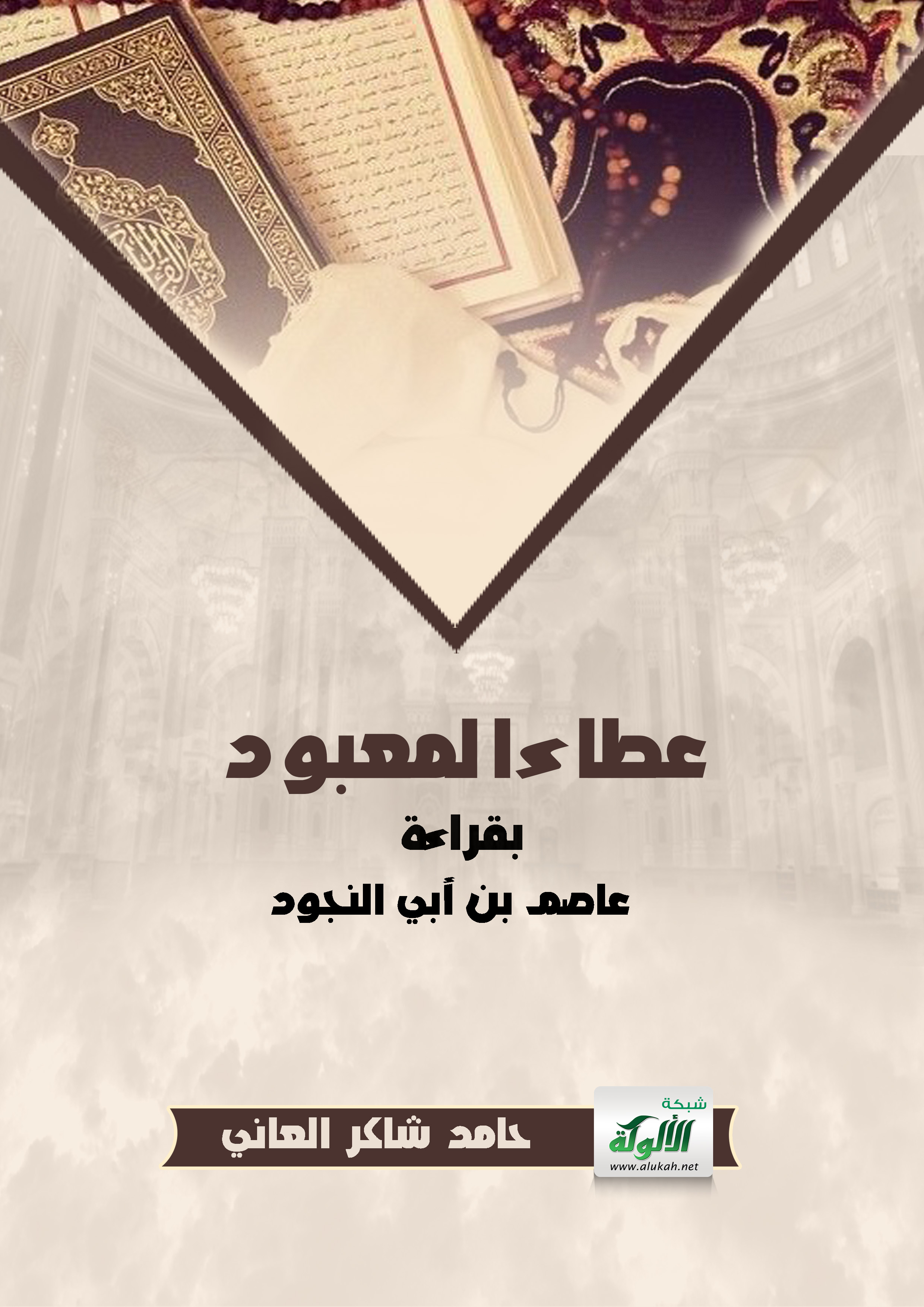 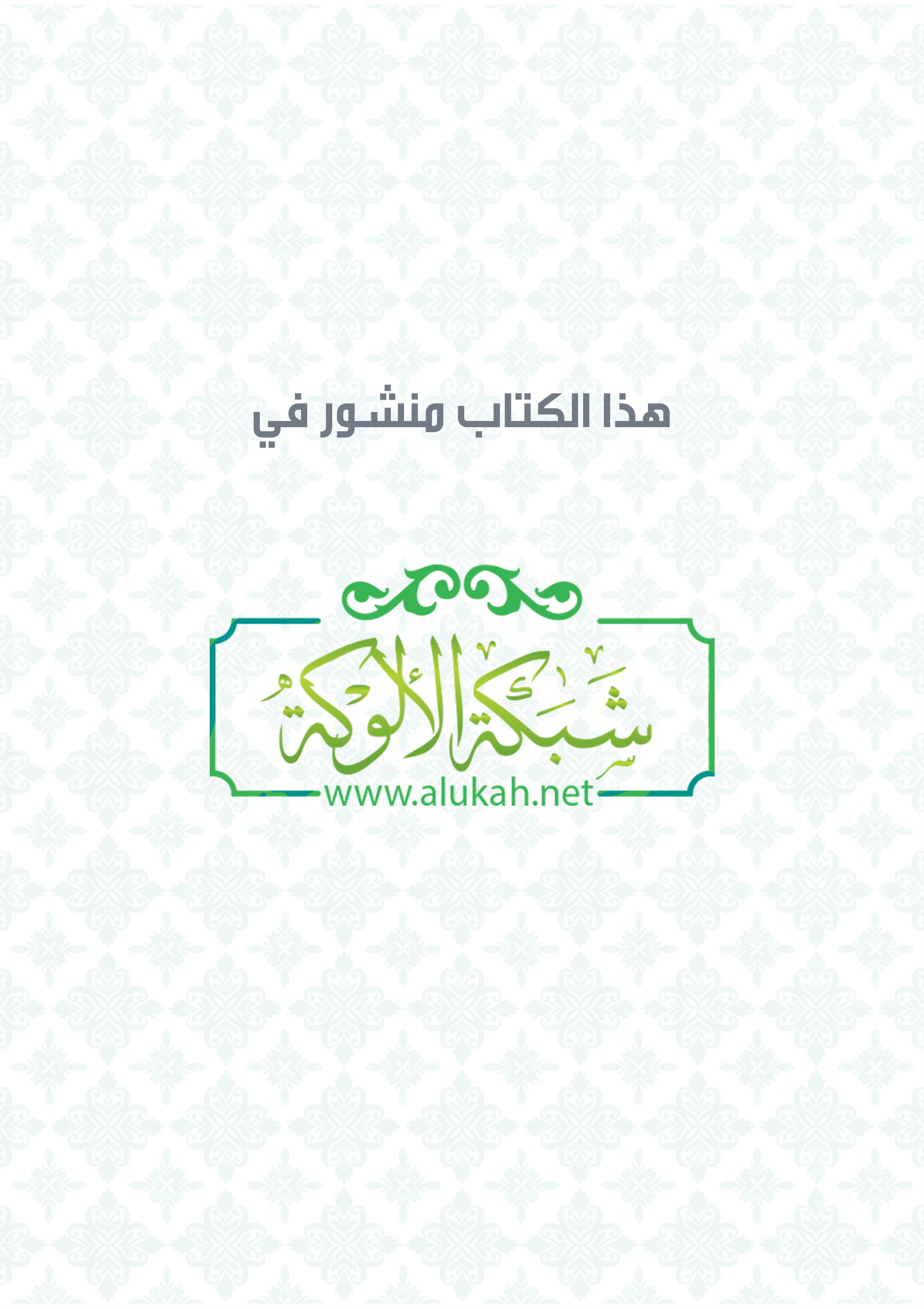 السلسلة الأولى في القراءات المتواترة(1)عَطَاءُ الْمَعْبُودِبِقِرَاءَةِ عَاصِمٍ بنِ أَبِي النَّجُودِبراوييهشعبة وحفص وأوجه الخلاف بينهما(من طريق الشاطبية)تأليفخادم القرآن الكريمالحافظ حامد شاكر الشقاقي العانيقال الإمام الشاطبي (رحمه الله تعالى)  () في عاصم وراوييه شعبة وحفص:بِسمِ اللهِ الرَّحمَنِ الرَّحِيمِالمقدمةلَكَ الْحَمْدُ يَا مَولَاي فِي السِّرِ وَالْجَهْرِ.....عَلَى نِعْمَةِ الْقُـرْآنِ يَسَّرْتَ لِلذِّكِـرِوَظَلَّ هُدىً لِلنَّاسِ مِنْ كُلِّ ظُلْمَةٍ.....دَلَائِلُهُ غُرٌّ وَسَامِيةُ الْقَـدْرِوَصَلَيـتُ تَعْظِيماً وَسَلَّمتُ سَرْمَـداً.....عَلَى الْمُصْطَفَى وَالْآلِ مَعَ صَحْبِهِ الزُّهـرِ     وبعد: فقراءة عاصم بن أبي النجود براوييه أبي بكر شعبة بن عيَّاش، وحفص بن سليمان (رحمهم الله تعالى) تأتي بالتسلسل الخامس في القراءات المتواترة، وإنما سبب جعل هذه القراءة، ولاسيما -رواية حفص- هي الأكثر تداولاً اليوم في العالم الإسلامي من غيرها من الروايات الباقية المتواترة، إنما يعود -كما قال العلماء - لإتقان حفص (رحمه الله تعالى) لروايته عن عاصم, وتفرغه للإقراء، واهتمامه به أينما كان، سواء أكان ذلك في مكة، أم في بغداد، أم في الكوفة، فقد أخذ عنه كثير من المسلمين، ولازال كثير من مشايخ القراءات يجيزون الناس بها.       وثمة سبب آخر لانتشارها هو: أن الأئمة والقضاة العثمانيين آنذاك كانت قرائتهم بها مما شجع على تداولها في العالم الإسلامي، وذلك عندما كانت الشمس لا تغيب عن الممالك الإسلامية أيامهم.      وكذلك لكثرة طباعة القرآن بهذه الرواية وتوزيعه بالمجان على المسلمين، وأغلب من يحفظ القرآن اليوم إنما يحفظه على هذه الرواية، وكذلك يعتمدها الإعلام الإسلامي العام في قنوات التلفاز كبرامج إسلامية متنوعة، فهذا يعد سبباً آخر لانتشارها.      وأفضل ما قيل في هذه المسألة - والله أعلم - هو أن رواية حفص تعدُّ هي القاعدة في القراءات ومعظم القراءات يوجد فيها ما في رواية حفص من قواعد ثم تزيد عليه بوجه ما، كالإمالة والتسهيل والإدغام.... إلخ، بمعنى أن رواية حفص قد تناولت مفردات لجميع الخلافات في القراءات الأخرى كالإمالة كما في ﴿مَجْريهَا﴾ من سورة هود الآية (41). وكالتسهيل كما في ﴿ءَاْعْجَمِيٌّ﴾ من سورة (فصلت: 44). وكالروم والإشمام كما في ﴿تَأْمَنَّا﴾ من سورة يوسف الآية (11)، وكالسكت كما في الأحرف الأربعة وهي  ﴿عِوَجَا﴾ (الكهف: 1)، و﴿مَرْقَدِنَا﴾ في (يس: 52)، و﴿مَنْ رَاقٍ﴾ في (القيامة: 27)، و﴿بَلْ رَانَ﴾ في (المطففين: 14)، وكما في السكت على الساكن قبل الهمز من طريق طيبة النشر. وكصلة الهاء المخالفة للقاعدة العامة كما في ﴿فِيهِ ي مُهَاناً﴾ من سورة الفرقان الآية (69) موافقاً بها لابن كثير المكي القارئ الثاني. وكضم هاء الصلة كما في ﴿عَلَيْهُ اللَّهَ﴾ من سورة الفتح الآية (10) لتفخيم لفظ الجلالة. وكذلك له في بعض ياءات الزوائد وياءات الإضافة كما في ﴿عَهْدِي الظَّالِمِينَ﴾ (البقرة: 124)، و﴿مِنْ بَعْدِي اسْمُهُ أَحْمَدُ﴾ (الصف: 6).. إلى غير ذلك.       فهي إذن أسهل القراءات لطلبة العلم بل ولتعليم البسطاء من العامة، لأنها الأوفق للرسم العثماني على وجهه الأصلي. بينما غيرها من الروايات تحتاج إلى جهد أكبر وتلقي وممارسة، وفي أيامنا هذه التي قصرت فيها الهمم لدى أغلب المسلمين، فأصبح من العسير ضبط بقية الروايات لهذا يعتمدون هذه الرواية فقط في حلهم وترحالهم.       ولعل أغلب من كتب في فرش القراءات المتواترة قد اعتمدها في الفرش لجميع القرَّاء والرواة كمقارنة لغرض تبيان الخلافات وما أكثرها.      هذا؛ وقد اعتمدت – بعد توفيق الله عز وجل – بفرش قراءة عاصم على كتاب (إبراز المعاني من حرز الأماني) لابن شامة (المتوفى: 665هـ)، وكتاب (البدور الزاهرة في القراءات العشر المتواترة من طريق الشاطبية والدُّرة) للشيخ عبد الفتاح القاضي واعتمدت أيضاً على كتابنا (السَّعود في قراءة عاصم بن أبي النجود) المطبوع من قبل مركز البحوث والدراسات الإسلامية في ديوان الوقف السني – العراق.      فأسميه: (عَطَاءُ الْمَعْبُودِ بِقِرَاءَةِ عَاصِمِ بِنْ أَبِي النَّجُود بِرَاوييهِ شُعْبةٍ وَحَفْصٍ وَأَوجهِ الْخِلَافِ بَينهُما).    فهي سلسلة كاملة لا غنىً عن واحدة منها، فكتاب (السعود) المتقدم كان في قراءة عاصم من جميع الطرق، أما فرشها في هذا الكتاب فهو من طريق الشاطبية فقط، الذي أخذ عن شعبة من طريق يحيى بن آدم، وعن حفص من طريق عبيد بن الصباح، لهذا أفردته بكتاب مستقل لغرض التيسير على طلاب طريق الإمام الشاطبي (رحمه الله تعالى) بالفرش والقراءة.      فأوجه الخلاف بين الراويين بلغتْ أكثر من خمسمائة خلاف مع المكرر، وقد بينتها وذكرت سبب الخلاف – إن وجد - من الناحية اللغوية والإعرابية والتجويدية والتفسيرية، ليسهل للراغب الإحاطة التامة بها من غير بحث واستقصاءٍ. خطة الكتاب:    تضمن الكتاب ثلاثة مباحث وكل مبحث من عدة مطالب وهي:المبحث الأول: التعريف بالقارئ وراوييه ومذهبه وإسناده، وإسـناد الروايتين، وطريقهما، وكذلك تضمن سند الإمام الشاطبي، مع رسم شجرته المباركة لقراءة عاصم، ثم سندي المتصل بقراءة عاصم وراوييه.والمبحث الثاني: تضمن مطلبين: الأول في الأصول المتعلقة بقراءة عاصم من طريق الشاطبية وغيرها كعادتنا في كل سلسلة، ليسهل تتبعها، وتبيان أوجه الخلاف بين الراويين أينما وجدت. والثاني: في المقطوع والموصول لاتفاق الراويين بهما.والمبحث الثالث؛ وهو الأخير في فرش قراءة عاصم براوييه من طريق الشاطبية فقط، مع مطلب لأوجه التكبير بعد بيان حكمه وسببه وصيغته.    ثم ختمت بخاتمة بسيطة بينت فيها سبب تأليف هذا الكتاب والفرق بينه وبين الكتاب الأول (السعود في قراءة عاصم بن أبي النجود) هو لمنع وقوع الإشكال الذي قد يقع على طالب طريق الإمام الشاطبي (رحمه الله تعالى) بهذه القراءة، وقد وجدت هذا فعلاً في كثير ممن قرأ عليَّ قراءة عاصم. منهج الكتاب:تناولنا فرش القرآن الكريم آية آية، لغرض استخراج الأحكام المتعلقة بالقارئ والمختلف فيها بين الراويين.استخدمنا الألوان في الإشارة إلى الكلمة القرآنية التي فيها خلاف، وكذلك القارئ وراوييه، لغرض التمييز والتسهيل ودفع الالتباس. فكان اللون الأحمر للمفردة التي وقع فيها الخلاف، واللون الأخضر للقارئ عاصم، واللون البنفسجي للراوي حفص، واللون الأزرق الغامق للراوي شعبة. ذكر علة الخلاف إن وجدت في الحواشي من الناحية اللغوية، والإعرابية، والتجويدية، والتفسيرية، ليتسنى للكلِّ قارئ معرفتها.ذكر الأوجه لكل راوٍ إن وجدت في المسألة الواحدة - لأن كتابنا هذا يتعلق بالقراءة من طريق الشاطبية فقط هذا في الفرش، أما الأصول فإننا ذكرنا مختلف طرقها وأوجهها - وهذا من باب أولى – وذلك في مطلب مستقل ليستنير القارئ بها ويتعرف عليها. فرش قراءة عاصم براوييه شعبة وحفص من طريق الشاطبية فقط، وحسب ما قرأنا به، وقد اعتمدنا في فرشه على طريقي يحيى بن آدم عن شعبة، وعبيد بن الصباح عن حفص. فرش المصحف برواية شعبة مقارنين إياها برواية حفص لنفس القارئ لشهرتها بين المسلمين، ليسهل التمييز بينهما.لم نغفل عن ذكر أي كلمة قرآنية فيها خلاف   إلَّا مفردات المقطوع والموصول وقد ذكرناها بالمطلب الثاني من المبحث الثاني ولا داعي لتكرارها، ولكننا كررنا المفردات التي تنتهي بتاء التأنيث في الأصول والفرش ليتسنى للقارئ تتبعها مباشرة.     هذا ونسأله تعالى أن يمنَّ عليَّنا بالقبول والتوفيق، وأن يكون هذا العمل خالصاً لوجهه الكريم وذخراً لنا ليومٍ لا ينفع فيه مال ولا بنون إلَّا من أتى الله بقلب سليم. وأخر دعوانا أن الحمد لله رب العالمين وصلى اللهُ وبارك على سيدنا  محمد وعلى آله وصحبه وسلم تسليماً كثيراً.خادم القرآن الكريمالراجي رحمة ربه الحافظحامد شاكر الشقاقي العانـيالمبحث الأول     ويتناول المطالب الأتية:الأول: التعريف بعاصم (رحمه الله)، مذهبه، إسناد قراءته.الثاني: التعريف بأبي بكر شعبة بن عيّاش (رحمه الله)، إسناد روايته، طرقه.الثالث: التعريف بحفص بن سليمان (رحمه الله)، إسناد روايته، طرقهالرابع: إسناد الإمام الشاطبي (رحمه الله) بقراءة عاصم بن أبي النجود براوييه.الخامس: إسناد المؤلف بقراءة عاصم بروايتي حفص وشعبة.المطلب الأول: التعريف بعاصم (رحمه الله)، مذهبه، إسناد قراءته ()التعريف بعاصم بن أبي النجود:     هو الإمام المقرئ  أبو بكر عاصم بن بهدلة – بفتح الهاء وضم الجيم - أبي النَّجُود () الأسـدي الكوفي الخيَّاط، وقيل اسم أبيه عبد، و(بهدلة) اسم أُمه، والذي يقال له عاصم بن بهدلة، وكنيته أبو بكر، وهو كوفي تابعي من الطبقة الثانيـة.     ولد في خلافة معاوية بن أبي سفيان رضي الله عنه. وقرأ القرآن على أبي عبد الرحمن السُّلمي، وزر بن حبيش الأسدي عن عثمان بن عفان، وعن علي بن أبي طالب، وأُبيّ بن كعب، وزيد بن ثابت، وعبد الله بن مسعود (رضي الله عنهم) عن النبي (صلى الله عليه وسلم)، وروى - فيما قيل - عن الحارث بن حسان البكري، ورفاعة بن يثربي التميمي ولهما صحبة، وهو معدود من صغار التابعين.     حدّث عن عطاء بن أبي رباح، وأبي صالح السمان وهما من شيوخه، وسليمان التيمي، وأبي عمرو بن العلاء، وشعبة، والثوري، وحماد بن سلمة، وشيبان النحوي، وأبان بن يزيد، وأبي عوانة، وسفيان بن عيينة.     تصدّر رئاسة الإقراء بالكوفة بعد أبي عبد الرحمن السُّلمي، فتلى عليه أبو بكر شعبة بن عياش، وحفص بن سليمان، والمفضل بن محمد، وسليمان الأعمش، وأبو عمر، وحماد بن شعيب، وآخرون.     قال أبو بكر شعبة بن عياش: (لما هلك أبو عبد الرحمن، جلس عاصم يقرئ الناس، وكان أحسن الناس صوتاً بالقرآن حتى كأن في حنجرته جلاجل).     وروي عنه أنه قال: (كنت أقرأ القرآن على أبي عبد الرحمن السُّلمي، وأرجع فأعرض على زر بن حبيش، فقال له أبو بكر: لقد استوثقت).     قال نعيم بن حماد حدثنا سفيان عن عاصم قال: (قرأت على أنس بن مالك ﴿فَلَا جُنَاحَ عَلَيْهِ أَنْ يَطَّوَّفَ بِهِمَا﴾ (البقرة: 158) فقال أن لا يطوف بهما قال فرددت فرد عليَّ مراراً).     قال عبد الله بن الإمام أحمد بن حنبل: (سألت أبي عن عاصم بن بهدلة، قال: رجل صالح، ثقة)، قلت: (أي القرَّاء أحب إليك، قال: قراءة أهل المدينة ()، فإن لم يكن فقراءة عاصم).     قال أبو إسحاق السبعي: (ما رأيت رجلاً أقرأ للقرآن من عاصم ما أستثني أحداً، وكان عالماً بالسنة لغوياً نحوياً فقيهاً).      وقال يحيى بن آدم: (ما رأيت أحداً قط كان أفصح من عاصم إذا تكلم كاد يدخله خيلاء).     وقال عنه شعبة بن عياش: (دخلت على عاصم وهو يحتضر، فجعلت أسمعه يردد هذه الآية: ﴿ثُمَّ رُدُّوا إِلَى اللَّهِ مَوْلاهُمُ الْحَقِّ﴾ (الأنعام: 62) يحققها كأنه في صلاة، لأن تجويد القرآن صار سجية من سجاياه).     قال ابن الجزري في (غاية النهاية في طبقات القرَّاء) عن وفاته (رحمه الله): (توفي آخر سنة سبع وعشرين ومائة وقيل سنة ثمان وعشرين، فلعله في أولها بالكوفة، وقال الأهوازي: بالسماوة وهو يريد الشام ودفن بها. قال: واختلف في موته فقيل: سنة عشرين ومائة وهو قول أحمد بن حنبل، وقيل: سنة سبع، وقيل: ثمان، وقيل: سنة تسع، وقيل: قريباً من سنة ثلاثين، قال: والذي عليه الأكثر ممن سبق أنه توفي سنة تسع وعشرين، قلت: بل الصحيح ما قدمت ولعله تصحف على الأهوازي سبع بتسع والله تعالى أعلم).مذهب عاصم:     روى عنه راويان أخذاً عنه بغير واسطة أحدهما: أبو بكر شعبة بن عياش الكوفي، والثاني حفص بن سليمان الكوفي.      وقدّم الإمام الشاطبي (رحمه الله) شعبة لكونه كان عالماً بالقرآن والحديث، أما الإمام أبو عمرو الداني صاحب (التيسير في القراءات السبع) () فقدم حفصاً لكونه كان أتقن منه لقراءة عاصم.إسناد قراءة عاصم:      أخذ عاصم (رحمه الله) القراءة عن أبي عبد الرحمن عبد الله بن حبيب السُّلمي()، وأبي مريم زر بن حبيش، وأخذ أبو عبد الرحمن عن عثمان بن عفان، وعن علي بن أبي طالب، وأُبي بن كعب، وزيد بن ثابت، وعبد الله بن مسعود. وأخذ زر بن حبيش() عن عثمان بن عفان وعبد الله بن مسعود (رضي الله عنهما) عن النبي (صلى الله عليه وسلم) عن جبريل عليه السلام عن رب العالمين.      وهذا السند لا يعتريه الشك ولا الريبة والحمد لله رب العالمين.المطلب الثاني:التعريف بشعبة (رحمه الله)، إسناد روايته، طرقهالتعريف بشعبة بن عياش():      هو: شعبة بن عياش بن سالم أبو بكر الحناط – بالنون - الأسدي  النهشلي الكوفي الإمام العلم راوي عاصم.      ولد سنة خمس وتسعين، وعرض القرآن على عاصم ثلاث مرات، وعلى عطاء بن السايب، وأسلم المنقري.      وعرض عليه أبو يوسف يعقوب بن خليفة الأعشة، وعبد الرحمن بن أبي حماد، وعروة بن محمد الأسدي، ويحيى بن محمد العليمي، وسهل بن شعيب.     قال أبو عمرو الداني: (ولا يعلم أحد عرض عليه القرآن غير هؤلاء الخمسة).      وروى عنه الحروف سماعًا من غير عرض إسحاق بن عيسى، وإسحاق بن يوسف الأزرق، وأحمد بن جبير، وبريد بن عبد الواحد، وحسين بن عبد الرحمن، وحسين بن علي الجعفي، وحماد بن أبي أمية، وعبد المؤمن بن أبي حماد البصري، وعبد الجبار بن محمد العطاردي، وعبد الحميد بن صالح، وعبيد بن نعيم، وعلي بن حمزة الكسائي، والمعافي بن يزيد، والمعلى بن منصور الرازي، وميمون بن صالح الدارمي، وهارون بن حاتم، ويحيى بن آدم، ويحيى بن سليمان الجعفي، وخلَّاد بن خالد الصيرفي، وعبد الله بن صالح، وأحمد بن عبد الجبار العطاردي، وأبو عمر الدوري ولم يدركه.      وكان إماماً كبيراً عالماً عاملاً، فقد حدَّث عنه ابن المبارك، والكسائي، ووكيع، وأبو داود، وأحمد بن حنبل، وإسحاق بن راهوية، وأبو بكر بن أبي شيبة، وأبو كريب، وخلق كثير....      وكان يقول: (أنا نصف الإسلام)، وكان من أئمة السنة، قال أبو داود: (حدثنا حمزة بن سعيد المروزي وكان ثقة قال: سألت أبا بكر بن عياش وقد بلغك ما كان من أمر ابن علية في القرآن قال: ويلك من زعم أن القرآن مخلوق فهو عندنا كافر زنديق عدو الله لا نجالسه ولا نكلمه).      وروى يحيى بن أيوب عن أبي عبيد الله النخعي قال: (لم يفرش لأبي بكر بن عياش فراش خمسين سنة)، وكذا قال يحيى بن معين.           وقد ذكره الإمام أحمد بن حنبل فقال: (ثقة، ربما خلط، صاحب قرآن وخير).     وقال ابن المبارك: (ما رأيت أحداً أسرع إلى السنة من أبي بكر بن عياش).     وقال يحيى بن معين: (ثقة).     وقال غير واحد: إنه صدوق، وله أوهام.     أما حاله في القراءة، فقيّم بحرف عاصم، وقد خالفه حفص في أكثر من خمسمائة حرف، ومن ضمنها المكرر.     قال يحيى بن آدم: (قال لي أبو بكر: تعلمت من عاصم القرآن كما يتعلم الصبي من المعلم، فلقي منه شدة، فما أُحْسِنُ غير قراءته، وهذا الذي أحدثك به من القراءات، إنما تعلمته من عاصم تعلماً).     وفي رواية عن أبي بكر قال: (أتيت عاصماً، وأنا حدث)، وقال أيضاً: (اختلفت إلى عاصم نحواً من ثلاث سنين في الحر والشتاء والمطر، حتى ربما استحييت من أهل المسجد لبني كاهل، وقال لي عاصم: أحمد الله تعالى، فإنك جئت وما تحسن شيئاً، فقلت: إنما خرجت من المكتب، ثم جئت إليك، قال: فلقد فارقت عاصماً وما أسقط من القرآن حرفاً، وقد روي من وجوه متعددة أن أبا بكر بن عياش مكث نحواً من أربعين سنة يختم القرآن في كل يوم وليلة مرة).    وعمَّر دهراً إلَّا أنه قطع الإقراء قبل موته بسبع سنين، وقيل بأكثر ثم كان يروي الحروف فقيَّدها عنه يحيى بن آدم عالم الكوفة. واشتهرت قراءة عاصم من هذا الوجه، أو الطريق، وتلقتها الأمة بالقبول وتلقاها أهل العراق.     ولما حضرته الوفاة بكت أخته فقال لها: (ما يبكيك انظري إلى تلك الزاوية فقد ختمت فيها ثمان عشرة ألف ختمة).     توفي (رحمه الله) سنة ثلاث وتسعين ومائة في جمادي الأولى. وعاش ثمان وتسعين سنة.إسناد رواية شعبة:     أخذ شعبة بن عياش القراءة عن عاصم، وتلقاها عاصم عن أبي عبد الرحمن بن عبد الله بن حبيب السلمي، وزر بن حبيش، وتلقيا عن عثمان بن عفان، وعلي بن أبي طالب وأُبي بن كعب، وزيد بن ثابت، وعبد الله بن مسعود (رضي الله عنهم) عن النبي (صلى الله عليه وسلم) عن جبريل (عليه السلام) عن رب العزة والجلال تقدست أسماؤه وصفاته.     وهذا السند لا يعتريه الشك ولا الريبة والحمد لله رب العالمين.طريقا شعبة:     لشعبة (رحمه الله) طريقان هما طريق يحيى بن آدم ()، وطريق يحيى العليمي()، وكل طريق من طريقين ومجموع طرق شعبة ست وسبعين طريقاً من جمع طرقهما وفيما يأتي تفصيل الطريقين وطرقهما:الطريق الأول: يحيى بن آدم:       طريق يحيى بن آدم من طريقين هما: الأول: شعيب بن أيوب الصريفيني () ومجموع طرقه ثمان وثلاثون طريقاً. والثاني: أبو حمدون الطيـب بن إسـماعيل () ومجموع طرقه عشرون طريقاً.      فسيكون حاصل الجمع ليحيى بن آدم عن شعبة من هذين الطريقين كما حررها ابن الجزري (رحمه الله) في كتابه (النشر في القراءات العشر) بثمان وخمسين طريقاً، وتفصيل الطرق كما يأتي ():  الأول: طريق شعيب بن أيوب الصريفيني عن يحيى بن آدم:     من خمس طرق:الطريق الأول: طريق الأصم عن شعيب من ست طرق: طريق البغدادي من (الشاطبية) و(التيسير) قرأ بها الداني فارس بن أحمد، ومن (تجريد) ابن الفحام، و(تَلْخِيص) ابن بليمة، وقرآ بها على عبد الباقي بن فارس، وقرأ بها على أبيه فارس، وقرأ بها فارس على عبد الباقي بن الحسن، وقرأ بها على أبي إسحاق إبراهيم بن عبد الرحمن البغدادي، فهذه أربع طرق له. وطريق المطوعي: من (الْمُبْهِج) و(الْمِصْبَاح)، قرأ بها سبط الخياط، وأبو الكرم على الشريف أبي الفضل، وقرأ بها على الكارزيني، وقرأ بها على أبي العباس المطوعي، فهذه طريقان للمطوعي. طريق ابن عصام: من (الْمُسْتَنِير) قرأ بها ابن سوار على أبي الحسن علي بن طلحة بن محمد البصري، ومن (الْمِصْبَاح) لأبي الكرم قرأ بها على عبد السيد، وقرأ بها على علي بن طلحة البصري المذكور، وقرأ على أبي الفرج عبد العزيز بن عصام، فهذه طريقان له. طريق ابن بابش: من (مِصْبَاح) أبي الكرم، قرأ بها على ابن عتَّاب، وقرأ بها على القاضي أبي العلاء، ومن (كامل) الهذلي، قرأ على القاضي أبي العلاء محمد بن علي بن يعقوب، وقرأ بها على أبي القاسم يوسف بن محمد بن أحمد بن البابش، فهذه طريقان له. طريق النقاش: من (تَلْخِيص) أبي معشر، قرأ بها على أبي القاسم الزيدي، وقرأ بها على النقاش.طريق ابن خُليع: من (غَايَة) ابن مهران، قرأ بها على أبي الحسن علي بن محمد بن جعفر بن أحمد بن خليع ببغداد.      وقرأ ابن خليع، والنقاش، وابن بابش، وابن عصام، والمطوعي، والبغدادي ستتهم على أبي بكر يوسف بن يعقوب بن الحسين الواسطي المعروف بالأصم، فهذه اثنتا عشرة طريقاً للأصم. الطريق الثاني: طريق القافلاني:     عن شعيب من (التَّيْسِير) و(الشَّاطِبِيَّة) قرأ بها الداني على فارس بن أحمد، ومن (التَّجْرِيد) و(التَّلْخِيص) قرأ بها ابن الفحام وابن بليمة على عبد الباقي بن فارس، وقرأ على أبيه فارس، ومن كتاب (الْعُنْوَان) قرأ بها أبو طاهر على عبد الجبار الطرسوسي، ومن (الْمُجْتَبِي) للطرسوسي المذكور، ومن كتاب (الْكَافِي) قرأ بها ابن شريح، ومن (رَوْضَة الْمُعَدَّل)، وقرأ بها على ابن نفيس، وقرأ بها فارس والطرسوسي وابن نفيس على أحمد السامري، وقرأ بها على أحمد بن يوسف القافلاني على أحمد السامري، فهذه ثمان طرق للقافلاني. الطريق الثالث: طريق المُثلثي:     عن شعيب من كتابي أبي منصور بن خيرون، ومن (مِصْبَاح) أبي الكرم قرأ بها على عبد السيد بن عتاب، وقرأ بها على القاضي أبي العلاء الواسطي، وقرأ بها على أبي علي أحمد بن علي بن البصري الواسطي، وبالإسناد المتقدم إلى سبط الخياط قرأ بها على أبي المعالي ثابت بن بندار، ومن (الْمِصْبَاح) لأبي الكرم قرأ بها على عبد السيد بن عتاب وثابت بن بندار، وقرأ بها على أبي الفتح فرج بن عمر بن الحسن البصري المفسر، وقرأ بها على القاضي أبي الحسن علي بن أحمد بن العريف الجامدي، وقرأ بها ابن البصري الجامدي على أبي العباس أحمد بن سعيد الضرير المعروف بالمثلثي، فهذه ست طرق للمثلثي. الطريق الرابع: طريق أبي عون:      عن شعيب من طريقين، من (الْمُسْتَنِير) قرأ بها ابن سوار على أبَوَيْ علي الشرمقاني والعطار، وقرأ بها على عمر بن إبراهيم الكتاني، وقرأ بها على أبي عبد الله محمد بن عبد الله بن جعفر البغدادي المعروف بالحربي، ومن (الْمُبْهِج) و(الْمِصْبَاح) قرأ بها سبط الخياط وأبو الكرم على الشريف أبي الفضل، وقرأ بها على الكارزيني، وقرأ بها على أبي الفرج الشنبوذي، وقرأ بها على الحربي المذكور وعلى أبي بكر أحمد بن حماد المنقى الثقفي المعروف بصاحب (الْمِشْطَاح)، ومن كتاب (الْمِصْبَاح) قال: (أَخْبَرَنَا أَبُو مُحَمَّدٍ الصَّرِيفِينِيُّ قَالَ: أَخْبَرَنَا أَبُو حَفْصٍ عُمَرُ بْنُ إِبْرَاهِيمَ الْكَتَّانِيُّ، وَقَرَأَ بِهَا عَلَى الْحَرْبِيِّ قَالَ: وَمِنْهُ تَلَقَّيْتُ الْقُرْآنَ)، وقرأ بها، أي: الحربي والمنقى على أبي جعفر محمد، ويقال أحمد بن علي بن عبد الصمد البغدادي البزار، وقرأ بها على أبي عون محمد بن عمرو بن عون الواسطي، فهذه خمس طرق لأبي عون. الطريق الخامس: طريق نفطويه:      عن شعيب من (الْمُبْهِج) و(الْمِصْبَاح) قرأ بها السبط وأبو الكرم على الشريف أبي الفضل، وقرأ بها على الكارزيني، ومن (كَامِل الْهُذَلِيِّ) قرأها على أبي نصر منصور بن أحمد،  وقرأها على أبي الحسين علي بن محمد الخبازي والكارزيني على أبي بكر الشَّذَائِيِّ، ومن (الْمُبْهِج) أيضاً، ومن (الْمِصْبَاح) لأبي الكرم وقرأ بها هو وسبط الخياط على الشريف عبد القاهر، وقرأ بها على الكارزيني، وقرأ بها الكارزيني أيضاً على أبي الفرج الشَّنَبُوذِيِّ، وقرأ بها الشَّذَائِيُّ وَالشَّنَبُوذِيُّ على أبي عبد الله إبراهيم بن محمد بن عرفة المعروف بنفطويه النحوي، ومن كتاب (الْمِصْبَاح) لأبي الكرم الشَّهْرُزُورِيِّ قال: (أَخْبَرَنَا أَبُو مُحَمَّدٍ عَبْدُ اللَّهِ بْنُ مُحَمَّدٍ الْخَطِيبُ وَبِإِسْنَادِي الْمُتَقَدِّمِ فِي كِتَابِ السَّبْعَةِ لِابْنِ مُجَاهِدٍ إِلَى الْخَطِيبِ الْمَذْكُورِ قَالَ: أَخْبَرَنَا بِهِ أَبُو حَفْصٍ عُمَرُ بْنُ إِبْرَاهِيمَ الْكَتَّانِيُّ قَالَ: أَخْبَرَنَا أَبُو بَكْرِ بْنُ مُجَاهِدٍ قَالَ: أَخْبَرَنَا أَبُو عَبْدِ اللَّهِ إِبْرَاهِيمُ بْنُ مُحَمَّدٍ نِفْطَوَيْهِ)، هذه سبع طرق لنفطويه.      وقرأ نفطويه وأبو عون والمثلثي والقافلاني والأصم خمستهم على أبي بكر شعيب بن أيوب بن رزيق – بتقديم الراء – الصريفيني، إلَّا أن نفطويه قرأ الحروف، فهذه ثمان وثلاثون طريقاً لشعيب. الثاني: طريق أبي حمدون عن يحيى بن آدم:      من طريقين:الطريق الأول: طريق الصواف عن أبي حمدون:      من خمس طرق: طَرِيق الْحَمَّامِيِّ: عن الصواف من ثمان طرق من كتاب (التَّجْرِيد) قرأ بها ابن الفحام على أبي الحسين الفارسي ومنه أيضاً، وقرأ بها على أبي إسحاق المالكي، وقرأ بها على المالكي، ومن كتاب (الرَّوْضَة) لأبي علي المالكي المذكور، ومن كتابي أبي العز قرأ بها على أبي علي الواسطي، ومن (الْمُسْتَنِير) قرأ بها ابن سوار على أبي علي العطار وأبي الحسن الخياط، ومن كتاب (الْجَامِع) لأبي الحسن الخياط المذكور، ومن (الْكَامِل) قرأ بها الهذلي على تاج الأئمة ابن هاشم، ومن (الْمِصْبَاح) قرأ بها أبو الكرم على أبي نصر أحمد بن علي بن محمد الهاشمي إلى آخر سورة الفتح، ومن (التِّذْكَار) لابن شيطا، وقرأ بها ابن شيطا والهاشمي وابن هاشم والخياط والعطار والواسطي والمالكي والفارس ثمانيتهم على أبي الحسن الحمامي، فهذه إحدى عشرة طريقاً للحمامي.طَرِيقُ ابْنِ شَاذَانَ: عن الصواف من كتاب (الْغَايَةِ) لأبي العلاء، قرأ بها على أبي بكر محمد بن الحسين المزرفي، وقرأ بها على أبي بكر محمد بن علي الخياط، وقرأ بها على بكر بن شاذان. طَرِيقُ النَّهْرَوَانِيِّ: عن الصواف من كتابي أبي العز قرأ بها على أبي علي غلام الهراس، ومن كتاب (الْمُسْتَنِيرِ) قرأ بها ابن سوار على أبي علي العطار وأبي الحسن الخياط، ومن كتاب (الْجَامِعِ) للخياط المذكور، وقرأ بها الخياط والعطار وغلام الهراس على أبي الفرج النهرواني، فهذه خمس طرق للنهرواني. طَرِيقُ النَّحَّاسِ وَالْخَلَّالِ: وهما الرابع والخامس عن الصواف من كتاب (الْمِصْبَاحِ) قرأ بها أبو الكرم على أبي القاسم عبد السيد بن عتَّاب، وقرأ بها على القاضي أبي العلاء الواسطي قال: (أَخْبَرَنَا أَبُو الْقَاسِمِ عَبْدُ اللَّهِ بْنُ الْحَسَنِ النَّحَّاسُ وَأَبُو الْحُسَيْنِ أَحْمَدُ بْنُ جَعْفَرٍ الْخَلَّالُ).      وقرأ الخلال والنحاس والنهرواني وابن شاذان والحمامي على أبي عيسى بكار بن أحمد بن بكار بن بُنان البغدادي، وقرأ بها على أبي علي الحسن بن الحسين الصواف البغدادي، إِلَّا أن النحاس والخلال قرآ عليه الحروف، فهذه تسع عشرة طريقاً للصواف. الطريق الثاني: طريق أبي عون عن أبي حمدون:      من كتاب (الْكَامِلِ) قرأها الهذلي على أبي نصر القُهندري، وقرأها على أبي الحسين الخبازي، وقرأ بها على أبي بكر الشذائي، وقرأ بها على أبي عبد الله محمد بن عبد الله الحربي، وقرأ بها على أبي جعفر محمد بن علي البزار، وقرأ بها على أبي عون محمد بن عمرو الواسطي، وقرأ بها أبو عون والصواف على أبي حمدون الطيب بن إسماعيل بن أبي تراب الذهلي البغدادي.      فهذه عشرون طريقاً لأبي حمدون، وقرأ أبو حمدون وشعيب الصريفيني على أبي زكريا يحيى بن آدم بن سليمان بن خالد بن أسد الصُّلحي عرضاً في قول كثير من أهل الأداء، وقال بعضهم: إنما قرآ عليه الحروف فقط. قال ابن الجزري: (والصحيح أن شعيباً سمع منه الحروف، وأن أبا حمدون عرض عليه القرآن والله أعلم).الطريق الثاني: يحيى العليمي:      طريق يحيى العليمي من طريقين هما: طريق ابن خُلَيع علي بن محمد القلانِسيّ () ومجموع طرقه خمس عشرة طريقاً، وطريق الرزاز () ومجموع طرقه ثلاث طرق. كلاهما عن أبي بكر يوسف بن يعقوب الواسطي الأطروش الأصم () عن يحيى العليمي ومجموع طرقه ثمان عشرة طريقاً. وتفصيل طريقهما كما يأتي (): الأول: طريق ابن خُلَيع علي بن محمد القلانِسيّ عن يحيى العليمي:      من عشر طرق وهي:طَرِيقُ الْحَمَّامِيِّ: عن ابن خُلَيْعٍ من كتاب (التَّجْرِيدِ) قرأ بها ابن الفحام على أبي الحسين الفارسي ومنه أيضاً، وقرأ بها على أبي إسحاق المالكي، وقرأ بها على أبي علي المالكي، ومن (رَوْضَةِ) أبي علي المالكي المذكور، ومن (كِفَايَةِ) أبي العز قرأ بها على أبي علي الواسطي، ومن (التِّذْكَارِ) لابن شيطا، ومن (الْجَامِعِ) لابن فارس، وقرأ بها هو وابن شيطا والواسطي والمالكي والفارسي على أبي الحسن الحمامي، فهذه ست طرق له. طَرِيقُ الْخُرَاسَانِيِّ: عن ابن خُليع قرأ بها الداني على فارس بن أحمد، وقرأ بها على عبد الباقي بن الحسن الخراساني. طَرِيقُ ابْنِ شَاذَانَ: عن ابن خُليع من (كِفَايَةِ السِّبْطِ) قرأ بها ابن الطبر على أبي بكر محمد بن علي الخياط الحنبلي، وقرأ بها على أبي القاسم بكر بن شاذان القزاز. طَرِيقُ السُّوسَنْجِرْدِيِّ: عن ابن خُليع من (غَايَةِ أَبِي الْعَلَاءِ) قرأ بها على أبي بكر محمد بن الحسين المزرفي، وقرأ بها على أبي بكر محمد بن علي الخياط، وقرأ بها على أبي الحسين أحمد بن عبد الله السوسنجردي. طَرِيقُ الْبَلَدِيِّ: عن ابن خُليع قرأ بها أبو اليمن الكندي على الخطيب المحولي، وقرأ بها على أبي العباس أحمد بن الفتح الموصلي، وقرأ بها على الشيخ الصالح نذير بن علي بن عبيد الله البلدي.  طَرِيقُ النَّهْرَوَانِيِّ: عن ابن خُليع من(كِفَايَةِ) أبي العز قرأ بها على أبي علي غلام الهراس، وقرأ بها على أبي الفرج النهرواني. طَرِيقُ الْخَبَّازَيِّ: عن ابن خُليع من (الْكَامِلِ) قرأ بها على أبي نصر الْقُهُنْدَزِي، وقرأها على أبي الحسين علي بن محمد الخبازي. طَرِيقُ النَّحْوِيِّ: عن ابن خُليع من كتاب (التَّلْخِيصِ) لأبي معشر قرأ بها على أبي علي الحسين بن محمد الصيدلاني، وقرأ بها على أبي حفص عمر بن علي النحوي. طَرِيقُ الْمَصَاحِفِيِّ: عن ابن خُليع من (الْجَامِعِ) لابن فارس، قرأ بها على أبي عبيد الله بن عمر المصاحفي. طَرِيقُ ابْنِ مِهْرَانَ عن ابن خُليع.     وقرأ ابن مهران وَالنَّحْوِيُّ وَالْمَصَاحِفِيُّ وَالْخَبَّازِيُّ وَالنِّهْرَوَانِيُّ وَالْبَلَدِيُّ وَالسُّوسَنْجِرْدِيُّ وَابْنُ شَاذَانَ وَالْخُرَاسَانِيُّ وَالْحَمَّامِيُّ، عشرتهم على أبي الحسن علي بن محمد بن محمد بن جعفر بن أحمد بن خليع الخياط البغدادي المعروف بالقلانسي وبابن بنت القلانسي، فهذه خمس عشرة طريقاً لابن خليع. الثاني: طريق الرزاز عن يحيى العليمي:     من كتاب (الْمُبْهِجِ) و(الْمِصْبَاحِ) قرأ بها سبط الخياط وأبو الكرم على الشريف أبي الفضل، وقرأ بها على الْكَارَزِينِيِّ، ومن (الْكَامِلِ) قرأ بها الْهُذَلِيُّ على عبد الله بن شبيب، وقرأ بها على الْخُزَاعِيِّ، وقرأ بها الْخُزَاعِيُّ وَالْكَارَزِينِيُّ على أبي عمر وعثمان بن أحمد بن سمعان الرزاز البغدادي النجاشي وغيره، فهذه ثلاث طرق للرزاز.     وقرأ ابن خليع والرزاز على أبي بكر يوسف بن يعقوب بن الحسين بن يعقوب بن خالد بن مهران الواسطي الْأُطْرُوشِ، وقرأ على أبي محمد يحيى بن محمد بن قيس الْعُلَيْمِيِّ الأنصاري الكوفي.  فهذه ثمان عشرة طريقاً لِلْعُلَيْمِيِّ.     قال ابن الجزري: (وَقَرَأَ الْعُلَيْمِيُّ وَيَحْيَى بْنُ آدَمَ عَرْضًا فِيمَا أَطْلَقَهُ كَثِيرٌ مِنْ أَهْلِ الْأَدَاءِ عَلَى أَبِي بَكْرٍ شُعْبَةَ بْنِ عَيَّاشِ بْنِ سَالِمِ الْحَنَّاطِ-بِالنُّونِ- الْأَسَدِيِّ الْكُوفِيِّ، وَقَالَ بَعْضُهُمْ: إِنَّهُمَا لَمْ يَعْرِضَا عَلَيْهِ الْقُرْآنَ، وَإِنَّمَا سَمِعَا مِنْهُ الْحُرُوفَ. وَالصَّحِيحُ أَنَّ يَحْيَى بْنَ آدَمَ رَوَى عَنْهُ الْحُرُوفَ سَمَاعًا، وَأَنَّ يَحْيَى الْعُلَيْمِيَّ عَرَضَ عَلَيْهِ الْقُرْآنَ. قَالَ الْحَافِظُ أَبُو عَمْرٍو الدَّانِيُّ: (وَقَدْ زَعَمَ أَبُو بَكْرِ بْنُ مُجَاهِدٍ أَنَّهُ لَمْ يَقْرَأِ الْقُرْآنَ عَلَى سَرْدٍ عَلَى أَبِي بَكْرٍ غَيْرُ أَبِي يُوسُفَ الْأَعْشَى، قَالَ: وَقَدْ ثَبَتَ عِنْدَنَا وَصَحَّ لَدَيْنَا أَنَّهُ عَرَضَ عَلَيْهِ الْقُرْآنَ وَأَخَذَ عَنْهُ الْقِرَاءَةَ تِلَاوَةً خَمْسَةٌ سِوَى الْأَعْشَى وَهُمْ: يَحْيَى بْنُ مُحَمَّدٍ الْعُلَيْمِيُّ، وَعَبْدُ الرَّحْمَنِ بْنُ أَبِي حَمَّادٍ، وَسَهْلُ بْنُ شُعَيْبٍ الشُّهْبِيُّ، وَعُرْوَةُ بْنُ مُحَمَّدٍ الْأَسَدِيُّ، وَعَبْدُ الْحَمِيدِ بْنُ صَالِحٍ التَّرْجَمِيُّ، قَالَ: وَهَؤُلَاءِ مِنْ أَعْلَامِ الْكُوفَةِ، وَمِنَ الْمَشْهُورِينَ بِالْإِتْقَانِ وَالضَّبْطِ) ().المطلب الثالث: التعريف بحفص (رحمه الله)، إسناد روايته، طرقهالتعريف بحفص بن سليمان ():       هو: حفص بن سليمان بن المغيرة أبو عمر بن أبي داود الأسدي البزاز – نسبة لبيع البز (الثياب) - الكوفي الغاضري، ويعرف بحفيص. ولد سنة تسعين للهجرة في أيام حكم الوليد بن عبد الملك.     حدث عن سماك بن حرب، وعلقمة بن مرشد، وأبي أسحق السبيعي، وأبي أسحق الشيباني، وليث بن أبي سليم، وعاصم بن أبي النجود.      وهو صاحب عاصم في القراءة وابن زوجته (ربيبه)، وكان ينزل معه في دار واحدة، فقرأ عليه القرآن مراراً، فتعلم منه كما يتعلم الصبي من معلمه، وكان المتقدمون يعدونه في الحفظ فوق أبي بكر بن عياش، ويصفونه بضبط الحرف الذي قرأ به على عاصم، وأقرأ الناس بها دهراً طـويلاً، وكانت قراءته التي أخذها عن عاصم ترتفع إلى علي بن أبي طالب رضي الله عنه. 	     روى القراءة عنه عرضاً وسماعاً حسين بن محمد المروذي، وابن القاسم الأحول، وسليمان بن داود الزهراني، وحمد ابن أبي عثمان الدقاق، والعباس بن الفضل الصفار، وعبد الرحمن ابن محمد بن واقد، ومحمد بن الفضل زرقان، وخلف بياض الحداد، وعمرو بن الصباح، وعبيد بن الصباح، وهبيرة بن محمد التمار، وأبو شعيب القواس، والفضل بن يحيى بن شاهي بن فراس الأنباري، وحسين بن علي الجعفي، وأحمد بن جبير الأنطاكي، وسليمان الفقيمي.      قال أبو عمرو الداني: (وهو الذي أخذ قراءة عاصم عن الناس تلاوة، ونزل بغداد – في الجانب الشرقي- فأقرأ بها، وجاور بمكة فأقرأ أيضاً بها).    وقال أبو زكريا يحيى بن معين: (الرواية الصحيحة التي رويت عن قراءة عاصم هي رواية أبي عمر حفص بن سليمان).    وقال أبو هاشم الرفاعي: (كان حفص أعلمهم بقراءة عاصم).      وقال عنه الإمام أحمد بن حنبل: (إنه صالح، وما كان به بأس).     وقال ابن المنادى: (قرأ على عاصم مراراً وكان الأولون يعدونه في الحفظ فوق أبي بكر بن عياش ويصفونه بضبط الحروف التي قرأ على عاصم، وأقرأ الناس دهراً وكانت القراءة التي أخذها عن عاصم ترتفع إلى علي رضي الله عنه).    قال ابن الجزري: (قلت يشير إلى ما روينا عن حفص أنه قال قلت لعاصم: أبو بكر يخالفني فقال أقرأتك بما أقرأني أبو عبد الرحمن السُّلمي عن علي بن أبي طالب وأقرأته بما أقرأني زر بن حبيش عن عبد الله بن مسعود، وروينا عن حمزة بن القاسم الأحول ذلك بمعناه، قال ابن مجاهد بينه وبين أبي بكر عن حمزة بن القاسم الأحول ذلك بمعناه، قال ابن مجاهد بينه وبين أبي بكر من الخلف في الحروف خمسمائة وعشرين حرفاً في المشهور عنهما وذكر حفص أنه لم يخالف عاصماً في شيء من قراءته إلَّا في حرف الروم ﴿اللهُ الذِّي خَلَقَكُم مِّنْ ضَعْفٍ﴾ (الآية 54) قرأه بالضم وقرأه عاصم بالفتح).      توفي سنة ثمانين ومائة على الصحيح، وقيل في الثمانين والتسعين، فأما ما ذكره أبو طاهر بن أبي هاشم وغيره من أنه توفي قبل الطاعون بقليل وكان الطاعون سنة إحدى وثلاثين ومائة فذاك حفص ابن سليمان المنقري بصرى من أقران أيوب السختياني قديم الوفاة فكأنه تصحيف عليهم والله أعلم.     والمصاحف المطبوعة التي بين أيدينا اليوم هي على رواية حفص عن عاصم عن عبد الله بن حبيب السُّلمي عن عثمان بن عفان وعلي بن أبي طالب، وزيد بن ثابت، وأُبي بن كعب (رضي الله عنهم) عن النبي (صلى الله عليه وسلم).إسناد رواية حفص:     أخذ حفص القراءة عن عاصم عن عبد الله بن حبيب السُّلمي عن عثمان بن عفان، وعلي بن أبي طالب، وزيد بن ثابت، وأُبي بن كعب (رضي الله عنهم) عن النبي (صلى الله عليه وسلم) عن جبريل (عليه السلام) عن رب العزة والجلال تقدست أسماؤه وصفاته، وهذا السند لا يعتريه الشك ولا الريبة والحمد لله رب العالمين.طريقا حفص:     لحفص (رحمه الله) طريقان ()، وكل طريق من طريقين وهي كما يلي:الطريق الأول: طريق عبيد بن الصباح عن حفص () من طريقي أبي الحسن الهاشمي ()، وأبي طاهر بن أبي هاشم الأشناني () عنه فعنه، وتفصيل طريقهما (): الأول: طريق الْهَاشِمِيِّ عن عبيد بن الصباح:      من خمس طرق وهي: الأولى: طَرِيقُ طَاهِرُ بْنُ غَلْبُونَ ()عن الهاشمي:    من (الشَّاطِبِيَّةِ) وَ(التَّيْسِيرِ) قرأ بها الداني على أبي الحسن طاهر بن غلبون، ومن (تَلْخِيصِ) ابن بَلِّيمَةَ قرأ بها على أبي عبد الله الْقَزْوِينِيِّ، وقرأ بها على طاهر، ومن كتاب (التَّذْكِرَةِ) لطاهر المذكور. الثانية: طَرِيقُ عَبْدِ السَّلَامِ (ت 405 ه) عن الهاشمي:      من (الْمُسْتَنِيرِ) قرأ بها ابن سوار على أبي الحسن الخياط، ومن (الْجَامِعِ) للخياط، وقرأ بها على أبي أحمد عبد السلام بن الحسين البصري. الثالثة: طَرِيقُ الْمِلَنْجِيِّ (437 ه) عن الهاشمي:      من (غَايَةِ) الحافظ أبي العلاء قرأ بها على أبي علي الحداد، ومن (كَامِلِ) الهُذلي، وقرأ بها هو والحداد على أبي عبد الله أحمد بن محمد بن الحسين بن يَزْدَةَ الْمِلَنْجِيِّ.الرابعة: طَرِيقُ الْخَبَّازِيِّ (ت 398 ه) عن الهاشمي:      من (الْكَامِلِ) قرأ بها الْهُذَلِيُّ على أبي نصر منصور بن أحمد الهروي، وقرأ بها على أبي الحسن علي بن محمد الْخَبَّازِيِّ. الخامسة: طَرِيقُ الْكَارَزِينِيِّ عن الهاشمي:      من (الْمُبْهِجِ) قرأ بها السبط على الشريف عبد القاهر، وقرأ بها على أبي عبد الله الْكَارَزِينِيِّ.      وقرأ بها الْكَارَزِينِيُّ، وَالْخَبَّازِيُّ، وَالْمِلَنْجِيُّ، وَعَبْدُ السَّلَامِ، وَطَاهِرُ بْنُ غَلْبُونَ الخمسة على أبي الحسن علي بن محمد بن صالح بن داود الهاشمي البصري الضرير ويعرف بِالْجُوخَانِيِّ، فهذه عشرة طرق للهاشمي. الثاني: طريق أبي طَاهِرٍ عن عبيد بن الصباح:      من أربع طرق: الأولى: طَرِيقُ الْحَمَّامِيِّ (ت 417 ه) عن أبي طاهر:      من ثمان طرق: من (التَّجْرِيدِ) قرأ بها ابْنُ الْفَحَّامِ على أبي الحسين نصر الفارسي، ومنه أيضاً قرأ بها على أبي إسحاق إبراهيم بن إسماعيل المالكي، وقرأ بها على أبي علي المالكي، ومن (الرَّوْضَةِ) لأبي علي المالكي، ومن (الْكَامِلِ) قرأ بها الْهُذَلِيُّ على أبي الفضل الرازي، ومن (الْجَامِعِ) لابن فارس، ومن (الْمِصْبَاحِ) قرأ بها أبو الكرم على أبي محمد رزق الله بن عبد الوهاب التميمي وعلى الشريف أبي نصر الْهَبَّارِيِّ، ومن كتابي أبي العز قرأ بها على الحسن بن القاسم، ومن (التِذْكَارِ) لابن شَيْطَا، وقرأ بها هو، والحسن بن القاسم، وَالرَّازِيُّ، وَابْنُ فَارِسٍ، وَالْهَبَّارِيُّ، وَرِزْقُ اللَّهِ، وَالْمَالِكِيُّ، وَالْفَارِسِيُّ، الثمانية على أبي الحسن علي بن أحمد الْحَمَّامِيِّ، فهذه عشر طرق له.الثانية: طَرِيقُ النَّهْرَوَانِيِّ (ت 404 ه) عن أبي طاهر:      من كتابي أبي العز قرأ بها على أبي علي الواسطي، وقرأ بها على أبي الفرج النَّهْرَوَانِيِّ. الثالثة: طَرِيقُ أَبِي الْعَلَّافِ (ت 396 ه) عن أبي طاهر:      من (التِّذْكَارِ) لابن شَيْطَا قرأ بها على أبي الحسن بن الْعَلَّافِ. الرابعة: طَرِيقُ الْمَصَاحِفِيِّ (ت 401 ه) عن أبي طاهر:      من (كِفَايَةِ) السِّبْطِ قرأ بها على أبي بكر محمد بن علي بن محمد البغدادي، وقرأ بها على أبي الفرج عبيد الله بن عمر بن محمد بن عيسى الْمَصَاحِفِيِّ البغدادي.      وقرأ الْمَصَاحِفِيُّ، وَابْنُ الْعَلَّافِ، وَالنِّهْرَوَانِيُّ، وَالْحَمَّامِيُّ أربعتهم على أبي طاهر عبد الواحد بن أبي هاشم البغدادي، فهذه أربع عشرة طريقاً لأبي طاهر، وقرأ الهاشمي وأبو طاهر على أبي العباس أحمد بن سهل بن الْفَيْرُوزَانِيِّ الْأُشْنَانِيِّ، وقرأ الْأُشْنَانِيُّ على أبي محمد عبيد بن الصباح بن صبيح النَّهْشَلِيِّ الكوفي، ثم البغدادي. فمجموع طرق عبيد بن الصباح أربع وعشرون طريقاً. الثاني: طريق عمرو بن الصباح () عن حفص:      من طريقي الفيل ()، وزرعان () عنه فعنه. وتفصيل طريقهما (): الأول: طريق الفيل عن عمرو بن الصباح:      وهي من طريق الولي، وابن الخليل وكل طريق من عدة طرق:الطريق الأول: طريق الْوَلِيِّ () وهي الأولى عن الفيل:     من عدة طرق: طَرِيقُ الْحَمَّامِيِّ عن الْوَلِيِّ:      من سبع طرق: من (الْمُسْتَنِيرِ) قرأ بها ابن سوار على أبي علي الشَّرْمَقَانِيِّ، وأبي الحسن الخياط وأبي علي العطار، ومن (الْكَامِلِ) قرأ بها الْهُذَلِيُّ على أبي الفضل الرازي، ومن (كِفَايَةِ) أبي العز قرأ بها على أبي علي الواسطي، ومن (غَايَةِ) أبي العلاء قرأ بها على أبي العز المذكور، وقرأ بها على الواسطي المذكور، ومن (الْمِصْبَاحِ) قرأ أبو الكرم على أبي الحسين أحمد بن عبد القادر بن محمد بن يوسف، ومن (التِّذْكَارِ) لابن شيطا.      وقرأ بها ابن شيطا، وَأَبُو الْحُسَيْنِ، وَالْوَاسِطِيُّ، وَالرَّازِيُّ، وَالْعَطَّارُ، وَالْخَيَّاطُ، وَالشَّرْمَقَانِيُّ، السبعة على أبي الحسن الْحَمَّامِيِّ، فهذه ثمان طرق لِلْحَمَّامِيِّ، إِلَّا أنَّ أبا الحسين قرأ الحروف. طَرِيقُ الطَّبَرِيِّ (ت 393 ه) عن الْوَلِيِّ:      من (الْمُسْتَنِيرِ) قرأ بها ابن سوار على أبوي علي العطار والشَّرْمَقَانِيِّ، ومن (الْكَامِلِ) لِلْهُذَلِيِّ قرأ بها على عبد الله بن شبيب، وقرأ بها على الْخُزَاعِيِّ، ومن (الْوَجِيزِ) لِلْأَهْوَازِيِّ.      وقرأ بها الْأَهْوَازِيُّ وَالْخُزَاعِيُّ وَالْعَطَّارُ وَالشَّرْمَقَانِيُّ على أبي إسحاق إبراهيم بن أحمد الطبري، فهذه أربع طرق للطبري.      وقرأ الطبري، والْحَمَّامِيُّ على أبي بكر أحمد بن عبد الرحمن بن الحسين بن البختري الْعِجْلِيِّ المعروف بِالْوَلِيِّ، فهذه اثنتا عشرة طريقاً للولي.الطريق الثاني: طَرِيقُ ابْنِ الْخَلِيلِ الْعَطَار ()عن الفيل:      من (الْمُبْهِجِ) و(الْمِصْبَاحِ) قرأ بها سبط الخياط وأبو الكرم على الشريف عبد القاهر، وقرأ بها على محمد بن الحسين، وقرأ بها على أبي الطيب عبد الغفار بن عبد الله بن السري الْحُصَيْنِيِّ الكوفي ثم الواسطي، وقرأ بها على أبي الحسن محمد بن أحمد بن الخليل العطار.      وقرأ بها ابن الخليل وَالْوَلِيُّ على أبي جعفر أحمد بن محمد بن حُميد الفامي الملقب بالفيل، فهذه أربع عشرة طريقاً للفيل. الثاني: طريق زَرْعَان عن عمرو بن الصباح:     من ستة طرق وهي طريق السُّوسَنْجِرْدِي، والْخُرَاسَانِي، والنَّهْرَوَانِي، والْحَمَّامِي، والْمَصَاحِفِي، وبكر. وكل طريق من عدة طريق وهي:الأولى: طريق السُّوسَنْجِرْدِيِّ (ت 402 ه) عن زرعان:     من كتاب (التَّجْرِيدِ) قرأ بها ابن الفحام على أبي نصر الفارسي، ومن (الرَّوْضَةِ) لأبي علي المالكي، ومن (غَايَةِ) الْهَمَذَانِيِّ قرأ بها على أبي منصور محمد بن علي بن منصور بن الْفَرَّا، وقرأ بها على أبي بكر محمد بن علي الخياط، ومن (الْمِصْبَاحِ) قرأها على الخياط المذكور.      وقرأ بها الخياط، وَالْمَالِكِي، وَالْفَارِسِي على أبي الحسين أحمد بن عبد الله الخضر السُّوسَنْجِرْدِي، فهذه أربع طرق له. الثانية: طريق الْخُرَاسَانِيِّ (ت 380 ه) عن زرعان:      قرأ بها الداني على أبي الفتح فارس، وقرأ بها على عبد الباقي بن الحسن الخراساني. الثالثة: طريق النَّهْرَوَانِيِّ عن زرعان:      من (كِفَايَةِ) أبي العز قرأ بها على الحسن بن القاسم، ومن (الْمُسْتَنِيرِ) قرأ بها ابن سوار على أبي علي العطار. وقرأ بها العطار، وابن القاسم على أبي الفرج النهرواني. الرابعة: طريق الْحَمَّامِيِّ (ت 417 ه) عن زرعان:      من (التِّذْكَارِ) لابن شيطا، ومن (الْجَامِعِ) لابن فارس، ومن (الْمُسْتَنِيرِ) قرأ بها ابن سوار أيضاً على العطار.      وقرأ بها العطار، وابن فارس، وابن شيطا على أبي الحسن الحمامي. الخامسة: طريق الْمَصَاحِفِيِّ عن زرعان:      من (الْجَامِعِ) لابن فارس، ومن (الْمُسْتَنِيرِ) أيضاً قرأ بها ابن سوار على أبي علي العطار، ومن (الْمِصْبَاحِ) قال أبو الكرم: (أَخْبَرَنَا أَبُو بَكْرٍ الْخَيَّاطُ).      وقرأ بها على الْعَطَّارِ، وَابْنِ فَارِسٍ على عُبَيْدِ اللَّهِ بْنِ عُمَرَ الْمَصَاحِفِي. السادسة: طَرِيقُ بَكْرٍ (ت 405ه) عن زرعان:      من (غَايَةِ) أبي العلاء قرأ بها على أبي منصور بن الْفَرَّا، وقرأ بها على أبي بكر محمد بن علي الخياط، وقرأ بها على بكر بن شاذان الواعظ.      وقرأ بها الواعظ، وَالْمَصَاحِفِي، وَالْحَمَّامِي، وَالنِّهْرَوَانِي، وَالْخُرَاسَانِي، وَالسُّوسَنْجِرْدِي، ستتهم على أبي الحسن علي بن محمد بن أحمد الْقَلَانِسِي، وقرأ على أبي الحسن زرعان بن أحمد بن عيسى الدقاق البغدادي، فهذه أربع عشرة طريقاً لزرعان.      وقرأ زُرْعَانُ وَالْفِيلُ على أبي حفص عمرو بن الصباح بن صُبيح البغدادي الضرير، فهذه ثمان وعشرون طريقاً لعمرو، وقرأ عمرو وعبيد على أبي عمر حفص بن سليمان بن المغيرة الأسدي الكوفي الغاضري البزاز، تتمة اثنتين وخمسين طريقاً لحفص.مجموع طرق عاصم من الراويين:     قرأ حفص وأبو بكر على إمام الكوفة وقارئها أبي بكر عاصم بن أبي النجود ابن بَهْدَلَةَ الأسدي مولاهم الكوفي، فذلك مائة وثمانية وعشرون طريقاً لعاصم.      وقرأ عاصم على أبي عبد الرحمن عبد الله بن حبيب بن ربيعة السُّلَمِيِّ الضرير وعلى أبي مريم زِر بن حُبيش بن حُباشة الأسدي وعلى أبي عمرو سعد بن إلياس الشَّيْبَانِيِّ، وقرأ هؤلاء الثلاثة على عبد الله بن مسعود رضي الله عنه، وقرأ السُّلَمِي وَزِر أيضاً على عُثْمَان بْن عَفَّان وعَلِي بْن أَبِي طَالِب (رَضِي اللَّهُ عَنْهُمَا)، وقرأ السُّلَمِي أيضاً على أُبَيِّ بْنِ كَعْبٍ وَزَيْدِ بْنِ ثَابِتٍ (رَضِيَ اللَّهُ عَنْهُمَا)، وقرأ ابْنُ مَسْعُود وَعُثْمَان وَعَلِي وَأُبَي وَزَيْد عَلَى رَسُولِ اللَّهِ (صَلَّى اللَّهُ عَلَيْهِ وَسَلَّمَ).شجرة قراءة عاصم بن أبي النجود (شجرة اتصال السند)رب العزة والجلالجبريل عليه السلامالنبي صلى الله عليه وسلم عثمان بن عفانعلي بن أبي طالبزيد بن ثابتأبي بن كعبعبد الله بن مسعود    أبو عبد الرحمن بن عبد الله بن حبيب السُّلمي                             أبو مريم زر بن حبيش                                                 عاصم بن أبي النجود                   أبو بكر شعبة بن عياش    		    أبو عمر حفص بن سليمان         يحيى بن آدم             يحيى العليمي           عبيد الله بن الصباح       عمرو بن الصباح     شعيب       أبوحمدون    ابن خليع     الرزاز      الهاشمي      أبي طاهر   الفيل         زرعان    المطلب الرابع:إسناد الإمام الشاطبي بقراءة عاصم بن أبي النجود     قرأ الإمام العلَّامة القاسم بن فيره ابن خلف ابن أحمد أبو القاسم الشاطبي الرعيني الضرير ولي الله على أبي الحسن محمد بن هذيل، وقرأ ابن هذيل على أبي داود سليمان بن نجاح الأموي، وقرأ الأموي على أبي عمرو عثمان بن سعيد الداني مؤلف (التيسير في القراءات السبع)، وقرأ الداني رواية شعبة على المقرئ فارس بن أحمد، وقال: قرأت على الشيخ عبد الله بن الحسين، وقال: قرأت  على الشيخ أحمد بن يوسف القافلاني، وقال: قرأت على الشيخ شعيب الصريفيني، وقال: قرأت على الشيخ يحيى ابن آدم، وقال: قرأت  على الإمام شعبة بن عياش، وهو على الإمام عاصم (رحمه الله تعالى)، وأما رواية حفص فقرأ الداني على الشيخ أبي الحسن طاهر بن غلبون، وقال: قرأت على الشيخ أبي الحسن علي بن محمد بن صالح الهاشمي الضريري المقرئ بالبصرة، وقال: قرأت على الشيخ أبي عباس أحمد بن سهل الأشـناني، وهو على الشيخ أبي محمد عبيد بن الصباح، وقال: قرأت على الأمام حفص بن سليمان، وهو على الأمام عاصم (رحمه الله)، وقرأ عاصم على الأمام أبي عبد الرحمن عبد الله بن حبيب السُّلمي، وزر بن حبيش، وأخذ السُّلمي عن عثمان وعلي وأُبي وزيد وابن مسعود (رضي الله عنهم) عن النبي (صلى الله عليه وسلم)، وأخذ زر بن حبيش عن عثمان وابن مسعود (رضي الله عنهما) عن النبي (صلى الله عليه وسلم) عن جبريل (عليه السلام) عن رب العزة تقدست أسماؤه وصفاته، والحمد لله رب العالمين.شجرة سند الإمام الشاطبي بقراءة عاصم بن أبي النجود رب العزة والجلال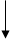                                                  جبريل (عليه السلام)  النبي (صلى الله عليه وسلم)             علي بن أبي طالب، وزيد بن ثابت، وأبي بن كعب، عثمان بن عفان، وابن مسعود    أبو عبد الرحمن بن عبد الله بن حبيب السُّلمي                        أبو مريم زر بن حبيش                                                                                           أبو بكر عاصم بن أبي النجود                           شعبة    		                                   حفص	             يحيى بن آدم                                   أبو محمد عبيد بن الصباح                    شعيب الصريفيني                           أبو العباس أحمد بن سهل الأشناني               أحمد بن يوسف القافلان                أبو الحسن علي بن محمد بن صالح الهاشمي                   عبد الله بن الحسين                              أبو الحسن طاهر بن غلبون                     فارس بن أحمد                                          أبو عمرو الداني (ت 444 ه)                               أبو داود سليمان بن نجاح الأموي                                             أبو الحسن محمد بن هذيل                                        أبو القاسم الشاطبي (590 ه)المطلب الخامس:إسناد المؤلف بقراءة عاصم بروايتي حفص وشعبة من فضيلة الشيخ عبد اللطيف بن غايب العبدلي     أقول: إني أنا العبد الفقير إلى الله عز وجل (حامد شاكر محمود الشقاقي العاني): تلقيت القرآن من أوله إلى آخره برواية حفص عن عاصم من طريق الشاطبية والتيسير، وطريق الشاطبية والتيسير واحد () مع أوجه التكبير ختمة كاملة محققة مرتلة مرتبة مجودة على فضيلة شيخي (عبد اللطيف بن غائب بن ريحان العبدلي) النائب الأول لرئيس جمعية القراء والمجودين في العراق، ورئيس مكتب جمعية القراء والمجودين - فرع الأنبار، ومدرس القرآن الكريم في جامع أبي حنيفة النعمان ببغداد، وكان الفراغ منها في الثامن والعشرين من شهر ربيع الثاني لسنة 1421 هـ، ثم اشتغلت عليه رواية شعبة بن عياش ختمة كاملة محققة مرتلة مرتبة مجودة وكانت الختمة المباركة في جامع الحق في مدينة الرمادي بعد صلاة العشاء من يوم السبت من شهر صفر سنة ثلاث وعشرين وأربعمائة وألف من الهجرة النبوية، وهو أخبرني أنه تلقى ذلك عن مشايخه محمود سيبويه البدوي المصري رئيس قسم القراءات القرآنية في المدنية المنورة، والشيخ حسين علي محفوظ في بغداد والشيخ محمود الكرخي رئيس جمعية القراء والمجودين في ديالى، وأحمد عبد الكريم شوكة الكبيسي في الفلوجة، وأخبره الشيخ أحمد عبد الكريم شوكة الكبيسي (جزاه الله كل خير وأعظم مثوبته) أنه أخذ القراءات السبع التي من ضمنها قراءة عاصم براوييه عن شيخه (غيث القراء) محمد نوري محمد زكي المشهداني، وأخبره أنه تلقى هذا العلم عن شيخه (موئل القراء) إبراهيم فاضل المشهداني، وأخبره أنه تلقاه من شيخه (نتيجة القراء) محمد صالح بن ملا إسماعيل الجوادي، فقد قرأ عليه ما يقرب نصف القرآن العظيم قراءة حفص عن عاصم، وبعد اشتغل عنه بعلم القراءات فأفرد للبصري والمكي ونافع وجمع لهم الجمع الصغير حتى وصل إلى قوله تعالى: ﴿فَتَلَّقَى آدَمُ﴾ (البقرة: 37) ووافت المنية شيخنا الجوادي (رحمه الله) وذلك سنة (1393 هـ) ثم أكمل قراءته على الشيخ الفاضل (بدر القراء) عبد الفتاح بن شيت الجومرد، قراءة مرتلة مرتبة محققة مع أوجه التكبير فتمت الختمة في اليوم الأول من شهر ربيع الثاني سنة ست وتسعين وثلاثمائة وألف من الهجرة النبوية الشريفة، وقد أخبره الشيخ عبد الفتاح بن شيت الجومرد أنه تلقى هذا العلم عن شيخه (نتيجة القراء) محمد صالح الجوادي قراءة تحقيق وإتقان مع إكمال أوجه التكبير، وقد أخبره بأنه قد أخذ هذا العلم عن شيخـه الإمـام خير الدين الشيخ الحاج أحمد أفندي ابن العلامة المحقق (ضياء الدين) الشيخ عبد الوهاب أفندي الجوادي قد قرأ عليه القرآن قراءة تحقيق وإتقان من أول القرآن إلى آخره ختمة كاملة مع إكمال أوجه التكبير، وقد أخبره شيخه أحمد أفندي أنه أخذ هذا العلم عن شيخه العلامة (سراج القراء) يحيى محمد أمين الحافظ بن عبد القادر الشهير بابن عبيدة فقد قرأ عليه من أول القرآن إلى سورة مريم، ثم جمع من سورة مريم إلى سورة الحج على الشيخ محمد البصيري تلميذ شيخه، ثم جمع على شيخه المذكور الشيخ محمد أمين أفندي من سورة الحج إلى آخر القرآن مع أوجه التكبير قراءة مرتلة مرتبة مجودة، وقد أخبره شيخه بأنه أخذ هذا الفن وتحمله عن الشيخ أمين بن الشيخ سعد الدين، وقد أخبره بأنه أخذ هذا العلم وتحمله عن والده الشيخ الأمجد الذي كان في هذا الفن بين أقرانه كالفرقد الشيخ سعد الدين بن أحمد، وأخبره بأنه أخذه قراءة عن الشيخ عبد الغفور بن الشيخ عبد الله المدرس بن الشيخ الربتكي فإنه قرأ عليه القرآن العظيم مع أوجه التكبير قراءة مجودة مرتبة مرتلة، ثم انحدر إلى بغداد الشيخ سعد الدين فاجتمع بالشيخ إبراهيم بن الشيخ مصطفى وكان إماماً في جامع الشيخ عبد القادر الكيلاني، فقرأ عليه لأجل التبرك على الأفراد للسبعة ما تيسر له ثم جمع من أول القرآن إلى آخر سورة الحج وأجازه بالباقي، وقد أخبره شيخه بأنه أخذ هذا الفن عن أعجوبة الزمان الجامع بين العلم والعمل الشيخ سلطان بن ناصر الجبوري قبيلة والخابوري أصلاً والبغدادي منشأً ومسكناً فقد قرأ عليه للسبعة من أول القرآن إلى أوائل آل عمران، ثم من (طه) إلى آخر القرآن قراءة مجودة مرتلة مرتبة وأكمل الباقي لضيق وقته على الشيخ إبراهيم بن الشيخ مصطفى طيب الله ثراه، والشيخ إبراهيم أخذ القراءات السبع بعضها على شيخ الإسلام الشيخ خليل الخطيب في جامع حضرة الشيخ عبد القادر الكيلاني، وبعضها على الشيخ المذكور، والشيخ سلطان أخذ القراءات عن مشائخ عدة عن بعضهم قراءة وعن بعضهم إجازة، فأول من أخذ عنه وقرأ عليه الشيخ عمر بن الشيخ حسين الجبوري قرأ عليه مذهب ابن كثير وأبي عمرو براوييهما، ورواية قالون وورش عن نافع ثم اخترمته المنية سنة (1101 هـ) ثم قرأ على الشيخ أبي محمد الشيخ خليل الخطيب قراءة نافع المدني جمعاً بين راوويه، ثم جمع لأهل (سما) () عليه وأفرد لبقية السبعة لكل ما تيسر، ثم جمع عليه للقراء السبعة ختمة كاملة مع التكبير والتهليل والتحميد من طريق الشاطبية والتيسير ثم أفرد لأبي جعفر ويعقوب وخلف في اختياره من طريق الدرة ثم أضافها إلى القراء السبعة وقرأ لهم ما تيسر مع قراءتها ثم رحل إلى دمشق الشام فحضر الشيخ محمداً أبا المواهب فأفرد عليه للقراء العشرة من طريق طيبة النشر، ثم جمع وقرأ لهم ختمة كاملة مع التكبير والتهليل والتحميد، فأما شيخه الأول فأخذ هذا الفن عن الشيخ حسن بن الهندي، وهو عن الشيخ حسن المصري، وأما شيخه الثاني فأفرد للسبعة وجمع لهم إلى قوله تعالى: ﴿لَعَلَكُمْ تُرْحَمُونَ  وسَارِعُوا إلى مَغْفِرَةٍ مِن رَّبِكم﴾ (آل عمران: 132- 134) على الشيخ الحسن بن منصور المصري المذكور ثم اخترمته المنية، فأكمل الختمة على الشيخ حسن بن الهندي، والشيخ حسن المصري أخذ القراءة عن عدة مشائخ منهم العالم النحرير الشيخ علي الشبراملسي، فإنه قرأ عليه من أول القرآن إلى آخره للسبعة ثم أضاف الثلاث الباقية من طريق الدرة من أول سورة مريم، والشيخ علي الشبراملسي أخذ ذلك عن الشيخ عبد الرحمن اليمني ومنهم الشيخ محمد بن إسماعيل البقري، وقرأ الشيخ حسن بن الهندي عليه من أول القرآن إلى آخره من طريق الشاطبية والتيسير، ثم قرأ عليه ختمة ثانية من طريق الدرة المنسوبة إلى ابن الجزري، وقرأ عليه أيضاً من طريق الطيبة إفراداً وجمعاً من أول القرآن إلى آخر سورة الإسراء وختم الختمتين الأوليين بصحن الجامع الأزهر في محل معد لشيخنا وأشياخه، وأخبره أنه أخذ الختمات الثلاث عن الشيخ زين الدين عبد الرحمن اليمني ومنهم الشيخ علي الخياط الرشيدي، فإنه قرأ عليه الفاتحة وأول البقرة إلى قوله تعالى: ﴿همْ المُفْلِحُونَ﴾ (البقرة: 5) جمعاً للسبعة من طريق الشاطبية مضموماً لذلك تمم به القراءات العشر من طريق الدرة وأجازه أن يروي عنه ما يجوز له عن روايته من طريق الشاطبية والتيسير والدرة وما وافقهما من الكتب بحق روايته لذلك من شيخه فأول من قرأ عليه منها الشيخ الأمام محمد الشهير بأخي ناصر الدين، ثم قرأ بعد على الأمام الشيخ عبد الرحمن اليمني، فأما الشيخ محمد فإنه قرأ أولاً: على الشيخ محمد البصيري بقلبه، ثم قرأ بعده على الشيخ عبد الرحمن اليمني المذكور، وأما الشيخ البصيري فإنه قرأ على عدة مشائخ منهم الشيخ محمد النحريري الضريري، ومنهم الشيخ أبو نصر الطبلاوي ومنهم السيد عبد الله المالكي ومنهم الشيخ أحمد السيري، وقرأ الشيخ محمد أخو الشيخ ناصر الدين على الشيخ محمد الأنوري بمكة المشرفة جزءاً من القرآن الكريم للأئمة وأجازه بالباقي، وقرأ الأنوري على الشيخ أحمد السيري والشيخ أبي نصر الطبلاوي والشيخ محمد النحريري، وقرأ الثلاثة على الشيخ ناصر الدين محمد بن سالم الطبلاوي والد الشيخ أبي نصر الطبلاوي المذكور عن كريم الدين الدواخلي عن شيخ الإسلام زكريا الأنصاري، وقرأ القاضي زكريا على جماعة قرأوا على ابن الجزري منهم النويري ومنهم ابن أسد الأسيوطي ومنهم الشيخ رضوان العقبي، قال الأنوري: وقرأت أيضاً على جدي الشيخ عمر السوافي وله ثلاثة أسانيد في القرآن أحدها: أنه أخذ عن الناشري عن ابن الجزري، والثاني: أخذه عن محمود بن حميد عن أبي وعيل القطان عن الكيلاني عن ابن الجزري، والثالث: أنه قرأ على ميمون العفريت عن النبي (صلى الله عليه وسلم)، وقرأ الأنوري أيضاً على سيدي محمد البكري على والده أبي الحسن البكري على شيخ الإسلام زكريا الأنصاري، وأما شيخنا الثالث محمد أبو المواهب فقرأ على والده الشيخ عبد الباقي الحنبلي الدمشقي، وعلى الشيخ سلطان بن أحمد المزاحي المصري، وعلى الشيخ محمد البقري، وقد عمر فوق المائة بنحو خمس عشرة سنة وأكثر هؤلاء جميعهم والشيخ علي الخياط الرشيدي عن الشيخ عبد الرحمن اليمني، وقال شيخنا (رحمه الله): وأجازني كتابة بطريق الشيخ محمد البقري والشيخ عبد الرحمن اليمني أخذ القراءات عن عدة مشائخ كلاهما عن الشيخ أبي النصر الطبلاوي عن شيخ الإسلام زكريا الأنصاري، وأخذ الشيخ شهاب الدين طريق الدرة أيضاً عن الشيخ جمال نجل شيخ الإسلام زكريا الأنصاري، وهو عن والده الشيخ زكريا ومنهم الشيخ علي بن غانم المقدسي الحنفي عن الشيخ عبد الحق السنباطي عن الشيخ محمد بن أسد عن ابن الجزري، ومنهم الشيخ أبو الحزم العدني المدني أخذ عنه طريق الطيبة، قال: سافرت إليه سنة ألف فأجازني عن السمديسي عن ابن أسد المذكور، ومنهم ملا علي الهروي صاحب التآليف العديدة المشهور بملا علي القاري عن الشيخ عمر السوافي عن الناشري عن ابن الجزري (رحمه الله)، وأخذ الشهاب طريق الطيبة أيضاً عن أبي الحزم نزيل مكة المشرفة وهو عن شيخه الأمام محمد الغزي عن شيخ الإسلام زكريا الأنصاري عن الشيخ محمد بن أسد عن الحافظ ابن الجزري على جماعة منهم محمد بن رافع عن كمال الضرير صهر الشاطبي عن الشاطبي، ومنهم اللبان ومنهم ابن الجندي، وقرأ هذان على التقي بن الصائغ على كمال الضرير على الشاطبي (رحمه الله)، قال شيخنا (رحمه الله) وأخبرني إجازة بسلسلة القراءات الشيخ عبد الله بن سالم المكي المولد البصري أصلاً وشهرة والشـيخ أحمد التنبكي كلاهما عن الشيخ محمد بن محمد بن سليمان المغربي الأصل ثم المكي المولد، قال: أخذت سلسلة القراءات إذناً عن علم الإقراء والتجويد ومنار العلم والعبادة والتجريد أبي العز ثم الشيخ سلطان بن أحمد بن سلامة المزاحي الشافعي (رحمه الله) قال شيخنا: وأخبرنا شيخنا محمد الكامل الدمشقي إجازة بها، قال: أخبرنا بها الشيخ سلطان المزاحي، وهو أخذها عن سيف الدين عطاء الله الفضالي عن الشيخ شحاذة اليمني عن ناصر الدين الطبلاوي عن شيخ الإسلام زكريا الأنصاري عن أبي نعيم رضوان العقبي والشهاب أحمد بن أبي بكر ابن يوسف القلقيلي الإسكندراني، والزين طاهر محمد النويري المالكي، وهم عن شيخ الإقراء الأستاذ محمد بن محمد الجزري بأسانيده الثابتة في نشرة زاد الإسكندراني عن أبي الفتح محمد بن أحمد العسقلاني عن التقي محمد بن أحمد بن عبد الخالق ابن الصائغ عن الكمال ابي الحسن علي بن شجاع العباسي الضرير صهر الشاطبي عن الإمام خلف أبي القاسم الشاطبي عن أبي الحسن محمد بن هذيل عن أبي داود سليمان بن نجاح الأموي عن أبي عمرو عثمان بن سعيد الداني مؤلف (التيسير)، قال في تيسيره: (باب ذكر إسناد الذي أدى إلي القراءة عن هؤلاء الأئمة من الطرق الموسومة عنهم رواية وتلاوة)، وقرأ الداني رواية شعبة على المقرئ فارس بن أحمد، وقال: قرأت على الشيخ عبد الله بن الحسين، وقال: قرأت على الشيخ أحمد بن يوسف القافلان، وقال: قرأت على الشيخ شعيب الصريفيني، وقال: قرأت على الشيخ يحيى ابن آدم، وقال: قرأت  على الإمام شعبة بن عياش، وهو على الإمام عاصم (رحمه الله تعالى)، وأما رواية حفص فقرأ الداني على الشيخ أبي الحسن طاهر بن غلبون، وقال: قرأت على الشيخ أبي الحسن علي بن محمد بن صالح الهاشمي الضريري المقرئ بالبصرة، وقال: قرأت على الشيخ أبي عباس أحمد بن سهل الأشـناني، وهو على الشيخ أبي محمد عبيد بن الصباح، وقال: قرأت على الأمام حفص بن سليمان، وهو على الأمام عاصم (رحمه الله)، وقرأ عاصم على الأمام أبي عبد الرحمن عبد الله بن حبيب السُّلمي، وزر بن حبيش، وأخذ السُّلمي عن عثمان وعلي وأُبي وزيد وابن مسعود رضي الله عنهم عن النبي صلى الله عليه وسلم، وأخذ زر بن حبيش عن عثمان وابن مسعود رضي الله عنهما عن النبي صلى الله عليه وسلم عن جبريل عليه السلام عن رب العزة تقدست أسماؤه وصفاته، والحمد لله رب العالمين.إسناد المؤلف بقراءة عاصم بن أبي النجود من فضيلة الشيخ الدكتور أبو سهيل نجم بن عبد الله بن مطر الدليميبِسمِ اللهِ الرَّحْمَنِ الرَّحِيمِ     الحمد لله والصلاة والسلام على رسول الله وعلى آله وصحبه ومن والاه.أما بعد: فإني خادم القرآن الكريم الشيخ (أبو سهيل نجم عبد الله مطر) لقد أجزت الشيخ الحافظ (حامد شاكر محمود العاني) ختمة كاملة للقرآن الكريم بالقراءات العشر من الشاطبية والدرة والأربع الشواذ ورسم المصحف، وإني ولله الحمد أروي القرآن الكريم وقراءاته الأربع عشر عن مشايخي السادات الأفاضل. أولهم: الشيخ الدكتور أحمد بن عبد الكريم الشوكة الكبيسي قرأت عليه السبعة في الفلوجة، وثانيهم: الشيخ محسن بن خليل بن درويش الشرقاوي الطاروطي المصري، قرأت عليه القراءات العشر الصغرى من الشاطبية والدرة والعشر الكبرى من الطيبة والأربع الشواذ، وعقيلة أتراب القصائد في رسم المصحف()، والوقف والابتداء، وما يتعلق بعلم القراءة كافة إبان إقامته في بغداد. ويروي الشوكة علوم القراءات عن محمد نوري بن محمد بن طه المشهداني عن الشيخ إبراهيم بن فاضل المشهداني عن عبد الفتاح الجومرد عن محمد صالح الجوادي عن أحمد بن عبد الوهاب الجوادي عن شيخه يحيى أفندي عن محمد أمين الحافظ بن عبد القادر الشهير بابن عبيدة عن محمد البصيري عن خليل الخطيب عن حسن المصري عن علي الشبراملسي (ح). ويروي محسن المصري علوم القراءات عن شيوخ منهم: الشيخ أحمد بن محمود الطنب آل عكش عن عبد الفتاح هنيدي عن محمد أحمد بن المتولي عن أحمد الدري المالكي التهامي عن أحمد بن محمد المعروف (سلمونة)، وقال سلمونة أروي القراءات عن إبراهيم العبيدي عن عبد الرحمن بن حسن الأجهوري والشيخ علي البدري، وكلاهما عن أحمد بن عمر الإسقاطي عن محمد بن أحمد الدمياطي عن أحمد بن عبد الغني الدمياطي الشهير بالبناء عن أبي الضياء علي بن علي الشبراملسي، ويتصل سند الشيخين الشوكة ومحسن بالشبراملسي، ويروي الشبراملسي عن عبد الرحمن اليماني عن والده شحاذة اليماني عن ناصر بن سلام الطبلاوي عن أبي يحيى زكريا الأنصاري عن أبي نعيم رضوان بن محمد العقبي عن محمد النويري المالكي عن الإمام محمد الجزري، ويروي الجزري عن ابن اللبان عن صهر الشاطبي الأندلسي الكمال الضرير عن الإمام أبي محمد القاسم الشاطبي الأندلسي، ويروي الشاطبي عن أبي عبد الله محمد غلام الفرس عن أبي داود بن سليمان بن نجاح عن الإمام الحجة أبي عمرو عثمان بن سعيد الأموي الداني، وقال الإمام الداني رواية حفص حدثنا بها أبو الحسن بن غلبون المقرئ، قال ثنى أبو الحسن الهاشمي بالبصرة ثنى أبو العباس الأشناني قال: قرأت على عبيد الصباح قال: قرأت على حفص، قال: قرأت على عاصم (ح) وقرأ عاصم على أبي عبد الرحمن عبد الله بن حبيب السلمي، وقرأ عاصم كذلك على أبي مريم زر بن حبيش، وأخذ أبو عبد الرحمن السلمي عن عثمان بن عفان وعلي بن أبي طالب وأبي بن كعب وزيد بن ثابت وعبد الله بن مسعود (رضي الله عنهم) كلهم عن رسول الله صلى الله عليه وعلى آله وصحبه وسلم عن جبريل عليه السلام عن اللوح المحفوظ عن رب العزة تبارك وتعالى، وإن هذا السند ثبت اتصاله وشهرته وتراجمه في مضانه، وأجزته بها وله حق الإجازة بشروطها المعتبرة عند العلماء، وأوصيه بتقوى الله في السر والعلن وأن لا ينساني ومشايخي من دعواته، وصلى الله على سيدنا محمد وعلى آله وصحبه وسلم.المبحث الثانيأصول عاصم بن أبي النجود براوييه أبي بكر شعبة بن عياش، وحفص بن سليمان، وأوجه الخلاف بينهما، المقطوع والموصولالمطلب الإول: أصول عاصم بن أبي النجودبراوييه أبي بكر شعبة بن عياش، وحفص بن سليمان،وأوجه الخلاف بينهما     لقراءة عاصم (رحمه الله) الأصول الآتية من الروايتين:الأول: مذهبه في الاستعـاذة:      قال الإمام الشاطبي في حرز الأماني (باب الاستعاذة):     وحكمها أنها مندوبة وهو رأي الجمهور، وذهب بعض العلماء على أنها واجبة عند البدء بالقراءة في أوائل السور أو وسطها أو آخرها، ودليل ذلك قوله تعالى: ﴿فَإِذَا قَرَأْتَ الْقُرْآنَ فَاسْتَعِذْ بِاللَّهِ مِنَ الشَّيْطَانِ الرَّجِيمِ﴾ (النحل: 98). فيستحب لمن يقرأ القرآن أن يفتتح قراءته بالاستعاذة سواء ابتدأ قراءته من أول السورة، أو من وسطها، أو آخرها. ويستحب إخفاؤها في مواطن والجهر في مواطن أخرى. ومواطن الإخفاء تتلخص في أربعة مواطن هي (): الأول: إذا كان القارئ يقرأ سراً سواء أكان منفرداً أم في مجلس. والثاني: إذا كان خالياً سواء قرأ سراً أو جهراً. والثالث: إذا كان في الصلاة سواء كانت جهرية أو سرية. والرابع: إذا كان يقرأ وسط جماعة يتدارسون القرآن، كأن يكون في مقرأة ولم يكن هو المبتدأ بالقراءة.     وما عدا هذه المواطن يستحب للقارئ الجهر بها.       وأما صيغتها فهي: (أعوذ بالله من الشيطان الرجيم) أو غيرها من الصيغ نحو: (أعوذ بالله السميع العليم من الشيطان الرجيم)... الخ.     وأما أوجه قراءتها عند الابتداء بأول السورة ما عدا التوبة ففيها أربعة أوجه جائزة هي:الأول: الوقف على الكل (): ﴿أَعُوذُ بِاللهِ مِنَ الشَّيْطَانِ الرَّجِيمِ﴾ ﴿بِسمِ اللهِ الرَّحمَنِ الرَّحِيمِ﴾  ﴿قُلْ هُو اللهُ أَحَدٌ﴾.الثاني: الوصل ثم الوقف: ﴿أَعُوذُ بِاللهِ مِنَ الشَّيْطَانِ الرَّجِيمِ بِسمِ اللهِ الرَّحمَنِ الرَّحِيمِ﴾ ﴿قُلْ هُو اللهُ أَحَدٌ﴾.الثالث: الوقف ثم الوصل: ﴿أَعُوذُ بِاللهِ مِنَ الشَّيْطَانِ الرَّجِيمِ﴾ ﴿بِسمِ اللهِ الرَّحمَنِ الرَّحِيمِ قُلْ هُو اللهُ أَحَدٌ﴾.الرابع: وصل الكل (): ﴿أَعُوذُ بِاللهِ مِنَ الشَّيْطَانِ الرَّجِيمِ بِسمِ اللهِ الرَّحمَنِ الرَّحِيمِ قُلْ هُو اللهُ أَحَدٌ﴾.    وأما إذا كان الابتداء بآية في أثناء السورة كأول الربع أو أول القصة على سبيل المثال فيجوز له الإتيان بالبسملة وتركها، فإذا أتى بالبسملة جازت له الأوجه الأربعة المتقدمة، وإذا تركها جاز له وجهان:الأول: الوقف على الاستعاذة.والثاني: وصلها بأول الآية.ملاحظة:    لو أوقف القارئ قراءته لطارئ اضطراري من عطاس أو لكلام يتعلق بالقراءة كأن شك في شيء في القراءة وسأل من بجواره ليتثبت لا يعيد الاستعاذة، أما إذا كان قطعها لسبب دنيوي لا علاقة له بالقرآن، فلو ردَّ السلام على من سلَّم عليه مثلاً فإنه يأتي بالاستعاذة مرة أخرى وهكذا.الثاني: مذهبه في البسملة:      قال الشاطبي في حرز الأماني: (باب البسملة):      ذهب عاصم (رحمه الله) إلى أنها آية من سـورة الفاتحة وفاصلة يفصل بها بين السور الأخرى سوى سورة التوبة () لحديث سعيد بن جبير قال: إن المؤمنين في عهد رسول الله صلى الله عليه وسلم كانوا لا يعلمون انقضاء السـورة حتى ينـزل (بسم الله الرحمن الرحيم)، فإذا نزل (بسم الله الرحمن الرحيم) علموا أن قد نزلت السورة وانقضت الأخرى ().     فعند الابتداء بالقراءة يستحب للقارئ الإتيان بالبسملة سواء كان الابتداء عن قطع () أو عن وقف ما عدا الابتداء بالتوبة فلا يبتدأ بها بالبسملة ().     وأما الابتداء بأواسط السور؛ فالاختيار للقارئ بين قراءتها وعدمها لا فرق بين التوبة وغيرها.     وأما ما بين السورتين فله الفصل بالبسملة بينهما إلَّا بين الأنفال والتوبة، ففي هذه الحالة جاز ثلاثة أوجه بين هاتين السورتين: الوقف، والسكت ()، والوصل.كلها من غير بسملة. وهذه الأوجه الثلاثة جائزة بين التوبة وبين أي سورة بشرط أن تكون قبلها في التلاوة فمثلاً لو وصلت آخر النساء بأول التوبة جازت هذه الأوجه الثلاثة لعاصم. وأما إذا كانت هذه السورة بعد التوبة في التلاوة كأن يصلها بسورة النمل مثلاً فيتعين الوقف ويمتنع السكت والوصل. وكذلك يتعين الوقف ويمتنع السكت والوصل إذا وصلت آخر التوبة بأولها ().     وأما أوجه البسملة بين السورتين ما عدا الأنفال والتوبة ففيها أربعة أوجه، كلها جائزة إلَّا وجه واحد، فمنهي عنه، والأوجه الأربعة هي:الأول: الوقف على الكلِّ: ﴿وّمِنْ شَرَّ حَاسِدِ إِذَا حَسَدَ﴾ ﴿بِسمِ اللهِ الرَّحمَنِ الرَّحِيمِ﴾  ﴿قُلْ أَعُوذُ بِرَبِّ النَّاسِ﴾. الثاني: وصل الكلِّ: ﴿وّمِنْ شَرَّ حَاسِدِ إِذَا حَسَدَ بِسمِ اللهِ الرَّحمَنِ الرَّحِيمِ قُلْ أَعُوذُ بِرَبِّ النَّاسِ﴾.الثالث: الوقف على آخر السورة الماضية عن البسملة ووصل البسملة بأول السورة الثانية: ﴿وّمِنْ شَرَّ حَاسِدِ إِذَا حَسَدَ﴾ ﴿بِسمِ اللهِ الرَّحمَنِ الرَّحِيمِ قُلْ أَعُوذُ بِرَبِّ النَّاسِ﴾.الرابع: وصل البسملة بآخر السورة الماضية والوقف عليها، ثم الابتداء برأس السورة الجديدة ﴿وّمِنْ شَرَّ حَاسِدِ إِذَا حَسَدَ بِسمِ اللهِ الرَّحمَنِ الرَّحِيمِ﴾ ﴿قُلْ أَعُوذُ بِرَبِّ النَّاسِ﴾؛ وهذا الوجه غير جائز حتى لا يظن السامع أن البسملة من السورة التي قبلها، ولأن البسملة وجدت لأوائل السور لا لأواخرها. الثالث: مذهبه في المد المتصل (الواجب) (): له من طريق (التيسير) للإمام الداني: فويق التوسط خمس حركات. وله من طريق (حرز الأماني ووجه التهاني) للإمام الشاطبي: التوسط أربع حركات وبه قرأت (). وله من طريق (طيبة النشر) للإمام ابن الجزري: التوسط أربع حركات، وفويق التوسط خمس حركات، والطول ست حركات ().ملاحظتان: الملاحظة الأولى: إذا كان المتصل متطرفاً وموقوفاً عليه كقوله تعالى: ﴿إِنَّمَا يَخْشَى الله مِنْ عِبَادِهِ العلماء﴾ (فاطر: 28) ففيه كما تقدم أربع حركات أو خمس ويجوز زيادة المد إلى ست حركات لأجل الوقف.الملاحظة الثانية: إذا اجتمع مدان متصلان أو أكثر كما في قوله تعالى: ﴿الذي جَعَلَ لَكُمُ الأرض فِرَاشاً والسماء بِنَآءً وَأَنزَلَ مِنَ السمآء مَآءً﴾ (البقرة: 22)، فلا يجوز التفرقة بينهما في المد بحجة جواز الوجهين في كلٍّ منها بل تجب التسوية في الكلِّ إما التوسط أربع حركات في الجميع أو فويق التوسط خمس حركات فيها.الرابع: مذهبه في المد المنفصل (الجائز) (): له من طريق (التيسير) فويق التوسط خمس حركات. وله من طريق (حرز الأماني ووجه التهاني) التوسط أربع حركات. وبه قرأت (). وله من طريق (طيبة النشر) ():(الراوي شعبة): التوسط أربع حركات، وفويق التوسط خمس حركات.(الراوي حفص): القصر حركتان، وفويق القصر ثلاث حركات، والتوسط أربع حركات، وفويق التوسط خمس حركات.الملاحظات: الملاحظة الأولى: إذا التقى المد المنفصل مع المد المتصل في آية واحدة كما في قوله تعالى: ﴿رَبَّنَا إِنَّكَ تَعْلَمُ مَا نُخْفِي وَمَا نُعْلِنُ وَمَا يَخْفَى عَلَى اللَّهِ مِنْ شَيْءٍ فِي الْأَرْضِ وَلَا فِي السَّمَاءِ﴾ (إبراهيم: 38)، أو بالعكس ﴿أَوْ كَصَيِّبٍ مِنَ السَّمَاءِ فِيهِ ظُلُمَاتٌ وَرَعْدٌ وَبَرْقٌ يَجْعَلُونَ أَصَابِعَهُمْ فِي آَذَانِهِمْ مِنَ الصَّوَاعِقِ حَذَرَ الْمَوْتِ وَاللَّهُ مُحِيطٌ بِالْكَافِرِينَ﴾ (البقرة: 19) ففيها:(من طريق التيسير) من يمد المنفصل خمس حركات فعليه أن يمد المتصل خمساً فقط. (ومن طريق الشاطبية) من يمد المنفصل أربع حركات فعليه أن يمد المتصل أربعاً فقط.     وإذا جمع القارئ بين التيسير والشاطبية فيجوز له الوجهان: فمن يمد المنفصل أربعاً يمد المتصل أربعاً، ومن يمد خمساً يمد المتصل كذلك، ويستوي في ذلك تقدم المنفصل على المتصل أو تأخره عنه وهذا هو الصواب.(ومن طريق طيبة النشر) ():إذا تقدم المتصل على المنفصل ففيه سبعة أوجه وهي:التوسط في المتصل ----- فله في المنفصل وجهان القصر والتوسط.فويق التوسط في المتصل----- فله في المنفصل فويق التوسط فقط.الطول في المتصل----- فله في المنفصل القصر وفويق القصر والتوسط وفويق التوسط. وإذا تقدم المنفصل على المتصل ففيه سبعة أوجه أيضاً وهي:القصر في المنفصل----- فله في المتصل وجهان: التوسط والطول.فويق القصر في المنفصل ----- فله في المتصل الطول فقط.التوسط في المنفصل----- فله في المتصل وجهان: التوسط والطول.فويق التوسط في المنفصل ----- فله في المتصل وجهان: فويق التوسط والطول. الملاحظة الثانية: إذا اجتمع مدان منفصلان أو أكثر في آية واحدة، فينبغي على القارئ أن يضبط سقف المد في كلِّ مواضعه على مقدار واحد، فلا يزيد في واحد، وينقص في الآخر، فلا تجوز التفرقة بين هذه المدود بحجة جواز الوجهين أيضاً بل تجب التسوية بينها، فالجميع يُمَدُ أربـع أو خمس حركات، فهذا لحن ينبغي التوقي من الوقوع به نحو قوله تعالى: ﴿ وَلَوْ أَنَّنَا نَزَّلْنَا إِلَيْهِمُ الْمَلَائِكَةَ وَكَلَّمَهُمُ الْمَوْتَى وَحَشَرْنَا عَلَيْهِمْ كُلَّ شَيْءٍ قُبُلًا مَا كَانُوا لِيُؤْمِنُوا إِلَّا أَنْ يَشَاءَ اللَّهُ وَلَكِنَّ أَكْثَرَهُمْ يَجْهَلُونَ ﴾ (الأنعام: 111).الملاحظة الثالثة: إذا اجتمع مد التعظيم () مع المد المنفصل لحفص من طريق (الطيبة)، فله ثلاثة أوجه سواء تقدم مد التعظيم على المنفصل أو تأخر عنه، فمثال تقدم مد التعظيم على المنفصل قوله تعالى: ﴿اللَّهُ لَا إِلَهَ إِلَّا هُوَ الْحَيُّ الْقَيُّومُ لَا تَأْخُذُهُ سِنَةٌ وَلَا نَوْمٌ لَهُ مَا فِي السَّمَاوَاتِ وَمَا فِي الْأَرْضِ مَنْ ذَا الَّذِي يَشْفَعُ عِنْدَهُ و إِلَّا بِإِذْنِهِ يَعْلَمُ مَا بَيْنَ أَيْدِيهِمْ وَمَا خَلْفَهُمْ وَلَا يُحِيطُونَ بِشَيْءٍ مِنْ عِلْمِهِ ى إِلَّا بِمَا شَاءَ وَسِعَ كُرْسِيُّهُ السَّمَاوَاتِ وَالْأَرْضَ وَلَا يَئُودُهُ حِفْظُهُمَا وَهُوَ الْعَلِيُّ الْعَظِيمُ﴾ (البقرة: 255) فله فيها: قصر مد التعظيم مع قصر المنفصل. والمد في مد التعظيم مع القصر والتوسط في المنفصل.     وإذا تقدم المد المنفصل على مد التعظيم كما في قوله تعالى: ﴿اتَّبِعْ مَا أُوحِيَ إِلَيْكَ مِنْ رَبِّكَ لَا إِلَهَ إِلَّا هُوَ وَأَعْرِضْ عَنِ الْمُشْرِكِينَ﴾ (الأنعام: 106) فله فيها قصر المنفصل مع القصر والتوسط في مد التعظيم. والتوسط في المنفصل مع التوسط في مد التعظيم.  الخامس: مذهبه في مد البدل:         القصر حركتان من جميع الطرق.السادس: مذهبه في المد اللازم بنوعيه الكلمي والحرفي:      الطول ست حركات في الكلمي والحرفي المخفف والمثقل، واختلفوا في هجاء (عين) من أول سورة مريم (كهيعص) وأول الشورى (حم عسق) من طريقين:الأول: من طريق (التيسير والشاطبية) فيها وجهان: التوسط والطول. والطول مقدم، قال الإمام الشاطبي: (وفي عَيْن الْوَجْهَانِ والطُّولِ فُضِلا) ()وبه قرأت.والثاني: من طريق (طيبة النشر) فيه ثلاثة أوجه: القصر، والتوسط، والطول ().السابع: مذهبه في مد الفرق ():     له فيه وجهان هما: الطول ست حركات والتسهيل بين بين ()، والوجهان صحيحان مقروء بهما، والمد هو المقدم في الأداء، وهو في ست كلمات في القرآن الكريم هي: ﴿ءَآلذَّكَرَيْنِ﴾ في موضعين من سورة الأنعام (143) و(144). و﴿ءَآَلْآَنَ﴾ في موضعين من سورة يونس (51) و(91) (). و﴿ءَآللَّهُ﴾ في موضعين، الأول: في سورة يونس (59) من قوله تعالى: ﴿قُلْ ءَآللَّهُ أَذِنَ لَكُمْ﴾، والثاني: في سورة النحل الآية (59) من قوله تعالى: ﴿ءَآللَّهُ خَيْرٌ أَمَّا يُشْرِكُونَ﴾.  الثامن: مذهبه في المد العارض للسكون ():      له من جميع الطرق ثلاثة أوجه: القصر، والتوسط، والطول.      ويجوز له أيضاً الرَّوم والإشمام مع المضموم، وأما المكسور فيجوز له فقط الرَّوم، وأما المفتوح فلا يجوز له الرَّوم والإشمام. والرَّوم لا يكون إلَّا مع القصر.      فيكون له مع المضموم سبعة أوجه: الطول والتوسط والقصر مع السكون المحض، ومثلها مع الإشمام، والرَّوم مع القصر.     ويكون له مع المكسور أربعة أوجه: الطول والتوسط والقصر مع السكون المحض، والرَّوم مع القصر.     ويكون له مع المفتوح ثلاثة أوجه فقط وهي: الطول والتوسط والقصر مع السكون المحض. لأن الرَّوم والإشمام لا يكونا مع المفتوح. ملاحظات: الملاحظة الأولى: إذا كان الموقوف عليه مداً متصلاً، فهو إما أن يكون العارض للسكون منفرداً ليس قبله مد متصل أو منفصل، وإما أن يكون مسبوقاً بأحد المدين أو بهما معاً وتفصيل أوجهه كما يأتي:أولاً- أوجه المد المتصل العارض للسكون المنفرد: إذا كان منصوباً نحو: ﴿نَسُوقُ الْمَاءَ﴾ (السجدة: 27) أو مفتوحاً نحو ﴿فَقَدْ بَاءَ﴾ (الأنفال: 16) ففيه ثلاثة أوجه من طريق الشاطبية والتيسير عند الوقف عليه وهي: التوسط، وفويق التوسط، والطول، وهذا فقط مع السكون المحض. وإذا كان مجروراً نحو: ﴿عَلَى سَوَاءٍ﴾ (الأنبياء: 109) أو مكسوراً نحو: ﴿أُولاَءِ﴾ (آل عمران: 119) ففيه خمسة أوجه من طريق الشاطبية والتيسير إذا وقف عليه وهي:التوسط، وفويق التوسط، والطول. الثلاثة مع السكون المحض.التوسط، وفويق التوسط. كلاهما مع الرَّوم.وإذا كان مرفوعاً نحو: ﴿وَاللهُ يُضَاعِفُ لِمَنْ يَشَاءُ﴾ (البقرة: 261) أو مضموماً نحو: ﴿وَيَا سَمَاءُ﴾ (هود: 44) ففيه ثمانية أوجه من طريق الشاطبية والتيسير عند الوقف وهي:التوسط، وفويق التوسط، والطول. الثلاثة مع السكون المحض.التوسط، وفويق التوسط، والطول. الثلاثة على السكون المحض مع الإشمام.التوسط، وفويق التوسط. كلاهما مع الرَّوم. ملاحظة: الرَّوم من طريق الشاطبية والتيسير فقط في التوسط وفويق التوسط، ولا يكون في الطول وهذا هو الأصل، ولكن الرَّوم يأتي على الطول من طريق طيبة النشر فقط.     قال صاحب المعالي في آخر بيت من نظم (باب القصر لحفص من طريق الطيبة) (وَإِنْ تَقِفْ نَحْوَ يَشَاءُ زِدْ لَدى.... سِتٌ بِهِ رَوْماً كَذَا الْجر بَدَا) إذ يكون من طريق الطيبة في العارض للسكون الذي أصله المد المتصل في المرفوع تسعة أوجه، وفي المجرور ستة أوجه بزيادة الرَّوم في الوقف بالطول.ثانياً: أوجه المد المتصل العارض للسكون المسبوق بأحد المدين أو بهما معاً:إذا كان المتصل العارض منصوباً نحو: ﴿يَا أَيُّهَا الَّذِينَ آَمَنُوا إِنَّمَا الْمُشْرِكُونَ نَجَسٌ فَلَا يَقْرَبُوا الْمَسْجِدَ الْحَرَامَ بَعْدَ عَامِهِمْ هَذَا وَإِنْ خِفْتُمْ عَيْلَةً فَسَوْفَ يُغْنِيكُمُ اللَّهُ مِنْ فَضْلِهِ إِنْ شَاءَ﴾ (التوبة: 28) أو كان مفتوحاً نحو: ﴿أُولَئِكَ لَمْ يَكُونُوا مُعْجِزِينَ فِي الْأَرْضِ وَمَا كَانَ لَهُمْ مِنْ دُونِ اللَّهِ مِنْ أَوْلِيَاءَ﴾ (هود: 20) ففيه من طريق الشاطبية والتيسير أربعة أوجه وهي:التوسط في المنفصل والمتصل في الآيتين---- التوسط، والطول في المتصل العارض على السكون المحض. فويق التوسط في المدين في الآيتين---- فويق التوسط، والطول في المتصل العارض على السكون المحض.وإذا كان المتصل العارض مجروراً نحو: ﴿وَجِئْنَا بِكَ شَهِيدًا عَلَى هَاؤُلَاءِ﴾ (النحل: 89) أو مكسوراً نحو: ﴿رَبَّنَا إِنَّكَ تَعْلَمُ مَا نُخْفِي وَمَا نُعْلِنُ وَمَا يَخْفَى عَلَى اللَّهِ مِنْ شَيْءٍ فِي الْأَرْضِ وَلَا فِي السَّمَاءِ﴾ (إبراهيم: 38) ففيه من طريق الشاطبية والتيسير ستة أوجه وهي:التوسط----------- التوسط، والطول بالسكون المحض.التوسط----------- التوسط مع الرَّوم.فويق التوسط---------- فويق التوسط، والطول بالسكون المحض.فويق التوسط---------- فويق التوسط مع الرَّوم.      وكذلك تجري هذه الأوجه الستة بالضبط في المد المتصل العارض المسبوق بالمد المتصل كقوله تعالى: ﴿يَا نِسَاءَ النَّبِيِّ لَسْتُنَّ كَأَحَدٍ مِنَ النِّسَاءِ﴾ (الأحزاب: 32)، وكذلك تجري بالضبط في المتصل العارض المسبوق بالمدين معاً المتصل والمنفصل كقوله تعالى: ﴿إِلَى هَاؤُلَاءِ وَلَا إِلَى هَاؤُلَاءِ﴾ (النساء: 143).وإذا كان مرفوعاً وقبله مد منفصل أو متصل ومهما تعدد كما في قول تعالى: ﴿وَإِذَا قِيلَ لَهُمْ آَمِنُوا كَمَا آَمَنَ النَّاسُ قَالُوا أَنُؤْمِنُ كَمَا آَمَنَ السُّفَهَاءُ﴾ (البقرة: 14) أو مضموماً نحو: ﴿وَإِنْ تُبْدُوا مَا فِي أَنْفُسِكُمْ أَوْ تُخْفُوهُ يُحَاسِبْكُمْ بِهِ اللَّهُ فَيَغْفِرُ لِمَنْ يَشَاءُ وَيُعَذِّبُ مَنْ يَشَاءُ﴾ (البقرة: 284) ففيه من طريق الشاطبية والتيسير عشرة أوجه وهي: التوسط في الجميع---- التوسط، والطول بالسكون المحض.التوسط في الجميع----  التوسط، والطول بالسكون المحض مع الإشمام. التوسط في لجميع ---- التوسط بالرَّوم. فويق التوسط في الجميع---- فويق التوسط، والطول بالسكون المحض. فويق التوسط في الجميع---- فويق التوسط والطول بالسكون المحض مع الإشمامفويق التوسط في الجميع---- فويق التوسط بالرَّوم. ملاحظة: الرَّوم لا يكون إلَّا مع التوسط وفويق التوسط من طريق الشاطبية والتيسير ولا يكون مع الطول.      وأما طريق الطيبة فيكون الرَّوم مع التوسط وفويق التوسط والطول فيكون عدد الأوجه في المجرور ثمانية أوجه، واثنا عشر وجهاً في المرفوع. الملاحظة الثانية: إذا كان الموقوف عليه مداً متصلاً  كقوله تعالى: ﴿إِنَّمَا يَخْشَى الله مِنْ عِبَادِهِ العلماء﴾ (فاطر: 28)، فلا يجوز قصره بل يمد كما تقدم.الملاحظة الثالثة: إذا اجتمع المد اللازم الكلمي مع العارض يمد العارض للسكون بقدر المد اللازم ست حركات نحـو: ﴿وَلا الضَّالِّينَ﴾.التاسع: مذهبه في هاء الكناية ():      وتسمى أيضاً هاء الصلة وهاء الضمير، وهي نوعان: الصلة الصغرى والصلة الكبرى؛ فمذهبه في هاء الصلة الصغرى القصر حركتان، ومذهبه في الكبرى أنها تلحق بالمد المنفصل وكل حسب مذهبه، وتلحق هاء (هذه) بالمد في هاء الكناية في الصغرى والكبرى وحسب القاعدة العامة لها. وقد خالف حفص شعبة في هاء الصلة بالكلمات الآتية:كلمة ﴿يُؤَدِّهِ ى إليْكَ﴾ (آل عمران: 75) قرأها حفص بكسر الهاء مع المد للصلة الكبرى لوقوع الهمز بعدها، وقرأها شعبة بإسكان الهاء من غير مد (يؤَدِهْ).كلمة ﴿نُؤْتِه ى مِنْهَا﴾ (آل عمران: 145)، و(الشورى: 20) قرأها حفص بكسر الهاء مع مد للصلة، وقرأها شعبة بإسكان الهاء من غير مد للصلة.كلمة ﴿نُوَلِّهِ ى مَا﴾ (النساء: 115) قرأها حفص بكسر الهاء مع المد للصلة الصغرى، وقرأها شعبة بإسكان الهاء من غير مد للصلة.كلمة ﴿وَنُصْلِه ى جَهَنمَ﴾ (النساء: 115) قرأها حفص بكسر الهاء مع مد للصلة الصغرى، وقرأها شعبة بإسكان الهاء من غير مد للصلة.كلمة ﴿وَيَتَّقْهِ فَأُوْلَئِكَ﴾ (النور: 52) قرأها حفص بإسكان القاف وكسر الهاء من غير صلة، وقرأها شعبة بكسر القاف وإسكان الهاء من غير صله (وَيَتَّقِهْ).كلمة ﴿يَرْضَهُ لَكُم﴾ (الزمر: 7) قرأها حفص باختلاس() الضمة من غير صلة، وقرأها شعبة بإسكان الهاء في وجه، وبالاختلاس في وجه آخر. كلمة ﴿مِنْ لَدُنْهُ وَيُبَشِّرَ﴾ (الكهف: 2): قرأها حفص بضم الدال وإسكان النون وضم الهاء من غير صلة. وقرأها شعبة بإسكان الدال مع إشمامها () الضم وكسر النون والهاء ووصلها بياء في اللفظ (لَدنِهِي). العاشر: مذهبه في إدغام بعض الحروف:      الحروف التي أظهرها عاصم وأدغمها غيره من القرَّاء وهي: (اللام مع الفاء)، (اللام مع الذال)، (التاء مع السين)، (التاء مع الثاء)، (التاء مع الصاد)، (التاء مع الزاي)، (التاء مع الظاء)، (التاء مع الجيم)، (اللام مع السين)، (اللام مع الطاء)، (اللام مع الظاء)، (اللام مع الضاد)، (اللام مع الزاي)، (اللام مع التاء)، (اللام مع النون)، (الذال مع التاء) ()، (الراء مع اللام)، (الدال مع الثاء)، (الثاء مع التاء).      وأظهر ذال (إذ) مع (التاء) نحو قوله تعالى: ﴿إِذْ تَبَرَّأَ﴾ (البقرة: 166) وما شابهها، وذال (إذ) مع (الزاي) نحو قوله تعالى: ﴿وَإِذْ زَيَّنَ﴾ (الأنفال: 48) وما شابهها، وذال (إذ) مع (الصاد) نحو قوله تعالى: ﴿وَإِذْ صَرَفْنَا﴾ (الأحقاف: 29) وما شابهها، وذال (إذ) مع (الدال) نحو قوله تعالى: ﴿إذْ دَخَلُوا﴾ (ص: 22) وما شابهها، وذال (إذ) مع (السين) نحو قوله تعالى: ﴿إِذْ سَمِعْتُمُوهُ﴾ (النور: 12) وما شابهها، وذال (إذ) مع (الجيم) نحو قوله تعالى: ﴿إذْ جَاءُوكُمْ﴾ (الأحزاب: 10) وما شابهها.      وأظهر دال (قد) مع (السين) نحو قوله تعالى: ﴿لَقَدْ سَمِعَ﴾ (المجادلة: 1) وما شابهها، ودال (قد) مع (الذال) نحو قوله تعالى: ﴿وَلَقَدْ ذَرَأْنَا﴾ (الأعراف: 179) وما شابهها، ودال (قد) مع (الضاد) نحو قوله تعالى: ﴿لَقَدْ ضَلَّ﴾ (الصافات: 71) وما شابهها، ودال (قد) مع (الظـاء) نحو قوله تعالى: ﴿لَقَدْ ظَلَمَكَ﴾ (ص: 24) وما شابهها، ودال (قد) مع (الزاي) نحو قوله تعالى: ﴿لَقَدْ زَيَّنَّا﴾ (تبارك: 5) وما شابهها، ودال (قد) مع (الجيم) نحو قوله تعالى: ﴿لَقَدْ جَاءَكُمْ﴾ (التوبة: 128) وما شابهها، ودال (قد) مع (الصاد) نحو قوله تعالى: ﴿وَلَقَدْ صَرَّفْنَا﴾ (الكهف: 54) وما شابهها، ودال (قد) مع (الشين) نحو قوله تعالى: ﴿قَدْ شَغَفَهَا﴾ (يوسف: 30) وما شابهها.الحادي عشر: اختلاف الراويين في الإمالات ():الراوي (حفص): له إمالة واحدة في القرآن الكريم لا غيرها وهي في كلمة ﴿مَجْريهَا﴾ من سورة هود الآية (41) فقد أمالها إمالة محضة.الراوي (شعبة) له من الإمالات ما يأتي:إمالة الفعل الماضي (رأى): إذا جاء بعد (رأى) حرف متحرك، فهو إما أن يكون ظاهراً وإما أن يكون مضمراً فالظاهر في سبعة مواضع بالقرآن الكريم، والمواضع هي: ﴿رَءَا كَوْكَباً﴾ (الأنعام: 76)، و﴿رَأى أَيْدِيَهُمْ﴾ (هود: 70)، و﴿رَأى قَمِيصَهُ﴾ (يوسف: 28)، و﴿رَءَا بُرْهَانَ رَبِّهِ﴾ (يوسف: 24)، و﴿رَءَا نَاراً﴾ (طه: 10)، و﴿مَا رَأَى  أَفَتُمَارُونَهُ﴾ (النجم: 11 و12)، و﴿لَقَدْ رَأَى مِنْ آَيَاتِ رَبِّهِ الْكُبْرَى﴾ (النجم: 18). فأمال الراء والهمزة معاً في ﴿رَءَا كَوْكَباً﴾ فقط من الطريقين. وأما الستة الباقية فأمال الراء والهمزة من طريق يحيى بن آدم عنه، وفتحها العليمي عنه - أي لم يملها -.      وإما المضمر ففي تسعة مواضع وهي: ﴿رَءَاكَ الَّذِينَ كَفَرُوا﴾ (الأنبياء: 36)، و﴿رَءَاهَا تَهْتَزُّ﴾ (النمل: 10) و(القصص: 31)، و﴿فَرَءَاهُ﴾ (فاطر: 8) و(الصافات: 55)، و﴿رَءَاهُ﴾ (النمل: 40) و(النجم: 13) و(التكوير: 23) و(العلق: 7) ففي هذه المواضع التسعة فتح الراء والهمزة معاً في الجميع يحيى العليمي، وأمالها يحيى بن آدم.وأما الساكن: وهي في ستة مواضع ﴿رَءَا القَمَرَ﴾ (الأنعام: 77)، و﴿رَءَا الشَّمْسَ﴾ (الأنعام: 78)، و﴿رَءَا الَّذِينَ ظَلَمُوا﴾ (النحل: 85)، و﴿رَءَا الَّذِينَ أَشْرَكُوا﴾ (النحل: 86)، و﴿وَرَءَا الْمُجْرِمُونَ﴾ (الكهف: 53)، و﴿رَءَا الْمُؤْمِنُون﴾ (الأحزاب: 22) فقد أمال في الستة الراء وفتح الهمزة من طريقيه وصلاً. والراء والهمزة وقفاً.وأمال (را) الواقعة في فواتح السور الست إمالة محضة وهي: ﴿الر﴾ في يونس، وهـود، ويوسف، وإبراهيم، والحجر. و﴿المر﴾ في الرعد.وأمال (ها) و(يا) إمالة محضة في ﴿كهيعص﴾ في أول سورة مريم.وأمال (طا) و(ها) إمالة محضة من ﴿طه﴾ في أول سورة طه.وأمال (طا) إمالة محضة من ﴿طسم﴾ في أول الشعراء والقصص، و﴿طس﴾ في النمل.وأمال (يا) إمالة محضة من ﴿يس﴾ في أول سورة يس.وأمال (حا) إمالة محضة من الحواميم السبع في سورة غافر، وفصلت، والشورى، والزخرف، والدخان، والجاثية، والأحقاف.وأمال (الراء) و(الألف) إمالة محضة من ﴿أدْرَاكَ﴾ في جميع القرآن. وأمال (الراء) و(الألف) في ﴿أدراكم﴾ من سورة يونس الآية (16) فقط. واختلف في غيرها فروى عنه العراقيون الفتح، وروى عنه جميع المغاربة الإمالة ().وأمال ﴿بلى﴾ في جميع القرآن وأينما وردت من طريق أبي حمدون من جميع طرقه عن يحيى بن آدم عنه وخالفه شعيب والعليمي ففتحه عنه (). ولم يملها من طريق الشاطبية.وأمال ﴿هَارٍ﴾ من قوله تعالى ﴿عَلَى شَفَا جُرُفٍ هَارٍ﴾ الآية (109) في سورة التوبة من جميع الطرق ().وأمال ﴿رَانَ﴾ من قوله تعالى ﴿كَلَا بَلْ رَانَ﴾ الآية (14) من سورة المطففين من جميع الطرق () لأنه يقرأها بعدم السكت.وأمال ﴿رمى﴾ من سورة الأنفال الآية (17) من جميع طرق المغاربة، وأما جمهور العراقيين بالفتح لظهور الياء في (رميت) من نفس الآية ().وأمال ﴿أعمى﴾ في موضعي سورة الإسراء الآية (72) ().وله في ﴿نَأَى﴾ من سورة الإسراء الآية (83) وفصلت الآية (51) أربعة طرق كما في النشر(): أحدها: إمالة الهمزة في (الإسراء) فقط وهي رواية الجمهور عن شعيب عن يحيى عنه. وبها قرأت. الثاني: إمالة النون والهمزة جميعاً في (الإسراء) أيضاً وهي رواية يحيى العليمي عنه وأبي حمدون عن يحيى عنه من طريق الحمامي وابن شاذان. الثالث: إمالة الهمزة فقط في (الإسراء) و(فصلت) وهي من طريق ابن سوار عن النهرواني عن أبي حمدون عن يحيى. الرابع: الفتح في الموضعين وهي طريق صاحب المنهج عن أبي عون عن شعيب عن يحيى عنه. وأمال ﴿سوى﴾ في سورة طه الآية (58) في الوقف من طرق المصريين والمغاربة قاطبة، وأكثر ما نقل عنه بعدم الإمالة وصحح الوجهين عنه كما في النشر ().وأمال ﴿سدىً﴾ الآية (36) من سورة القيامة وقفاً ().الثاني عشر: مذهبه في تاء التأنيث:     وهي التي كتبت في المصاحف بالتاء الطويلة في ثلاث عشرة كلمة في اثنين وأربعين موضعاً وقف عليها عاصم بالتاء وليس بالهاء تبعاً لرسم المصحف، وهي:  ﴿رَحْمَت﴾ في سبعة مواضع هي: (البقرة: 218) و(الأعراف: 56) و(هود: 73) و(مريم: 2) و(الروم: 50) و(الزخرف: 32) في موضعين. وما عدا ذلك فتقرأ بالهاء. ﴿نعمت﴾ في أحد عشر موضعاً هي: (البقرة: 231) و(آل عمران: 103) و(المائدة: 11) وموضعين في (إبراهيم: 28 و 34) وثلاثة مواضع في (النحل: 72 و83 و114) و(لقمان: 31) و(فاطر: 3) و(الطور: 29) وما عدا ذلك فتقرأ بالهاء. ﴿لَعْنَت﴾ في موضعين هما: (آل عمران: 61) و(النور: 7) وما عدا ذلك فتقرأ بالهاء. ﴿امْرَأَت﴾ في سبعة مواضع وهي: (آل عمران: 35) وموضعين في (يوسف: 30 و51) و(القصص: 9)، وثلاثة مواضع في (التحريم: 10 و11). وما عدا ذلك فتقرأ بالهاء. ﴿مَعْصِيتَ﴾ في موضعين وهما في: (المجادلة: 8 و9).  ﴿شَجَرتَ﴾ في موضع واحد في: (الدخان: 43) وما عدا ذلك فتقرأ بالهاء. ﴿سُنَّت﴾ في خمسة مواضع وهي: (الأنفال: 38) وثلاثة مواضع في (فاطر: 43)، و(غافر: 85) وما عدا ذلك فتقرأ بالهاء. ﴿قُرَّت﴾ في موضع واحد في: (القصص: 9) وما عدا ذلك فتقرأ بالهاء.﴿فِطْرَت﴾ في موضع واحد في: (الروم: 30).﴿بَقِيَّت﴾ في موضع واحد في: (هود: 86) وما عدا ذلك فتقرأ بالهاء.﴿ابْنَت﴾ في موضع واحد في: (التحريم: 12).﴿كَلِمَت﴾ موضع في: (الأعراف: 137) وموضع في (غافر: 6) وما عدا ذلك فتقرأ بالهاء. ﴿جَنَّت﴾ في موضع واحد في: (الواقعة: 89) وما عدا ذلك فتقرأ بالهاء.الثالث عشر: مذهبه في الوقف على الهاء من غير ألف تبعاً لرسم المصحف في ﴿أَيُّهَ﴾:     وقف عاصم على الهاء تبعاً لرسم المصحف بالمواضع الثلاثة في القرآن وهي: ﴿أَيُّهَ الْمؤمنون﴾ (النور: 31)، و﴿يَا أَيُّهَ السَّاحر﴾ (الزخرف: 49)، و﴿أَيُّهَ الثَّقلان﴾ (الرحمن: 31). الرابع عشر: مذهبه في الوقف على آخر ﴿وَيْكَأَنَّهُ﴾، ﴿وَيْكَأَنَّ﴾:     وقف عاصم على الهاء في ﴿وَيْكَأَنَّهُ﴾ والنون في ﴿وَيْكَأَنَّ﴾ في (القصص: 82) تبعاً لرسم المصحف.الخامس عشر: مذهبه في قراءة ﴿أياً مَا﴾:     وقف عاصم على (ما) من قوله تعالى: ﴿أَيّاً مَا تَدْعُوا فَلَهُ الأَسْـمَاءُ الْحُسْنَى﴾ (الإسراء: 110).السادس عشر: مذهبه في قراءة الهمزتين المتلاصقتين في كلمة أو كلمتين:     قرأها عاصم بتحقيق الهمزتين أينما وجدت في كلمة أو كلمتين كما في قوله تعالى: ﴿أَأَنْذَرْتَهُمْ﴾ (البقرة: 6) وما شابهها بمختلف الحركات، وفي كلمتين بمختلف الحركات كما في قوله تعالى: ﴿جَاءَ أَمْرُنَا﴾ (أينما وردت)، ﴿فِي السَّمَاءِ إِلَه﴾ (الزخرف: 84)، ﴿أَوْلِيَاءُ أُولَئِك﴾ (الأحقاف: 32) وكل ما ورد في القرآن الكريم.      ما عدا كلمة ﴿ءَاْعْجَمِيٌّ﴾ في سورة (فصلت: 44) فقد قرأها حفص بتسهيل الهمزة الثانية بين بين-أي بينها وبين الألف–، وقرأها شعبة بتحقيق الهمزتين مع القصر من غير إدخال ألف الفصل بينهما (ءَأَعْجَمِي).السابع عشر: مذهبه في الألفات التي تحذف وصلاً وتثبت وقفاً:     ففي القرآن الكريم كثير من ذلك كقوله تعالى: ﴿فَلَمَّا ذَاقَا الشَّجَرَةَ﴾ (الأعراف: 22)، ﴿قُلْنَا احْمِلْ فِيهَا﴾ (هود: 40)، ﴿يَا أَيُّهَا الَّذِينَ﴾ (أينما وردت)، ﴿إِنَّمَا يُوَفَّى الصَّابِرُونَ أَجْرَهُمْ بِغَيْرِ حِسَابٍ﴾ (الزمر: 10). فهذه الألفات تحذف وصلاً وتثبت وقفاً -أي إذا جاء بعدها ساكن– وهو ما يسمى بهدر المد.الثامن عشر: مذهبه في الألفات التي تثبت وقفاً حسب الرسم:اتفق كل من شعبة وحفص على إثبات الألف وقفاً في المواضع الآتية من القرآن الكريم وهي: ﴿اهْبِطُوا مِصْراً﴾ (البقرة: 61)، ﴿وَلِيَكُوناً مِنَ الصَّاغِرِينَ﴾ (يوسف: 32)، ﴿لَنَسْفَعاً بِالنَّاصِيةِ﴾ (العلق: 15)، ﴿فَإِذاً لا يُؤْتُونَ﴾ (النساء: 53)، ﴿إِذاً لابْتَغَوْا﴾ (الإسراء: 42)، ﴿وَإِذاً لا يَلْبَثُونَ﴾ (الإسراء: 76). ﴿أناْ﴾ في جميع القرآن وكذلك ﴿لكنّاْ﴾ (الكهف: 38) فاتفقا على حذفهما وصلاً وإثباتها وقفاً.اختلفا في إثبات الألف وحذفها في المواضع الآتية: ﴿أَلَا إنَّ ثمَودا﴾ (هود: 67)، ﴿ثمَودَا وأصَحَابِ الرَّسِ﴾ (الفرقان: 38)، ﴿ثَمُودَا وَقَدْ تَّبَينَ﴾ (العنكبوت: 38): قرأ شعبة الثلاثة بإثبات الألف وقفاً وبالتنوين وصلاً، وقرأها حفص بحذف الألف وقفاً ووصلاً. ﴿الظُّنُوناْ﴾ (الأحزاب: 10)، ﴿الرَّسُولا﴾ (الأحزاب: 66): قرأهما شعبة بإثبات الألف وقفاً ووصلاً. وقرأهما حفص بإثبات الألف وقفاً وحذفهما وصلاً. ﴿سلاسلاْ﴾ (الدهر: 4): قرأها شعبة بالتنوين وصلاً وإثبات الألف وقفاً. وقرأها حفص بحذف الألف وصلاً، ووقفاً بوجهين: الأول: بالألف. والثاني: من غير ألف مع إسكان اللام. ﴿قَوَارِيرَا  قَوَارِيرَ مِنْ فِضَّةٍ﴾ (الدهر: 15 و16): قرأهما شعبة بالتنوين فيهما وصلاً، وبإبدال الأولى ألفاً وقفاً ﴿قَوَارِيرَا﴾ وله في الثانية حذف الألف مع إسكان الراء. وقرأهما حفص بترك التنوين وصلاً. وقرأ الأولى وقفاً بإثبات الألف ﴿قَوَارِيرَا﴾، والثانية بحذف الألف مع إسكان الراء ﴿قَوَارِير﴾.التاسع عشر: مذهبه في قراءة ﴿تَأْمَنَّا﴾ في سورة يوسف الآية (11):     قرأها عاصم بالرِّوم والإشمام في نون (تَأْمَنَّا) () وفي المصحف وضعت علامـة (  ) ما بين الميم والنون دلالة على الرَّوم أو الإشمام.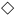 العشرون: مذهبه في ياءات الإضافة: قرأ شعبة بفتح ياءات الإضافة من قوله تعالى ﴿عَهْدِي الظَّالِمِينَ﴾ (البقرة: 124)، و﴿مِنْ بَعْدِي اسْمُهُ أَحْمَدُ﴾ (الصف: 6). وقرأها حفص بالإسكان.  وقرأ شعبة بإسكان ياءات الإضافة في: ﴿بَيْتِيَ لِلطَّائِفِينَ﴾ (البقرة: 125)، و(الحج: 26)، و﴿يَدِيَ إِلَيْكَ﴾ (المائدة: 28)، و﴿وَأُمِّيَ إِلَهَيْن﴾ (المائدة: 116)، و﴿أَجْرِيَ إِلَّا﴾ (أينما وردت)، و﴿وَجْهِيَ لِلَّهِ﴾ في (آل عمران: 20)، و﴿وَجْهِيَ لِلَّذِي﴾ (الأنعام: 79)، وموضعي التوبة ﴿مَعِيَ أَبَداً﴾ و﴿مَعِيَ عَدُواً﴾ الآية (83)، و﴿مَعِيَ صَبْراً﴾ (الكهف: 67)، وموضعي الشعراء ﴿مَعِيَ رَبِّي﴾ و﴿مَعِيَ مِنَ﴾ الآيتان (62) و (118)، و﴿وَلِيَ فِيهَا﴾ في (طه: 18)، و﴿مَعِيَ وَذِكْرُ﴾ (الأنبياء: 24)، و﴿مَعِيَ رِدْءاً﴾ (القصص: 34)، وموضعي ص ﴿وَلِيَ نَعْجَةٌ﴾ ﴿مَا كَانَ لِيَ مِنْ عِلمٍ﴾ الآيتان (23) و (69)، و﴿وَمَنْ مَعِيَ أَو﴾ (القلم: 28)، و﴿دَخَلَ بَيْتِيَ مُؤْمِنًا﴾ (نوح: 28)، و﴿وَلِيَ دِينِ﴾ في (الكافرون: 6). وقرأها حفص بالفتح في الجميع.الحادي والعشرون: مذهبه في الياءات الزوائد:     قرأ شعبة بحذف الياء الزائدة في قوله تعالى ﴿فَمَا ءَاتَانِ يَ اللَّهُ خَيْر﴾ في (النمل: 36) وصلاً ووقفاً. وقرأها حفص بإثبات ياء مفتوحة بعد النون في حالة الوصل، وفي حالة الوقف بوجهين: الحذف والإثبات ساكنة.الثاني والعشرون: مذهبه في بعض الراءات عند الوقف عليها:الراء في ﴿مِصْرَ﴾ بـ (يونس: 87)، و(يوسف: 21 و99)،  و(الزخرف: 51) فيجوز لعاصم فيها الوجهان التفخيم والترقيق والتفخيم أولى عند الوقف عليها، فمن رقق نظر إلى الكسر ولم يعتبر الساكن الفاصل بين الكسرة والراء أي اعتبار، ومن فخم اعتبر هذا الساكن مهماً جداً وعده حاجزاً حصيناً بين الكسرة والراء لكونه حرف استعلاء. الراء في ﴿القِطْرِ﴾ ب (سبأ: 12) فيجوز له فيها الوجهان التفخيم والترقيق، والترقيق أولى عند الوقف عليها نظراً للوصل وعملاً بالأصل، ولم يعتد بحرف الاستعلاء ().الراء في ﴿يَسْرِ﴾ ب (الفجر: 4) وما شابهها نحو ﴿أَنْ أَسْرِ﴾، ﴿فَأَسْرِ﴾ فيجوز له فيها الوجهان وقفاً، وأصلها (يسري) (أسري)، ولكن الترقيق أشهر للفرق بين كسرة الإعراب وكسرة البناء وللدلالة على الياء المحذوفة.الراء في ﴿وَنُذُرِ﴾ ب (القمر: 16، 18، 21، 30، 37، 39) فيجوز له فيها الوجهان والترقيق أشهر لأن أصلها (ونذري) وكما تقدم في كلمة (يسر).الراء في (فِرْقٍ) من قوله تعالى: ﴿فَانْفَلَقَ فَكَانَ كُلُّ فِرْقٍ كَالطَّوْدِ الْعَظِيمِ﴾ (الشعراء: 63) ما بين تفخيم وترقيق، والترقيق أشهر وهذا عند الوصل. فالذي فخم اعتد بحرف الاستعلاء، والذي رقق لم يعتد به، وعند الوقف تقرأ بالتفخيم. الثالث والعشرون: حكم إدغام النون الساكنة والتنوين في الراء واللام:      قرأ حفص من طريق الشاطبية بإدغام النون في الراء نحو ﴿مِنْ رَّبِّهِمْ﴾ (البقرة: 5)، والنون في اللام ﴿هُدىً لِلْمُتَقِينَ﴾ (البقرة: 2) من غير غنة فيهما، وله من طريق الطيبة الإدغام بغنة بخلف عنه (). الرابع والعشرون: مذهبه في السكت:     خالف حفص شعبة في السكتات الأربع في القرآن، فحفص () سكت سكة لطيفة من غير تنفس وصلاً على المواضع الآتية: ﴿عِوَجَا﴾ (الكهف: 1)، و﴿مَرْقَدِنَا﴾ في (يس: 52)، و﴿مَنْ رَاقٍ﴾ في (القيامة: 27)، و﴿بَلْ رَانَ﴾ في (المطففين: 14). وأما شعبة فقرأها بالوصل من غير سكت.      ولعاصم في هاء السكت من قوله تعالى: ﴿مَالِيَهْ  هَلَكَ﴾ في (الحاقة: 28 و29): الإدغام والإظهار وصلاً. والإظهار أرجح وهو المقدم، وكيفيته أن يسكت على هاء ﴿مَالِيَهْ﴾ سكتة لطيفة من غير تنفس().الخامس والعشرون: الكلمات المتكررة التي اختلفا فيها الراويان: (البيوت)، (بيوتهم)، (بيوتكم)، (بيوتنا)، (بيوتهن)، (بيوتكن) (بيوتاً): قرأها حفص بضم البـاء (بُيوت) سواء أكانت معرفة بأل أم نكرة أم مضافة. وقرأها شعبة بكسر الباء (بِيوت) وأينما وقعت في القرآن الكريم (). (رءوف): قرأها حفص بإثبات واو مدية بعد الهمزة. وقرأها شعبة بقصر الهمزة وحذف الواو المدية (رؤف) ().(خطوات): قرأها حفص بضم الطاء (خُطُوات). وقرأها شعبة بإسكان الطاء (خُطْوات) ().(هزواً): قرأها حفص بضم الزاي من غير همز في الحالين. وقرأها شعبة بضم الزاي وبعدها همزة في الحالين (هُزُؤًا) ().(جزءاً): قرأها حفص بضم الجيم وإسكان الزاي (جُزْءاً)، وقرأها شعبة بضم الجيم والزاي (جُزُءاً) ().(ميت)، (الميت): قرأها حفص بتشديد الياء وكسرها (ميِّت)، (الميِّت) معرفة ومنكرة، وقرأها شعبة بإسكان الياء مخففة (ميْت)، (الميْت) (). (رضوان): قرأها حفص بكسر الراء (رِضوان)، وقرأها شـعبة بضم الراء (رُضوان) (). وأما قوله تعالى: ﴿مَنْ اتَّبعَ رِضْوَانَهُ﴾ في (المائـدة: 16)، فقد وافق شعبة حفصاً في كسر رائها ().(زكريا): قرأها حفص بالقصر من غير همزة (زكريا)، وقرأها شعبة بإضافة همزة بعد الإلف (زكرياء) مع المد ().(مبينة)، (مبينات): قرأها حفص بكسر الياء المشددة (مبيِّنة)، (مبيِّنات)، وقرأها شعبة بفتح الياء المشددة (مبيَّنة)، (مبيَّنات) (). (الغيوب): قرأها حفص بضم الغين (الغُيوب)، وقرأها شعبة بكسر الغين (الغِيوب) ().(مكانتكم)، (مكانتهم): قرأها حفص بالإفراد (مكانتكم)، و(مكانتهم)، وقرأها شعبة بإثبات ألف بعد النون على الجمع (مكاناتكم)، (مكاناتهم) ().(تذكرون): قرأها حفص بتخفيف الذال (تذكَّرون) على حذف إحدى التاءين لأن الأصل (تتذكرون)، وقرأها شعبة بتشديد الذال (تذَّكَّرون) فأدغم التاء في الذال ().(تلقف): قرأها حفص بإسكان اللام وتخفيف القاف (تَلْقَف)، وقرأها شعبة بفتح اللام وتشديد القاف (تلَقَّف) ().(نوحي إليهم): قرأها حفص بالنون وكسر الحاء (نُوحِي إليهم)، وقرأها شعبة بالياء وفتح الحاء وأبدل الياء بعد الحاء ألفاً (يُوحَى إليهم) ().(يا بني): أينما وردت في القرآن الكريم حيث قرأها حفص بفتح الياء (يا بُنَيَّ)، وقرأها شعبة بالكسر (يا بُنيِّ) (). إلَّا موضعاً واحداً وافق شعبة حفصاً على الفتح وهو في (هود: 42) ().(عيون): قرأها حفص بضم العين فيها (عُيون)، وقرأها شعبة بكسـر العين (عِيون) ().(متَّ)، (متْنا)، (متُّم): قرأها حفص بكسر الميم (مِتَّ)، (مِتْنا)، (مِتُّم)، وقرأها شعبة بضم الميم (مُتَّ)، (مُتْنا)، (مُتُّم) (). ووافق حفص شعبة في موضعي (آل عمران: 157 و158) في ضم الميم ().(كسفاً): قرأها حفص بفتح السين (كِسَفاً)، وقرأها شعبة بإسكان السين (كِسْفاً) (). أما في (الإسراء: 92)، فقد وافق شعبة حفصاً بفتح السين، وأما في (الطور: 44)، فقد وافق حفص شعبة بإسكان السين.(لؤلؤ): قرأها حفص بهمزة بعد اللام الأولى (لؤلؤ)، وقرأها شعبة بإبدال الهمزة الأولى واواً ساكنة مدية (لولؤ) ولا إبدال لهما في الثانية ().المطلب الثاني: المقطوع والموصولالمقطوع:      هو عبارة عن الموضع الذي تقطع فيه كلمة معينة عند الحاجة أثناء القراءة.والموصول:      هو الموضع الذي لا يجوز القطع فيه، بل لا بد من الوصل أثناء القراءة، ولا بد للقارئ من معرفتها.     وقد أجمع أهل الأداء ومنهم عاصم على لزوم إتباع رسم المصحف فيما تدعو الحاجة إليه اختياراً واضطراراً، ولكن قد يضطر القارئ على قطع كلمة للحاجة الضرورية كضيـق النفس، أو اختبار، أو تعريف لا غير، وغير هذا لا يجوز في الأداء تعمد الوقف على شيء من ذلك اختيـاراً لقباحته.     وفي القرآن الكريم كلمات يجوز فيها القطع وحسب ما هو مرسوم اضطراراً وعدد هذه الكلمات تسع عشرة كلمة.      قال ابن الجزري في (المقدمة الجزرية) عن المقطوع والموصول ما يأتي():وتفصيل ذلك: (أَنْ لا): تقطع (أَنْ) عن (لا) وهي في القرآن بعشرة مواضع: في الأعراف: ﴿حَقِيقٌ عَلَى أَنْ لاَ أَقُولُ عَلَى اللهِ إِلاَّ الْحَقَّ﴾ (105)، و﴿أَنْ لاَ يَقُولُوا عَلَى اللهِ إِلاَّ الْحَقَّ﴾ (169)، وفي التوبة: ﴿وَظَنُّوا أَنْ لاَ مَلْجَأَ مِنَ اللهِ إِلاَّ إِلَيْهِ﴾ (118)، وفي هود: ﴿وَأَنْ لاَ إِلَهَ إِلاَّ هُوَ﴾ (14) و﴿أَنْ لاَ تَعْبُدُوا إِلاَّ اللهَ﴾ (26)، وفي الحج: ﴿أَنْ لاَ تُشْرِكْ بِي شَيْئاً﴾ (26)، وفي يس: ﴿أَلَمْ أَعْهَدْ إِلَيْكُمْ يَا بَنِي ءَادَمَ أَنْ لاَ تَعْبُدُوا الشَّيْطَانَ﴾ (60)، وفي الدخان: ﴿وَأَنْ لاَ تَعْلُوا عَلَى اللهِ﴾ (19)، وفي الممتحنة: ﴿عَلَى أَنْ لاَ يُشْرِكْنَ بِاللهِ شَيْئاً﴾ (12)، وفي القلم: ﴿أَنْ لاَ يَدْخُلَنَّهَا الْيَوْمَ عَلَيْكُمْ مِسْكِينٌ﴾ (24)، وفي هذه العشرة بالقطع اتفاقاً، وهناك آية في سـورة الأنبياء: ﴿فَنَادَى فِي الظَّلُمَاتِ أَنْ لاَ إلِهَ إِلاَّ أَنْتَ سُبْحَانَكَ﴾ (87)، ففيها قولان القطع والوصل، وكلاهما صحيح بأيهما عمل فهو يجوز.(إِنْ مَا): تقطع (إِنْ) عن (ما) في موضع واحد في القرآن بسورة الرعد: ﴿وَإِنْ مِّا نُرِيَنَّكَ بَعْضَ الَّذِي نَعِدُهُمْ أَوْ نَتَوَفَّيَنَّكَ﴾ (40).(عَنْ مَا): تقطع (عن) عن (ما) في موضع  واحد بالأعراف: ﴿فَلَمَّا عَتَوْا عَنْ مَّا نُهُوا عَنْهُ قُلْنَا لَهُمْ كُونُوا قِرَدَةً خَاسِئينَ﴾ (166).(مِنْ مَا): تقطع (مِنْ) عن (ما) في موضعين بالنساء: ﴿فَمِن مَّا مَلَكَتْ أَيْمَانُكُمْ﴾ (25)، وبالروم: ﴿هَل لَّكُمْ مِّن مَّا مَلَكَتْ أَيْمَانُكُمْ﴾ (28)، وأما الآية (10) من سورة (المنافقون): ﴿وَأَنْفِقُوا مِن مَّا رَزَقْنَاكُمْ﴾ ففيها خلاف بين القطع والوصل. (أَمْ مَنْ): تقطع (أَمْ) عن (من) في أربعة مواضع في القرآن الكريم: في النساء: ﴿أَم مَّن يَكُونُ عَلَيْهِمْ وَكِيلاً﴾ (109)، وفي التوبة: ﴿أَم مَّنْ أَسَّسَ بُنْيَانَهُ﴾ (109)، وفي الصافات: ﴿أم مَّنْ خَلَقْنَا﴾ (11)، وفي فصلت: ﴿أَم مَّن يَأْتِي ءَامِناً يَوْمَ الْقِيَامَةِ﴾ (40).(حَيْثُ مَا): تقطع (حيث) عن (ما) في موضعين في القرآن الكريم وهما في البقرة: ﴿وَحَيْثُ مَا كُنْتُمْ فَوَلُّواْ وُجُوهَكُمْ شَطْرَهُ﴾ (144)، و﴿وَحَيْثُ مَا كُنْتُمْ فَوَلُّواْ وُجُوهَكُمْ شَطْرَهُ﴾ (150).(أَنْ لَم): تقطع (أَنْ) عن (لَم) في جميع مواضعها في القرآن الكريم وأينما وردت.(إِنَّ ما): همزة مكسورة ونون مشددة مفتوحة، تقطع (إِنَّ) عن (مَا) في موضع واحد في القرآن الكريم بالأنعام: ﴿إِنَّ مَا تُوعَدُونَ لآتٍ﴾ (134). وموضع الخلاف بين القطع والوصل في النحل الآية (95) قوله تعالى: ﴿إِنَّمَا عِنْدَ اللهِ هُوَ خَيْرٌ لكُمْ﴾.(أَنَّ ما): همزة مفتوحة ونون مشددة مفتوحة، تقطع (أَنَّ) عن (مَا) بموضعين في الحج: ﴿وَأَنَّ مَا يَدْعُونَ مِنْ دُونِهِ هُوَ الْبَاطِلُ﴾ (62)، وفي لقمان: ﴿وَأَنَّ مَا يَدْعُونَ مِنْ دُونِهِ الْبَاطِلُ﴾ (30). وموضع الخلاف بين القطع والوصل في سورة الأنفال الآية (41) قوله تعالى: ﴿وَاعْلَمُوا أَنَّمَا غَنِمْتُمْ مِنْ شيءٍ﴾ والوصل أولى.(كُلّ مَا): تقطع (كل) عن (ما) في موضع واحد في القرآن الكريم اتفاقاً وهو في سورة إبراهيم: ﴿وَءَاتَاكُم مِّن كُلِّ مَا سَأَلْتُمُوهُ﴾ (34). ووقع الخلاف في أربعة مواضع: الأول: في النساء: ﴿كُلَّ مَا رُدَّوا إلَى الْفِتْنَةِ أُرْكِسُوا فِيهَا﴾ (91)، والثاني: في الأعراف: ﴿كُلَّمَا دَخَلَتْ أُمَّةٌ لَعَنَتْ أُخْتَهَا﴾ (38)، والثالث: في (المؤمنون): ﴿كُلَّ مَا جَاءَ أُمَّةً رَسُولُهَا كَذَّبُوهُ﴾ (44)، والرابع: في الملك: ﴿كُلَّمَا أُلْقِيَ فِيهَا فَوْجٌ سَأَلَهُمْ خَزَنَتُهَا أَلَمْ يَأْتِكُمْ نَذِيرٌ﴾ (8).(بِئْس ما): تقطع (بئس) عن (ما) في جميع القرآن ما عدا موضعين فيقرأ بالوصل وهما: في سورتي البقرة: ﴿بِئْسَمَا اشْتَرَوا بِهِ أَنْفُسَهُمْ﴾ (90)، وفي الأعراف: ﴿قَالَ بِئْسَمَا خَلَفْتُمُونِي مِنْ بَعْدِي﴾ (150). ووقع الخلاف في موضع واحد بالبقرة الآية (93) هو قوله تعالى: ﴿بِئْسَمَا يَأْمُرُكُمْ بِهِ إِيمَانُكُمْ﴾.(في ما): تقطع (في) عن (ما) في موضع واحد في سورة الشعراء: ﴿أَتُتْرَكُونَ فِي مَا هَا هُنَا ءَامِنِينَ﴾ (146)، ووقع الخلاف في عشرة مواضع: في البقرة: ﴿فَلا جُنَاحَ عَلَيْكُمْ فِي مَا فَعَلْنَ فِي أَنْفُسِهِنَّ مِنْ مَعْرُوفٍ﴾ (240)، وفي المائدة: ﴿وَلَكِنْ لِيَبْلُوَكُمْ فِي مَا ءَاتَاكُمْ﴾ (48)، وفي الأنعام: ﴿قُلْ لاَ أَجِدُ فِي مَا أُوحِيَ إِلَيَّ مُحَرَّمَاً عَلَى طَاعِمٍ يَطْعَمُهُ إِلاَّ أَنْ يَكُونَ مَيْتَةً﴾ (145)، و﴿لِيَبْلُوَكُمْ فِي مَا ءَاتَاكُمْ﴾ (165)، وفي الأنبياء: ﴿وَهُمْ فِي مَا اشْتَهَتْ أَنْفُسُهُمْ خَالِدُونَ﴾ (102)، وفي النور: ﴿لَمَسَّكُمْ فِي مَا أَفَضْتُمْ فِيهِ عَذَابٌ عَظِيمٌ﴾ (14)، وفي الروم: ﴿هَل لَّكُمْ مِّن مَّا مَلَكَتْ أَيْمَانُكُمْ مِنْ شُرَكَاءَ فِي مَا رَزَقْنَاكُمُ﴾ (28)، وفي الزمر: ﴿إِنَّ اللهَ يَحْكُمْ بَيْنَهُمْ فِي مَا هُمْ فِيهِ يَخْتَلِفُونَ﴾ (3)، و﴿أَنْتَ تَحْكُمُ بَيْنَ عِبَادكَ فِي مَا هُمْ فِيهِ يَخْتَلِفُونَ﴾ (46)، وفي الواقعة: ﴿وَنُنْشِئَكُمْ فِي مَا لا تَعْلَمُونَ﴾ (61).(أَيْنَ ما): تقطع (أَيْنَ) عن (ما) في جميع المواضع في القرآن الكريم ما عدا موضعين فبالوصل وهما؛ في البقرة: ﴿فَأَيْنَمَا تُوَلُّوا فَثَمَّ وَجْهُ اللهِ﴾ (115)، والنحل: ﴿أَيْنَمَا يُوَجِّههُّ لا يأْتِ بِخَيْرٍ﴾ (76). ووقع الخلاف بين القطع والوصل في ثلاثة مواضع في النساء: ﴿أَيْنَمَا تَكُونُوا يُدْرِكْكُمْ الْمَوْتُ﴾ (78)، والشعـراء: ﴿وَقِيلَ لَهُمْ أَيْنَ مَا كُنْتُمْ تَعْبُدُونَ﴾ (92)، والأحزاب: ﴿مَلْعُونِينَ أَيْنَمَا ثُقِفُوا﴾ (61).(أَنْ لن): همزة مفتوحة ونون ساكنة، تقطع (أَنْ) عن (لن) في جميع المواضع في القرآن ما عدا موضعين فبالوصل وهما: في الكهف: ﴿بَلْ زَعَمْتُمْ أَلَّنْ نَجْعَلَ لَكُمْ مَوعِداً﴾ (48)، والقيامة: ﴿أَيَحْسَبُ الإِنْسَانُ أَلَّنْ نَجْمَعَ عِظَامَهُ﴾ (3).(كي لا): تقطع (كي) عن (لا) في جميع المواضع في القرآن الكريم ما عدا أربعة مواضع فبالوصل وهي: في آل عمران: ﴿لِكَيْلا تَحْزَنُوا عَلَى مَا فَاتَكُمْ﴾ (153)، وفي الحج: ﴿لِكَيْلا يَعْلَمَ مِنْ بَعْدِ عِلْمِ شَيْئاً﴾ (5)، وفي الأحزاب: ﴿لِكَيْلا  يَكُونَ عَلَيْكَ حَرَجٌ﴾ (50)، وفي الحديد: ﴿لِكَيْلا تَأْسَوْا عَلَى مَا فَاتَكُمْ﴾ (23).(عن مَنْ): تقطع (عن) عن (من) في موضعين فقط في القرآن الكريم وهما: في النور: ﴿وَيَصْرِفُهُ عَنْ مَنْ يَشَاءُ﴾ (43)، وفي النجم: ﴿فَأَعْرِضْ عَن مَنْ تَوَلَّى عَنْ ذِكْرِنَا وَلَمْ يُرِدْ إِلاَّ الْحَيَاةَ الدُّنْيا﴾ (29).(يَوْمَ هُمْ): تقطع (يَوْمَ) عن (هم) في موضعين في القرآن الكريم وهما في غافر: ﴿يَوْمَ هُمْ بَارِزُونَ﴾ (16)، وفي الذاريّات: ﴿يَوْمَ هُمْ  عَلَى النَّارِ يُفتَنُونَ﴾ (13).(مَا لِ): تقطع (ما) عن (اللام) في أربعة مواضع في القرآن الكريم وهي في النساء: ﴿فَمَالِ هَؤُلاءِ الْقَوْمِ لا يَكَادُونَ يَفقَهُونَ حَدِيثَاً﴾ (78)، وفي الكهف: ﴿وَيَقُولُونَ يَاوَيلَتَنَا مَالِ هَذَا الْكِتَابِ لا يُغَادُرُ صَغِيرةٍ وِلا كَبِيرةِ إِلاَّ أَحْصَاهَا﴾ (49)، وفي الفرقان: ﴿وَقَالُوا مَالِ هَذَا الرَّسُولِ يَأْكُلُ الطَّعَامَ وَيَمْشِي فِي الأَسْواقِ﴾ (7)، وفي المعارج: ﴿فَمَالِ الَّذِينَ قِبَلَكَ مُهْطِعِينَ﴾ (36). فأما (ما) فيجوز الوقف عليها لأنها مفصولة لفظاً وحكماً كما اختاره ابن الجزري في النشر. وأما (اللام) فيحتمل الوقف عليها لانفصالها خطاً وهو الأظهر قياساً، ويحتمل أن لا يوقف عليها لكونها لام جر كما في النشر، ثم إذا وقف على (ما) أو (اللام) اضطراراً أو اختباراً بالموحدة امتنع الابتداء بقوله تعالى (هذا)، وإنما يبتدأ ب (فما ل هؤلاء) (). (لاَتَ حِينَ): تقطع (لات) عن (حين) في موضع واحد في القرآن وهو في سورة ص: ﴿وَلاَتَ حِينَ مَنَاصَ﴾ (3).ملاحظة: تقرأ بالوصل: (هاء التنبيه) كما في (هؤلاء)، و(ياء النداء) كما في (يا أيها)، و(ال التعريف) كما في (الأرض)، و(ربما)، و(نعما)، و(مهما)، و(يومئذ)، و(كأنما)، و(ويكأن)، و(حينئذ)، و(إلياس). أما (إل ياسين) فتقطع كما في سورة الصافات: ﴿سَلاَمٌ عَلَى إِلْ يَاسِينَ﴾ (130).المبحث الثالثفرش المصحف على قراءة عاصم، التكبير، وأوجههالمطلب الأول: فرش المصحف على قراءة عاصم (رحمه الله) وأوجه الخلاف بين راوييه شعبة وحفص من طريق الشاطبيةلا خلاف بين حفص وشعبة. (آية 51) ﴿ثُمَّ اتَّخَذْتُمُ﴾: قرأها حفص بإظهار الذال من غير إدغام. وقرأها شعبة بإدغام الذال في التاء (اتَّخَتُّمُ) (). (آية 67) ﴿هُزُوًا﴾: قرأها حفص بضم الزاي من غير همز في الحالين. وقرأها شعبة بضم الزاي وبعدها همزة في الحالين (هُزُؤًا) (). (آية 80) ﴿أَتَّخَذْتُمْ﴾: قرأها حفص بالفتح من غير إدغام. وقرأها شعبة بإدغام الذال في التاء (اتَّخَتُّمُ). (آية 85) ﴿عَمَّا تَعْمَلُونَ﴾: قرأها حفص بتاء الخطاب. وقرأها شعبة بياء الغيب (عَمَّا يَعْمَلُونَ) (). (آية 92) ﴿اتَّخَذْتُمُ﴾: قرأها حفص بالإظهار من غير إدغام. وقرأها شعبة بإدغام الذال في التاء (اتَّخَتُّمُ). (آية 97) ﴿لِجِبْرِيلَ﴾: قرأها حفص بكسر الجيم والراء بلا همز. وقرأها شعبة بفتح الجيم والراء وبعدها همزة مكسورة (لِجَبْرَئِلَ) (). (آية 98) ﴿وَجِبْرِيلَ﴾: قرأها حفص بكسر الجيم والراء بلا همز. وقرأها شعبة بفتح الجيم والراء وبعدها همزة مكسورة (وَجَبْرَئِلَ). ﴿وَمِيكَالَ﴾: قرأها حفص من غير همز ولا ياء. وقرأها شعبة بهمزة مكسورة بعد الألف وياء ساكنة بعدها مع المد المتصل أربع حركات (وَمِيكَائِيلَ) (). (آية 124) ﴿عَهْدِي الظَّالِمِينَ﴾: قرأها حفص بإسكان الياء مع حذفها لالتقاء الساكنين. وقرأها شعبة بفتحها (عَهدِيَ). (آية 125) ﴿بَيْتِيَ لِلطَّائِفِينَ﴾: قرأها حفص بفتح الياء وصلاً وبإسكانها وقفاً. وقرأها شعبة بإسكان الياء وصلاً ووقفاً (بَيْتِيْ). (آية 140) ﴿أَمْ تَقُولُونَ﴾: قرأها حفص بتاء الخطاب. وقرأها شعبة بياء الغيب (يَقُولُونَ) (). (آية 143) ﴿لَرَءُوفٌ﴾: قرأها حفص بإثبات واو مدية بعد الهمزة. وقرأها شعبة بحذفها بعد الهمزة (لَرؤف) (). (آية 168) ﴿خُطُوَاتِ﴾: قرأها حفص بضم الطاء بعد الخاء. وقرأها شعبة بإسكانها (خُطْوَات) (). (آية 177) ﴿لَيْسَ البِرَّ﴾: قرأها حفص بنصب الراء. وقرأها شعبة برفعها (البِرُّ) (). (آية 182) ﴿مِنْ مُوصٍ﴾: قرأها حفص بإسكان الواو وتخفيف الصاد. وقرأها شعبة بفتح الواو وتشديد الصاد (مُّوَصٍّ) (). (آية 185) ﴿وَلِتُكْمِلُوا﴾: قرأها حفص بإسكان الكاف وتخفيف الميم. وقرأها شعبة بفتح الكاف وتشديد الميم (وَلِتُكَمِّلوا) (). (آية 189) ﴿البُيُوتَ﴾ (معاً): قرأهما حفص بضم الباء. وقرأهما شعبة بكسر الباء (البِيُوتَ)(). (آية 207) ﴿رَءُوفٌ﴾: قرأها حفص بإثبات واو مدية بعد الهمز. وقرأها شعبة بحذف الواو بعد الهمز (رؤف). (آية 208) ﴿خُطُوَاتِ﴾: قرأها حفص بضم الطاء بعد الخاء. وقرأها شعبة بإسكانها (خُطْوَات). (آية 218) ﴿رَحْمَتَ﴾: قرأها عاصم بالتاء وصلاً ووقفاً، لأن التاء رسمت ممدودة. (آية 222) ﴿يَطْهُرْنَ﴾: قرأها حفص بسكون الطاء وضم الهاء مخففة. وقرأها شعبة بفتح الطاء والهاء مع تشديدهما (يَطَّهَّرن) (). (آية 231) ﴿هُزُوًا﴾: قرأها حفص بضم الزاي من غير همز في الحالين. وقرأها شعبة بضم الزاي وبعدها همزة في الحالين (هُزُؤًا). ﴿نِعْمَتَ﴾: قرأها عاصم بالتاء وصلاً ووقفاً لأن التاء رسمت ممدودة. (آية 236) ﴿قَدَرُهُ﴾ (معاً): قرأهما حفص بفتح الدال بعد القاف فيهما. وقرأهما شعبة بإسكانهما (قَدْرُهُ) (). (آية 240) ﴿وَصِيَّةً لأَزْوَاجِهِمْ﴾: قرأها حفص بنصب التاء بعد الياء المشددة. وقرأها شعبة برفعها (وَصِيَّةٌ) (). (آية 245) ﴿ويَبْسُطُ﴾: قرأها حفص بالسين. وقرأها شعبة بالصاد (ويَبْصُطُ) (). (آية 260) ﴿جُزْءاً﴾: قرأها حفص بإسكان الزاي مع تنوين الهمز مفتوحاً. وقرأها شعبة بضم الزاي مع تنوين الهمز مفتوحاً (جُزُءاً) (). (آية 271) ﴿فَنِعِمَّا﴾: قرأها حفص بكسر النون والعين معاً. وقرأها شعبة بوجهين:الأول: ﴿فَنِعمَّا﴾ بكسر النون واختلاس كسرة العين.والثاني: ﴿فَنِعْمَّا﴾ بكسر النون وإسكان العين ().﴿وَيُكَفِّرُ﴾: قرأها حفص بالياء ورفع الراء. وقرأها شعبة بالنون ورفع الراء (وَنُكَفِّرُ) (). (آية 279) ﴿فَأْذَنُوا﴾: قرأها حفص بإسكان الهمزة وفتح الذال. وقرأها شعبة بفتح الهمزة وألف بعدها على البدل مع كسر الذال (فآذِنوا) ().  (الآيتان 1 و2) ﴿الم  اللهُ﴾: قرأها عاصم بإسقاط همزة لفظ الجلالة وصلاً، وتحريك الميم بالفتح لالتقاء الساكنين، وسبب اختيار التحريك بالفتح دون الكسر مع أن الأصل هو الكسر، وذلك منعاً من ترقيق لفظ الجلالة ولخفة الفتح، ويجوز حالة الوصل وجهان: الأول: المد ست حركات نظراً للأصل وعدم الاعتداد بالعارض. والثاني: القصر حركتان اعتداداً بالعارض ().  (آية 15) ﴿وَرِضْوَانٌ﴾: قرأها حفص بكسر الراء بعد الواو. وقرأها شعبة بضمها (ورُضْوَان) (). (آية 20) ﴿وَجْهِيَ لِله﴾: قرأها حفص بفتح الياء وصلاً. وقرأها شعبة بإسكان الياء (وَجْهِيْ) (). (آية 27) ﴿الْمَيِّتِ﴾ ﴿الْمَيِّتَ﴾: قرأهما حفص بكسر الياء وتشديدها. وقرأهما شعبة بإسكان الياء وتخفيفها (الْمَيْت) (). (آية 30) ﴿رَءُوفٌ﴾: قرأها حفص بإثبات واو مدية بعد الهمزة. وقرأها شعبة بحذفها (رَؤُفٌ). (آية 35) ﴿امْرَأَتُ﴾: قرأها عاصم بالتاء وصلاً ووقفاً لأن التاء رسمت ممدودة. (آية 36) ﴿وَضَعَتْ﴾: قرأها حفص بفتح العين وإسكان التاء. وقرأها شعبة بإسكان العين وضم التاء (وَضَعْتُ) (). (آية 37) ﴿وَكَفَّلَها زَكَرِيَّا﴾: قرأها حفص (زَكَرِيَّا) بالقصر من غير همزة. وقرأها شعبة بالمد مع الهمزة ونصبها بالفتح (زَكَرِيَّاءَ) (). ﴿كُلَّمَا دَخَلَ عَلَيْهَا زَكَرِيَّا الْمِحْرَابَ﴾: قرأ حفص (زَكَرِيَّا) بالقصر من غير همزة. وقرأها شعبة بالمد مع الهمزة مرفوعة بالضم (زَكَرِيَّاءُ). (آية 38) ﴿دَعَا زَكَرِيَّا رَبَّهُ﴾: قرأها حفص (زَكَرِيَّا) بالقصر من غير همزة. وقرأها شعبة بالمد مع الهمزة مرفوعة بالضم (زَكَرِيَّاءُ). (آية 49) ﴿فِي بُيُوتِكُمْ﴾: قرأها حفص بضم الباء. وقرأها شعبة بكسر الباء (بِيُوتِكُمْ). (آية 57) ﴿فَيُوَفِّيهِمْ﴾: قرأها حفص بالياء التحتية بعد الفاء الأولى. وقرأها شعبة بالنون (فَنُوَفِّيهِمْ) (). (آية 61) ﴿لَعْنَتَ﴾: قرأها عاصم بالتاء وصلاً ووقفاً لأن التاء رسمت ممدودة. (آية 75) ﴿يُؤَدِّهِ ى إِلَيْكَ﴾ (معاً): قرأهما حفص بكسر الهاء فيهما مع المد للصلة الكبرى. وقرأهما شعبة بإسكان الهاء في الحالين من غير صلة (يُؤَدِّهْ) (). (آية 81) ﴿وَأَخَذْتُمْ عَلَى﴾: قرأها حفص بالإظهار من غير إدغام. وقرأها شعبة بإدغام الذال في التاء (وَأَخَتُّمْ). (آية 83) ﴿يَبْغُونَ﴾: قرأها حفص بياء الغيب. وقرأها شعبة بتاء الخطاب (تَبْغُونَ).﴿يُرْجَعُونَ﴾: قرأها حفص بياء الغيب. وقرأها شعبة بتاء الخطاب (تُرْجَعُونَ) (). (آية 97) ﴿حِجُّ الْبَيْتِ﴾: قرأها حفص بكسر الحاء. وقرأها شعبة بفتحها (حَجُّ) (). (آية 103) ﴿نِعْمَتَ﴾: قرأها عاصم بالتاء وصلاً ووقفاً لأن التاء رسمت ممدودة. (آية 115) ﴿وَمَا يَفْعَلُوا﴾ ﴿يُكْفَرُوهُ﴾: قرأهما حفص بياء الغيب. وقرأهما شعبة بتاء الخطاب (وَمَا تَفْعَلُوا) (تُكْفَرُوهُ) (). (آية 140) ﴿قَرْحٌ﴾ (معاً): قرأهما حفص بفتح القاف. وقرأهما شعبة بضمها (قُرْحٌ)(). (آية 145) ﴿نُؤْتِهِ ى مِنْهَا﴾ (معاً): قرأهما حفص بكسر الهاء فيهما مع الصلة. وقرأهما شعبة بإسكان الهاء من غير صلة (نُؤتِهْ) (). (آية 154) ﴿فِي بُيُوتِكُمْ﴾: قرأها حفص بضم الباء. وقرأها شعبة بكسر الباء (بِيُوتِكُمْ). (آية 157) ﴿خَيْرٌ مِمَّا يَجْمَعُونَ﴾: قرأها حفص بياء الغيب. وقرأها شعبة بتاء الخطاب (خَيْرٌ مِمَّا تَجْمَعُونَ) (). (آية 162) ﴿اتَّبَعَ رِضْوَانَ اللَّهِ﴾: قرأها حفص بكسر الراء بعد العين. وقرأها شعبة بضمها (رُضْوَان). (آية 172) ﴿الْقَرْحُ﴾: قرأها حفص بفتح القاف. وقرأها شعبة بضمها (الْقُرْحٌ). (آية 174) ﴿وَاتَّبَعُوا رِضْوَانَ اللَّهِ﴾: قرأها حفص بكسر الراء بعد الواو. وقرأها شعبة بضمها (رُضْوَان). (آية 187) ﴿لَتُبَيِّنُنَّهُ﴾ ﴿وَلَا تَكْتُمُونَهُ﴾: قرأهما حفص بتاء الخطاب. وقرأهما شعبة بياء الغيب (لَيُبَيِّنُنَّهُ) (وَلَا يَكْتُمُونَهُ) ().  (آية 10) ﴿وَسَيَصْلَوْنَ﴾: قرأها حفص بفتح الياء. وقرأها شعبة بضمها (وسَيُصْلَون)(). (آية 11) ﴿يُوصِي بِهَا﴾: قرأها حفص بكسر الصاد وبعدها ياء مدية. وقرأها شعبة بفتح الصاد وبعدها ألف مدية (يُوصَى) (). (آية 15) ﴿الْبُيُوتِ﴾: قرأها حفص بضم الباء. وقرأها شعبة بكسره (الْبِيُوتِ). (آية 19) ﴿مُبَيِّنَةٍ﴾: قرأها حفص بكسر الياء المشددة. وقرأها شعبة بفتحها (مُبَيَّنَةٍ)(). (آية 24) ﴿وَأُحِلَّ لَكُمْ﴾: قرأها حفص بضم الهمزة وكسر الحاء. وقرأها شعبة بفتحهما (وَأَحَلَ) ().  (آية 25) ﴿أُحْصِنَّ﴾: قرأها حفص بضم الهمزة وكسر الصاد. وقرأها شعبة بفتحهما (أَحْصَنَّ) (). (آية 58) ﴿نِعِمَّا﴾: قرأها حفص بكسر النون والعين. وقرأها شعبة بوجهين:الأول: ﴿نِعمَّا﴾ كسر النون واختلاس كسرة العين.والثاني: ﴿نِعْمَّا﴾ كسر النون وإسكان العين (). (آية 73) ﴿كَأَنْ لَمْ تَكُنْ﴾: قرأها حفص بالتاء الفوقية. وقرأها شعبة بالياء التحتية (يَكُنْ) (). (آية 115) ﴿ نُوَلِّهِ ى مَا﴾ ﴿ وَنُصْلِهِ ى جَهَنَّمَ﴾: قرأهما حفص بكسر الهاء مع الصلة. وقرأهما شعبة بإسكان الهاء من غير صلة (نُوَلِّهْ) (وَنُصْلِهْ) (). (آية 124) ﴿يَدْخُلُونَ﴾: قرأها حفص بفتح الياء وضم الخاء. وقرأها شعبة بضم الياء وفتح الخاء (يُدْخَلُونَ) (). (آية 152) ﴿سَوْفَ يُؤْتِيهِمْ﴾: قرأها حفص بالياء. وقرأها شعبة بالنون (سَوْفَ نُؤْتِيهِمْ) ().  (آية 2) ﴿وَرِضْوَانًا﴾: قرأها حفص بكسر الراء. وقرأها شعبة بضم الراء (وَرُضْوَانًا). ﴿شَنَآَنُ﴾: قرأها حفص بفتح النون الأولى. وقرأها شعبة بإسكانها (شَنْآنُ) (). (آية 6) ﴿وَأَرْجُلَكُمْ﴾: قرأها حفص بنصب اللام بعد الجيم. وقرأها شعبة بجرها (وَأَرْجُلِكُمْ) (). (آية 8) ﴿شَنَآَنُ﴾: قرأها حفص بفتح النون الأولى. وقرأها شعبة بإسكانها (شَنْآنُ). (آية 11) ﴿نِعْمَتَ﴾: قرأها عاصم بالتاء وصلاً ووقفاً لأن التاء رسمت ممدودة. (آية 16) ﴿مَنْ اتَّبعَ رِضْوَانَهُ﴾: وافق حفص شعبة في كسر الراء (). (آية 28) ﴿بَسَطْتَ﴾: قرأها عاصم بإدغام الطاء في التاء إدغاماً ناقصاً لبقاء صفة الإطباق في الطاء (). ﴿يَدِيَ إِلَيْكَ﴾: قرأها حفص بفتح الياء وصلاً. وقرأها شعبة بإسكانها مع المد للمنفصل (يَدِي إِلَيْكَ). (آية 57) ﴿هُزُوًا﴾: قرأها حفص بضم الزاي من غير همز في الحالين. وقرأها شعبة بضم الزاي وبعدها همز في الحالين (هُزُؤًا). (آية 58) ﴿هُزُوًا﴾: قرأها حفص بضم الزاي من غير همز في الحالين. وقرأها شعبة بضم الزاي وبعدها همزة في الحالين (هُزُؤًا). (آية 67) ﴿رِسَالَتَهُ﴾: قرأها حفص من غير ألف مع فتح التاء على التوحيد. وقرأها شعبة بإثبات ألف بعد اللام مع كسر التاء على الجمع (رِسالاتِه) (). (آية 89) ﴿عَقَّدْتُمُ﴾: قرأها حفص بتشديد القاف. وقرأها شعبة بتخفيفها (عَقَدْتُمُ)(). (آية 107) ﴿مِنَ الَّذِينَ اسْتَحَقَّ﴾: قرأها حفص بفتح التاء والحاء، وإذا ابتدأ بها كسر الهمزة. وقرأها شعبة بضم التاء وكسر الحاء، وإذا ابتدأ بها ضم الهمزة (استُحِق) ().﴿عَلَيْهِمُ الْأَوْلَيَانِ﴾: قرأها حفص بإسكان الواو وفتح اللام واليـاء وبعدهـا ألف ونـون مكسورة على التثنية. وقرأها شعبة بتشديد الواو وفتحها وكسر اللام وبعدها ياء ساكنة وفتح النون على الجمع (الأَوَّلِيْن) (). (آية 109) ﴿الْغُيُوبِ﴾: قرأها حفص بضم الغين. وقرأها شعبة بكسرها (الْغِيُوبِ)(). (آية 116) ﴿وَأُمِّيَ إِلَهَيْنِ﴾: قرأها حفص بفتح الياء وصلاً وبإسكانها وقفاً. وقرأها شعبة بإسكانها في الحالين (وَأُمِّي إِلَهَيْنِ).﴿الْغُيُوبِ﴾: قرأها حفص بضم الغين. وقرأها شعبة بكسرها (الْغِيُوبِ). (آية 16) ﴿مَنْ يُصْرَفْ﴾: قرأها حفص بضم الياء وفتح الراء. وقرأها شعبة بفتح الياء وكسر الراء (يَصْرِف) (). (آية 23) ﴿ثُمَّ لَمْ تَكُنْ فِتْنَتُهُمْ﴾: قرأ حفص (تكن) بتاء التأنيث، ورفع (فِتْنَتُهُمْ). وقرأها شعبة بتاء التأنيث ونصب (فِتْنَتَهم) (). (آية 27) ﴿وَلا نُكَذِّبَ﴾ ﴿وَنَكُونَ﴾: قرأهما حفص بنصب الباء في الأول والنون في الثاني. وقرأهما شعبة بالرفع في الفعلين (نُكَذِّبُ) (وَنَكُونُ) (). (آية 32) ﴿أَفَلا تَعْقِلُونَ﴾: قرأها حفص بتاء الخطاب. وقرأها شعبة بياء الغيب (يَعْقِلُونَ) (). (آية 55) ﴿وَلِتَسْتَبِينَ سَبِيلُ﴾: قرأها حفص بتاء الفوقية بعد اللام. وقرأها شعبة بياء التحتية (ولِيَسْتَبِينَ) وكلاهما على رفع (سبيل) (). (آية 63) ﴿وَخُفْيَةً﴾: قرأها حفص بضم الخاء. وقرأها شعبة بكسرها (وَخِفْيَةً) (). (آية 76) ﴿رَءَا كَوْكَباً﴾: قرأها حفص بالفتح من غير إمالة. وقرأها شعبة بإمالة الراء والهمزة إمالة محضة في الحالين (). (آية 77) ﴿رَءَا الْقَمَرَ﴾: قرأها حفص بالفتح من غير إمالة. وقرأها شعبة بإمالة الراء وصلاً إمالة محضة، وإمالة الراء والهمزة وقفاً (). (آية 78) ﴿رَءَا الشَّمْسَ﴾: قرأها حفص بالفتح من غير إمالة. وقرأها شعبة بإمالة الراء وصلاً إمالة محضة، وإمالة الراء والهمزة وقفاً. (آية 79) ﴿وَجْهِيَ لِلَذِّي﴾: قرأها حفص بفتح الياء وصلاً وبإسكانها وقفاً. وقرأها شعبة بإسكانها في الحالين (وَجْهِيْ). (آية 85) ﴿وَزَكَرِيَّا﴾: قرأها حفص من غير همزة في الحالين. وقرأها شعبة بهمزة مفتوحة بعد الألف وصلاً (وَزَكَرِيَّاءَ) وساكنة وقفاً مع مراعاة المد المتصل. (آية 92) ﴿وَلِتُنْذِرَ﴾: قرأها حفص بتاء الخطاب بعد اللام. وقرأها شعبة بياء الغيب (وَلِيُنْذِرَ) (). (آية 94) ﴿لَقَدْ تَقَطَّعَ بَيْنَكُمْ﴾: قرأها حفص بنصب النون بعد الياء. وقرأها شعبة بالرفع (بَيْنُكُمْ) (). (آية 95) ﴿الْمَيِّتِ﴾ (معاً): قرأهما حفص بتشديد الياء مكسورة. وقرأها شعبة بتخفيف الياء مع إسكانها (الْمَيْتِ). (آية 109) ﴿أَنَّهَا إِذَا﴾: قرأها حفص بفتح الهمزة الأولى. وقرأها شعبة بوجهين:الأول: بكسر الهمزة (إِنَّها إِذَا).والثاني: وافق حفص بفتح الهمزة (أَنَّها إِذَا) ().  (آية 114) ﴿مُنَزَّلٌ مِنْ رَبِّكَ﴾: قرأها حفص بفتح النون وتشديد الزاي. وقرأها شعبة بإسكان النون وتخفيف الزاي (مُنْزَلٌ) (). (آية 119) ﴿وَقَدْ فَصَّلَ لَكُمْ مَا حَرَّمَ عَلَيْكُمْ﴾: قرأ حفص (حَرَّمَ) بفتح الحاء والراء. وقرأها شعبة بضم الحاء وكسر الراء (حُرِّمَ) (). (آية 124) ﴿رِسَالَتَهُ﴾: قرأها حفص من غير ألف مع فتح التاء على التوحيد مع صلته بواو مدية. وقرأها شعبة بإثبات ألف بعد اللام مع كسر التاء والهاء على الجمع مع صلته بياء مدية (رِسَالَاتِهِ). (آية 125) ﴿حَرَجًا﴾: قرأها حفص بفتح الراء بعد الحاء. وقرأها شعبة بكسرها (حَرِجاً) ().﴿يَصَّعَّدُ﴾: قرأها حفص بتشديد الصاد والعين مفتوحتين من غير ألف. وقرأها شعبة بتشديد الصاد وبعدها ألف مع تخفيف العين (يَصَّاعَدُ) (). (آية 128) ﴿وَيَوْمَ يَحْشُرُهُمْ﴾: قرأها حفص بالياء التحتية. وقرأها شعبة بالنون (نَحْشُرُهُمْ) (). (آية 135) ﴿مَكَانَتِكُمْ﴾: قرأها حفص من غير ألف على الإفراد. وقرأها شعبة بإثبات ألف بعد النون على الجمع (مَكَانَاتِكُمْ) ().  (آية 139) ﴿وَإِنْ يَكُنْ مَيْتَةً﴾: قرأها حفص بياء التذكير. وقرأها شعبة بتاء التأنيث (تَكُنْ) وكلاهما بنصب (مَيْتَةً) (). (آية 142) ﴿خُطُوَاتِ﴾: قرأها حفص بضم الطاء بعد الخاء. وقرأها شعبة بإسكانها (خُطْوَاتِ). (آية 143 و 144) ﴿ءَالذَّكَرَيْن﴾ (معاً): اجتمع في هذه الكلمة همزتان: استفهام ووصل، وهي مد فرق للتفريق بين الجملة الاستفهامية عن الخبرية، فقرأها عاصم بوجهين: الأول: إبدال همزة الوصل بألف خالصة فتجتمع هذه الألف مع ما بعدها من الساكن اللازم المدغم فيمد لأجل ذلك ست حركات.والثاني: تسهيلها بينها وبين الألف من غير إدخال ألف بين همزة الاستفهام وهمزة الوصل ().     والوجهان صحيحان مقروء بهما، والوجه الأول مقدم في الأداء (). (آية 152) ﴿تَذَكَّرُونَ﴾: قرأها حفص بتخفيف الذال وتشديد الكاف. وقرأها شعبة بتشديد الذال والكاف معاً (تَذَّكَّرُونَ) ().  (آية 3) ﴿مَا تَذَكَّرُونَ﴾: قرأها حفص بتخفيف الذال وتشديد الكاف. وقرأها شعبة بتشديد الذال والكاف معاً (تَذَّكَّرُونَ). (آية 38) ﴿لا تَعْلَمُونَ﴾: قرأها حفص بتاء الخطاب. وقرأها شعبة بياء الغيب (لا يَعْلَمُونَ) (). (آية 54) ﴿يُغْشِي﴾: قرأها حفص بسكون الغين وتخفيف الشين. وقرأها شعبة بفتح الغين وتشديد الشين (يُغَشِّي) (). (آية 55) ﴿وَخُفْيَةً﴾: قرأها حفص بضم الخاء. وقرأها شعبة بكسرها (وَخِفْيَةً) (). (آية 56) ﴿رَحْمَتَ﴾: قرأها عاصم بالتاء وصلاً ووقفاً لأن التاء رسمت ممدودة. (آية 57) ﴿مَيِّتٍ﴾: قرأها حفص بتشديد الياء وكسرها. وقرأها شعبة بتخفيفها ساكنة (ميْت).﴿تَذَكَّرُونَ﴾: قرأها حفص بتخفيف الذال وتشديد الكاف. وقرأها شعبة بتشديد الذال والكاف معاً (تَذَّكَّرُونَ). (آية 69) ﴿بَسْطَةً﴾: قرأها حفص بالسين. وقرأها شعبة بالصاد (بَصـْطَةً) (). (آية 74) ﴿بُيُوتاً﴾: قرأها حفص بضم الباء. وقرأها شعبة بكسر الباء (بِيُوتاً). (آية 81) ﴿إِنَّكُمْ لَتَأْتُونَ﴾: قرأها حفص بهمزة واحدة مكسورة على الخبر. وقرأها شعبة بزيادة همزة مفتوحة قبل الهمزة المكسورة على الاستفهام (أَئِنَّكم لتأتون) (). (آية 105) ﴿مَعِيَ﴾: قرأها حفص بفتح ياء الإضافة. وقرأها شعبة بإسكانها (مَعِيْ). (آية 113) ﴿إِنَّ لَنَا لأَجْراً﴾: قرأها حفص بهمزة واحدة مكسورة على الخبر. وقرأها شعبة بزيادة همزة مفتوحة قبل الهمزة المكسورة على الاستفهام (أَئِن لَنا لأَجْرَاً) (). (آية 117) ﴿تَلْقَفُ﴾: قرأها حفص بإسـكان اللام وتخفيـف القاف. وقرأها شعبة بفتح اللام وتشديد القاف (تَلَقَّفُ) (). (آية 123) ﴿ءَاْمَنْتُم﴾: أصل هذه الكلمة أنها تتكون من ثلاث همزات؛ الأولى والثانية مفتوحتان، والثالثة ساكنة (أَأَأْمَنْتُم). اتفقا على إبدال الثالثة بألف مدية من جنس حركة ما قبلها (). أما الأولى والثانية، فحفص بحذف الأولى وإثبات الثانية (ءَامَنْتُم). وشعبة بتحقيق الهمزتين من غير إدخال ألف بينهما (أَآمَنْتُم). (آية 137) ﴿يَعْرِشُونَ﴾: قرأها حفص بكسر الراء. وقرأها شعبة بضمها (يَعْرُشُونَ)().﴿كَلِمَتُ﴾: قرأها عاصم بالتاء وصلاً ووقفاً لأن التاء رسمت ممدودة.  (آية 150) ﴿ابْنَ أُمَّ﴾: قرأها حفص بفتح الميم المشددة. وقرأها شعبة بكسرها (ابْنَ أُمِّ) (). (آية 164) ﴿مَعْذِرَةً﴾: قرأها حفص بنصب التاء. وقرأها شعبة برفعها (مَعْذِرَةٌ) (). (آية 165) ﴿بَئِيسٍ﴾: قرأها حفص بفتح الباء وكسر الهمزة وياء ساكنة مدية. وقرأها شعبة بوجهين ():الأول: بباء مفتوحة وبعدها ياء ساكنة وهمزة مفتوحة (بَيْئَس).والثاني: وافق بها حفص.  (آية 169) ﴿أَفَلَا تَعْقِلُونَ﴾: قرأها حفص بتاء الخطاب. وقرأها شعبة بياء الغيب (يَعْقِلُونَ). (آية 170) ﴿يُمَسِّكُونَ﴾: قرأها حفص بفتح الميم وتشديد السين. وقرأها شعبة بسكون الميم وتخفيف السين (يُمْسِكون) (). (آية 190) ﴿شُرَكَآءَ﴾: قرأها حفص بضم الشين وفتح الراء ومد الألف بعد الكاف وهمزة مفتوحة بعد المد من غير تنوين. وقرأها شعبة بكسر الشين وإسكان الراء وتنوين الكاف من غير همزة (شِرْكاً) ().  (آية 17) ﴿رَمَى﴾: قرأها حفص بالفتح من غير إمالة. وقرأها شعبة بالإمالة الكبرى. (آية 18) ﴿مُوهِنُ كَيْدِ﴾: قرأها حفص بسكون الواو وتخفيف الهاء وحذف التنوين، وخفض دال (كيد). وقرأها شعبة بسكون الواو وتخفيف الهاء وتنوين النون ونصب دال (كيد)، فتقرأ (مُوهِنٌ كَيْدَ) (). (آية 19) ﴿وَأَنَّ اللَّهَ مَعَ الْمُؤْمِنِينَ﴾: قرأها حفص بفتح همزة (أَنَّ). وقرأها شعبة بكسرها (إِنَّ) (). (آية 38) ﴿سُنَّتَ﴾: قرأها عاصم بالتاء وصلاً ووقفاً لأن التاء رسمت ممدودة.  (آية 42) ﴿مَنْ حَيَّ﴾: قرأها حفص بياء مفتوحة مشددة. وقرأها شعبة بيائين الأولى مكسورة والثانية مفتوحة مخففتين (مَنْ حَيِيَ) (). (آية 59) ﴿وَلا يَحْسَبَنَّ﴾: قرأها حفص بياء الغيب. وقرأها شعبة بتاء الخطاب (وَلا تَحْسَبَنَّ) (). (آية 61) ﴿لِلسَّلْمِ﴾: قرأها حفص بفتح السين المشددة. وقرأها شعبة بكسرها مشددة (لِلسِّلْمِ) (). (آية 68) ﴿أَخَذْتُمْ﴾: قرأها حفص بالإظهار من غير إدغام. وقرأها شعبة بإدغام الذال في التاء (أَخَتُّمْ). الأوجه الثلاثة ما بين آخرِ سورة الأنفال وأولِ سورة التوبة:      عند وصل آخر سورة الأنفال بأول سورة التوبة فيها لعاصم ثلاثة أوجـه هي: الوقف، والسكت، والوصل. والثلاثة من غير بسملة ()، أما إذا فصلها عنها وابتدأ القراءة بها فلا يجوز إلَّا التعوذ.      اتفق الراوييان على عدم الإتيان بـ (البسملة) عند الابتداء بقراءة أول التوبة (براءة) فتحذف من أولها مطلقاً ولا تقرأ، وسبب ذلك: أنها نزلت أمراً بالحرب ونبذاً للعهد، وفيها آية السيف. والبسملة آية أمان وسلام فلم تناسبها ()، وبالإمكان الإتيان بالبسملة بعد الإنتهاء من أول آية من سورة التوبة، والله أعلم. (آية 21) ﴿وَرِضْوَانٍ﴾: قرأها حفص بكسر الراء. وقرأها شعبة بضمها (ورُضْوَان). (آية 24) ﴿وَعَشِيرَتُكُمْ﴾: قرأها حفص من غير ألف على الإفراد. وقرأها شعبة بألف بعد الراء على الجمع (وَعَشِيرَاتِكُم) (). (آية 37) ﴿يُضَلُّ﴾: قرأها حفص بضم الياء وفتح الضاد. وقرأها شعبة بفتح الياء وكسر الضاد (يَضِلُّ) (). (آية 72) ﴿وَرِضْوَانٌ﴾: قرأها حفص بكسر الراء. وقرأها شعبة بضمها (ورُضْوَان). (آية 78) ﴿الْغُيُوبِ﴾: قرأها حفص بضم الغين. وقرأها شعبة بكسرها (الْغِيُوبِ). (آية 83) ﴿مَعِيَ أَبَداً﴾ ﴿مَعِيَ عَدُوًّا﴾: قرأهما حفص بفتح الياء فيهما وصلاً وأسكنهما وقفاً. وقرأهما شعبة بإسكانهما في الحالين مع المد للمنفصل في الأول (مَعِي). (آية 103) ﴿صَلَاتَكَ﴾: قرأها حفص بنصب التاء على الإفراد. وقرأها شعبة بواو بعد اللام وألف بعدها وكسر التاء على الجمع (صَلَوَاتِكَ) ().  (آية 106) ﴿مُرْجَوْنَ﴾: قرأها حفص بواو ساكنة بعد الجيم من غير همز. وقرأها شعبة بهمزة مضمومة ممدودة بعد الجيم (مُرْجَئُون) (). (آية 109) ﴿وَرِضْوَانٍ﴾: قرأها حفص بكسر الراء. وقرأها شعبة بضمها (ورُضْوَانٍ).﴿جُرُفٍ﴾: قرأها حفص بضم الراء. وقرأها شعبة بإسكانها (جُرْفٍ) ().﴿هَارٍ﴾: قرأها حفص بالفتح من غير إمالة. وقرأها شعبة بإمالة فتحة الهاء والألف إمالة محضة. (آية 110) ﴿أَنْ تَقَطَّعَ﴾: قرأها حفص بفتح التاء. وقرأها شعبة بضمها (تُقَطَّعَ) (). (آية 117) ﴿مَا كَادَ يَزِيغُ قُلُوبُ﴾: قرأها حفص بالياء على التذكير. وقرأها شعبة بالتاء على التأنيث (تَزِيغُ) (). ﴿رَءُوفٌ﴾: قرأها حفص بإثبات واو مدية بعد الهمزة. وقرأها شعبة بحذفها (رَؤُفٌ). (آية 128) ﴿رَءُوفٌ﴾: قرأها حفص بإثبات واو مدية بعد الهمزة. وقرأها شعبة بحذفها (رَؤُفٌ). (آية 1) ﴿الر﴾: قرأها حفص بالفتح من غير إمالة. وقرأها شعبة بإمالة (را) إمالة محضة ().  (آية 3) ﴿تَذَكَّرُونَ﴾: قرأها حفص بتخفيف الذال وتشديد الكاف. وقرأها شعبة بتشديدهما (تَذَّكَّرُونَ). (آية 5) ﴿يُفَصِّلُ الْآَيَاتِ﴾: قرأها حفص بالياء التحتية. وقرأها شعبة بنون العظمة (نُفَصِّلُ) (). (آية 15) ﴿لِقَاءَنَا ائْتِ بِقُرْآَنٍ﴾: قرأ عاصم (ائْتِ) حال الابتداء بها بكسر همزة الوصل وإبدال الهمزة الساكنة بياء مدية من جنس حركة الهمزة الأولى فتُقرأ (اِيتِ). (آية 16) ﴿أَدْرَاكُمْ﴾: قرأها حفص بالفتح من غير إمالة. وقرأها شعبة بإمالة فتحة الراء والألف إمالة محضة. (آية 23) ﴿مَتَاعَ الْحَيَاةِ﴾: قرأها حفص بنصب العين بعد الألف. وقرأها شعبة برفعها (مَتَاعُ) (). (آية 31) ﴿الْمَيِّتِ﴾ ﴿الْمَيِّتَ﴾: قرأهما حفص بتشديد الياء. وقرأهما شعبة بتخفيفهما ساكنة (الْمَيْت). (آية 35) ﴿أَمَّنْ لَا يَهِدِّي إِلَّا﴾: قرأها حفص بفتح الياء الأولى وكسر الهاء وتشديد الدال. وقرأها شعبة بكسر الياء الأولى والهاء وتشديد الدال (يِهِدِّي) (). (آية 45) ﴿وَيَوْمَ يَحْشُرُهُمْ﴾: قرأها حفص بالياء التحتية. وقرأها شعبة بنون العظمة (نَحْشُرُهُمْ) ().  (آية 51) ﴿ءَالْآَنَ﴾: أصل هذه الكلمة (آن) بهمزة مفتوحة ممدودة وبعدها نون مفتوحة، ثم دخلت عليها (ال) التعريف، ثم دخلت عليها همزة الاستفهام، فاجتمع فيها همزتان متصلتان الأولى همزة استفهام مفتوحة، والثانية همزة وصل، وقد أجمع أهل الأداء على استبقاء الهمزتين والنطق بهما معاً وعدم حذف إحداهما، ولكن لما كان النطق بهمزتين متلاصقتين فيه شيء من العسر أجمعوا على تغيير الهمزة الثانية، وإن اختلفوا في كيفية هذا التغيير، فقرأها عاصم بوجهين:الأول: إبدال الهمزة الثانية بألف مدية مع المدِّ ست حركات نظراً لالتقاء الساكنين.والثاني: تسهيلها بين الهمزة والألف من غير إدخال ألف الفصل بينهما.     وهذان الوجهان جائزان صحيحان، والوجه الأول هو المقدم في الأداء (). (آية 59) ﴿ءَآللَّهُ﴾: وهي نفس ما تقدم في (ءَالْآَنَ) فقرأها عاصم بوجهين:الأول: إبدال الهمزة الثانية بألف مدية مع المد ست حركات نظراً لالتقاء الساكنين.والثاني: تسهيلها بين الهمزة والألف من غير إدخال ألف الفصل بينهما.     وهذان الوجهان جائزان صحيحان، والوجه الأول هو المقدم في الأداء ().  (آية 72) ﴿أَجْرِيَ إِلَّا﴾: قرأها حفص بفتح الياء وصلاً وإسكانها وقفاً. وقرأها شعبة بإسكانها في الحالين مع المدِّ أربع حركات للمنفصل (أَجري  إِلَّا). (آية 87) ﴿بِمِصْرَ﴾: لعاصم تفخيم الراء وصلاً، وعند الوقف جواز الوجهين التفخيم والترقيق، والتفخيم أولى، فمن رقق نظر إلى الكسر() ولم يعتبر الساكن الفاصل بين الكسرة والراء أي اعتبار، ومن فخم اعتبر هذا الساكن مهماً جداً وعده حاجزاً حصيناً بين الكسرة والراء لكونه حرف استعلاء (). ﴿بُيُوتًا﴾ ﴿بُيُوتَكُمْ﴾: قرأهما حفص بضم الباء فيهما. وقرأهما شعبة بكسرهما (بِيُوتًا) (بِيُوتَكُمْ). (آية 91) ﴿ءَالْآَنَ﴾: (تراجع الآية 51 من نفس السورة). (آية 100) ﴿وَيَجْعَلُ الرِّجْسَ﴾: قرأها حفص بالياء التحتية. وقرأها شعبة بالنون (وَنَجْعَل) (). (آية 103) ﴿نُنْجِ الْمُؤْمِنِينَ﴾: قرأها حفص بضم النون الأولى وإسكان النون الثانية وتخفيف الجيم. وقرأها شعبة بضم النون الأولى وفتح النون الثانية وتشديد الجيم (نُنَجّ) () والوقف عليها من غير ياء إتباعاً للرسم. (آية 1) ﴿الر﴾: قرأها حفص بالفتح من غير إمالة. وقرأها شعبة بإمالة (را) إمالة محضة.  (آية 24) ﴿تَذَكَّرُونَ﴾: قرأها حفص بتخفيف الذال وتشديد الكاف. وقرأها شعبة بتشديدهما (تَذَّكَّرُونَ). (آية 28) ﴿فَعُمِّيَتْ﴾: قرأها حفص بضم العين وتشديد الميم. وقرأها شعبة بفتح العين وتخفيف الميم (فَعَمِيَتْ) (). (آية 29) ﴿أَجْرِيَ إِلَّا﴾: قرأها حفص بفتح الياء وصلاً وإسكانها وقفاً. وقرأها شعبة بإسكانها في الحالين مع المدِّ أربع حركات للمنفصل (أَجري  إِلَّا). (آية 30) ﴿تَذَكَّرُونَ﴾: قرأها حفص بتخفيف الذال وتشديد الكاف. وقرأها شعبة بتشديدهما (تَذَّكَّرُونَ). (آية 40) ﴿مِنْ كُلٍّ زَوْجَيْنِ﴾: قرأها حفص بتنوين اللام في (كُلٍّ). وقرأها شعبة من غير تنوين (كُلِّ) (). (آية 41) ﴿مَجْرَاهَا﴾: قرأها حفص بفتح الميم مع إمالة فتحة الراء والألف إمالة محضة (). وقرأها شعبة بضم الميم من غير إمالة (مُجْرَاهَا) ().  (آية 42) ﴿يَا بُنَيَّ ارْكَبْ مَعَنَا﴾: قرأها عاصم بفتح الياء فلا خلاف بين الراويين. وأدغم عاصم الباء في الميم لتقاربهما.  (آية 51) ﴿أَجْرِيَ إِلَّا﴾: قرأها حفص بفتح الياء وصلاً وإسكانها وقفاً. وقرأها شعبة بإسكانها في الحالين مع المدِّ أربع حركات للمنفصل (أَجْرِي  إِلَّا). (آية 68) ﴿أَلَا إِنَّ ثَمُودَ﴾: قرأها حفص بفتح الدال من غير تنوين وإذا وقف وقف على دال ساكنة. وقرأها شعبة بتنوينها وإذا وقف وقف على ألف مدية مبدلة للعوض (ثَمُوداً) (). (آية 70) ﴿رَأَى أَيْدِيَهُمْ﴾: قرأها حفص بالفتح من غير إمالة. وقرأها شعبة بإمالة فتحة الراء والهمزة والألف إمالة محضة في الحالين. (آية 71) ﴿وَمِنْ وَرَاءِ إِسْحَاقَ يَعْقُوبَ﴾: قرأها حفص بنصب الباء. وقرأها شعبة بالرفع (يَعْقُوبُ) (). (آية 73) ﴿رَحْمَتُ﴾: قرأها عاصم بالتاء وصلاً ووقفاً لأن التاء رسمت ممدودة. (آية 81) ﴿فَأَسْرِ﴾: قرأها عاصم بتفخيم الراء وله ترقيقها وقفاً، ووجه الترقيق مقدم لأن أصلها (فأسري) حذفت الياء للبناء. (آية 86) ﴿بَقِيَّتُ﴾: قرأها عاصم بالتاء وصلاً ووقفاً لأن التاء رسمت ممدودة.  (آية 87) ﴿أَصَلَاتُكَ﴾: قرأها حفص بالإفراد. وقرأها شعبة بواو بعد اللام على الجمع (أَصَلَوَاتُك) (). (آية 92) ﴿وَاتَّخَذْتُمُوهُ﴾: قرأها حفص بالإظهار من غير إدغام. وقرأها شعبة بإدغام الذال في التاء (واتختُّمُوهُ). (آية 93) ﴿مَكَانَتِكُمْ﴾: قرأها حفص بالإفراد. وقرأها شعبة بألف بعد النون على الجمع (مَكَانَاتِكُم). (آية 108) ﴿سُعِدُوا﴾: قرأها حفص بضم السين. وقرأها شعبة بفتحها (سَعِدُوا) (). (آية 111) ﴿وَإِنَّ كُلًّا لَمَّا﴾: قرأها حفص بتشديد النون مفتوحة. وقرأها شعبة بتخفيفها ساكنة فينبغي إخفائها بالكاف (وإنْ) (). (آية 121) ﴿مَكَانَتِكُمْ﴾: قرأها حفص بالإفراد. وقرأها شعبة بألف بعد النون على الجمع (مَكَانَاتِكُم). (آية 123) ﴿يُرْجَعُ﴾: قرأها حفص بضم الياء وفتح الجيم. وقرأها شعبة بفتح الياء وكسر الجيم (يَرْجِعُ) ().﴿تَعْمَلُونَ﴾: قرأها حفص بتاء الخطاب. وقرأها شعبة بياء الغيب (يَعْمَلُونَ) () (آية 1) ﴿الر﴾: قرأها حفص بالفتح من غير إمالة. وقرأها شعبة بإمالة (را) إمالة محضة.  (آية 5) ﴿قَالَ يَا بُنَيَّ﴾: قرأها حفص بفتح الياء. وقرأها شعبة بكسرها (يا بنيِّ) (). (الآيتان 8 و 9) ﴿مُبِينٍ  اقْتُلُوا﴾: قرأها عاصم وصلاً بكسر التنوين وهذه قاعدته في كل ما شابهها، وفي حالة الابتداء ب (اقْتُلُوا) تضم همزة الوصل. (آية 11) ﴿لَا تَأْمَـنَّا﴾: أصل هذه الكلمة بنونين مظهرتين: الأولى مرفوعة والثانية مفتوحة، وقد أجمع العلماء على عدم جواز إظهار الأولى، فقرأها عاصم بوجهين: الإدغام في الثانية مع الإشمام ()، أو الرَّوم (). ومحلهما قبل النون المشددة للإشارة إليهما. والوجهان صحيحان مقروء بهما ()، ووجه الرَّوم هو المقدم في الأداء (). (آية 21) ﴿مِصْرَ﴾: قرأها عاصم بتفخيم الراء وصلاً، ووقفاً يجوز له التفخيم والترقيق، والتفخيم أولى ().  (آية 24) ﴿رَأَى بُرْهَانَ﴾: قرأها حفص بالفتح من غير إمالة. وقرأها شعبة بإمالة فتحة الراء والهمزة والألف في الحالين إمالة محضة.  (آية 28) ﴿رَأَى قَمِيصَهُ﴾: قرأها حفص بالفتح من غير إمالة. وقرأها شعبة بإمالة فتحة الراء والهمزة والألف في الحالين إمالة محضة. (آية 30) ﴿امْرَأَتُ﴾: قرأها عاصم بالتاء وصلاً ووقفاً لأن التاء رسمت ممدودة. (آية 47) ﴿دَأَبًا﴾: قرأها حفص بفتح الهمزة. وقرأها شعبة بإسكانها (دَأْبًا) (). (آية 51) ﴿امْرَأَتُ﴾: قرأها عاصم بالتاء وصلاً ووقفاً لأن التاء رسمت ممدودة. (آية 62) ﴿لِفِتْيَانِهِ﴾: قرأها حفص بألف بعد الياء ونون مكسورة بعد الألف. وقرأها شعبة بحذف الألف بعد الياء وبتاء مكسورة بعد الياء (لِفِتْيَتِهِ) (). (آية 64) ﴿خَيْرٌ حَافِظًا﴾: قرأها حفص بفتح الحاء وألف بعدها وكسر الفاء. وقرأها شعبة بكسر الحاء وحذف الألف وإسكان الفاء (حِفْظاً) (). (آية 99) ﴿مِصْرَ﴾: لعاصم تفخيم الراء وصلاً، وعند الوقف جواز الوجهين التفخيم والترقيق، والتفخيم أولى ().  (آية 109) ﴿نُوحِي إِلَيْهِمْ﴾: قرأها حفص بالنون وكسر الحاء. وقرأها شعبة بالياء التحتية وفتح الحاء (يُوحَى) (). (آية 1) ﴿المر﴾: قرأها حفص بالفتح من غير إمالة. وقرأها شعبة بإمالة (را) إمالة محضة. (آية 3) ﴿يُغْشِي﴾: قرأها حفص بإسكان الغين وتخفيف السين. وقرأها شعبة بفتح الغين وتشديد الشين (يُغَشِّي) (). (آية 4) ﴿وَزَرْعٌ وَنَخِيلٌ صِنْوَانٌ وَغَيْرُ﴾: قرأها حفص برفع الأربعة. وقرأها شعبة بخفضها (وَزرعٍ ونخيـلٍ صنـوانٍ وغيـرِ) (). (آية 16) ﴿أَفَاتَّخَذْتُمْ﴾: قرأها حفص بإظهار الذال والتاء. وقرأها شعبة بإدغامهما (أَفَاتَّخَتُّمْ).﴿أَمْ هَلْ تَسْتَوِي﴾ قرأها حفص بالتاء الفوقية. وقرأها شعبة بالياء التحتية (يَسْتَوِي). (آية 17) ﴿يُوقِدُونَ﴾: قرأها حفص بياء الغيب. وقرأها شعبة بتاء الخطاب (تُوقِدُونَ). (آية 32) ﴿أَخَذْتُهُمْ﴾: قرأها حفص بإظهار الذال والتاء. وقرأها شعبة بإدغامهما (أَخَتُّهُمْ). (آية 1) ﴿الر﴾: قرأها حفص بالفتح من غير إمالة. وقرأها شعبة بإمالة (را) إمالة محضة. (آية 22) ﴿وَمَا كَانَ لِيَ﴾: قرأها حفص بفتح الياء بعد اللام. وقرأها شعبة بإسكانها (لِيْ). (آية 28) ﴿نِعْمَتَ﴾: قرأها عاصم بالتاء وصلاً ووقفاً لأن التاء رسمت ممدودة. (آية 34) ﴿نِعْمَتَ﴾: قرأها عاصم بالتاء وصلاً ووقفاً لأن التاء رسمت ممدودة. (آية 1) ﴿الر﴾: قرأها حفص بالفتح من غير إمالة. وقرأها شعبة بإمالة (را) إمالة محضة. (آية 8) ﴿مَا نُنَزِّلُ الْمَلائِكَةَ﴾: قرأها حفص بنونين الأولى مضمومة، والثانية مفتوحة مع كسر الزاي المشددة ونصب (الْمَلائِكَة). وقرأها شعبة بتاء مضـمومة وفتـح النون والزاي مشـددة مفتوحة ورفـع (الْمَلائِكَة). فيكون النطق بها (ما تُنَزَّلُ الملائكةُ) (). (آية 44) ﴿جُزْءٌ﴾: قرأها حفص بإسكان الزاي. وقرأها شعبة بضمها (جُزُءٌ). (آية 45) ﴿وَعُيُونٍ﴾: قرأها حفص بضم العين. وقرأها شعبة بكسرها (وعِيُون). وإذا وصلها ب (ادْخُلُوهَا) فيكسر التنوين لالتقاء الساكنين (وَعُيُونٍ ادْخُلُوهَا). (آية 60) ﴿قَدَّرْنَا﴾: قرأها حفص بتشديد الدال. وقرأها شعبة بتخفيف الدال (قَدَرْنَا)(). (آية 65) ﴿فَأَسْرِ﴾: قرأها عاصم بتفخيم الراء وله ترقيقها وقفاً، ووجه الترقيق مقدم لأن أصلها (فأَسْرِي) حذفت الياء للبناء.  (آية 82) ﴿بُيُوتاً﴾: قرأها حفص بضم الباء. وقرأها شعبة بكسرها (بِيُوتاً). (آية 7) ﴿لَرَءُوفٌ﴾: قرأها حفص بإثبات واو مدية بعد الهمز. وقرأها شعبة بحذفها (لَرَؤُفٌ). (آية 11) ﴿يُنْبِتُ﴾: قرأها حفص بياء الغيب. وقرأها شعبة بنون العظمة (نُنْبِتُ).  (آية 12) ﴿وَالنُّجُومُ مُسَخَّرَاتٌ﴾: قرأهما حفص بالرفع. وقرأهما شعبة بالنصب (وَالنَّجُومَ مُسَخَّرَاتٍ) (). (آية 17) ﴿تَذَكَّرُونَ﴾: قرأها حفص بتخفيف الذال وتشديد الكاف. وقرأها شعبة بتشديد الذال والكاف (تَّذَّكَّرُون). (آية 43) ﴿نُوحِي﴾: قرأها حفص بالنون وكسر الحاء وياء بعدها. وقرأها شعبة بالياء وفتح الحاء وألف بعدها (يُوحَى). (آية 47) ﴿لَرَءُوفٌ﴾: قرأها حفص بإثبات واو مدية بعد الهمز. وقرأها شعبة بحذفها (لَرَؤُفٌ). (آية 66) ﴿نُسْقِيكُمْ﴾: قرأها حفص بضم النون. وقرأها شعبة بفتح النون (نَسْقِيكُمْ)(). (آية 68) ﴿بُيُوتاً﴾: قرأها حفص بضم الباء. وقرأها شعبة بكسرها (بِيُوتاً).﴿يَعْرِشُونَ﴾: قرأها حفص بكسر الراء. وقرأها شعبة بضمها (يَعْرُشُونَ). (آية 71) ﴿يَجْحَدُونَ﴾: قرأها حفص بياء الغيب. وقرأها شعبة بتاء الخطاب (تَجْحَدُونَ). (آية 72) ﴿وَبِنِعْمَتِ﴾: قرأها عاصم بالتاء وصلاً ووقفاً لأن التاء رسمت ممدودة. (آية 80) ﴿بُيُوتِكُم﴾ ﴿بُيُوتَاً﴾: قرأهما حفص بضم الباء فيهما. وقرأها شعبة بكسر الباء (بِيُوتِكُم) (بِيُوتاً). (آية 83) ﴿نِعْمَتَ﴾: قرأها عاصم بالتاء وصلاً ووقفاً لأن التاء رسمت ممدودة. (آية 85) ﴿رَءَا الَّذِينَ ظَلَمُوا﴾: قرأها حفص بفتح الراء من غير إمالة. وقرأها شعبة بإمالة فتحة الراء وصلاً، وفتحة الراء والهمزة والألف وقفاً إمالة محضة. (آية 86) ﴿رَءَا الَّذِينَ أَشْرَكُوا﴾: قرأها حفص بفتح الراء من غير إمالة. وقرأها شعبة بإمالة فتحة الراء وصلاً، وفتحة الراء والهمزة والألف وقفاً إمالة محضة. (آية 90) ﴿تَذَكَّرُونَ﴾: قرأها حفص بتخفيف الذال وتشديد الكاف. وقرأها شعبة بتشديد الذال والكاف (تَّذَّكَّرُون). (آية 114) ﴿نِعْمَتَ﴾: قرأها عاصم بالتاء وصلاً ووقفاً لأن التاء رسمت ممدودة. (آية 7) ﴿لِيَسُوؤُوا﴾: قرأها حفص بالياء وضم الهمزة وبعدها واو الجمع. وقرأها شعبة بالياء ونصب الهمزة وحذف واو الجمع (لِيَسُوءَ) (). (آية 23) ﴿أُفٍّ﴾: قرأها حفص بتشديد الفاء مع كسرها منونة. وقرأها شعبة بكسر الفاء من غير تنوين (أُفِّ) (). (آية 35) ﴿بِالْقِسْطَاسِ﴾: قرأها حفص بكسر القاف. وقرأها شعبة بضمها (بالقُسْطَاسِ) (). (آية 42) ﴿كَمَا يَقُولُونَ﴾: قرأها حفص بياء الغيب. وقرأها شعبة بتاء الخطاب (تَقُولُونَ). (آية 44) ﴿تُسَبِّحُ﴾: قرأها حفص بتاء التأنيث. وقرأها شعبة بياء التذكير (يُسَبِّحُ). (آية 64) ﴿وَرَجِلِكَ﴾: قرأها حفص بكسر الجيم بعد الراء. وقرأها شعبة بإسكانها (وَرَجْلِكَ) (). (آية 72) ﴿أَعْمَى﴾ (معاً): قرأهما حفص بالفتح من غير إمالة. وقرأهما شعبة بالإمالة المحضة في الحالين.  (آية 76) ﴿خِلَافك﴾: قرأها حفص بكسر الخاء وفتح اللام وألف بعدها. وقرأها شعبة بفتح الخاء وإسكان اللام من غير ألف (خَلْفكَ) (). (آية 83) ﴿وَنَأى بِجَانِبِهِ﴾: قرأها حفص بالفتح من غير إمالة. وقرأها شعبة بإمالة الهمزة فقط إمالة محضة ولم يمل النون (). (آية 110) ﴿أَيًّا مَا﴾: ما يؤخذ من الشاطبية جواز الوقف على (مَا) فقط (). ويجوز الوقف على كل من (أَيَّا) و(مَا) اتباعاً للرسم (). (آية 1 و2) ﴿عِوَجاً س  قَيِّماً﴾: قرأها حفص حال وصل (عِوَجاً) بـ (قَيِّماً) بالسكت على الألف المبدلة من التنوين سكتة يسيرة من غير تنفس. وقرأها شعبة من غير سكت مع إخفاء التنوين في القاف.﴿مِنْ لَدُنْهُ﴾: قرأها حفص بضم الدال وإسكان النون وضم الهاء من غير صلة. وقرأها شعبة بإسكان الدال مع إشمامها الضم() وكسر النون والهاء ووصلها بياء في اللفظ (لَدنِهِي)().  (آية 19) ﴿بِوَرِقِكُمْ﴾: قرأها حفص بكسر الراء بعد الواو. وقرأها شعبة بإسكانها (بِوَرْقِكُمْ) (). (آية 53) ﴿وَرَأَى الْمُجْرِمُونَ﴾: قرأها حفص بالفتح من غير إمالة. وقرأها شعبة بإمالة فتحة الراء وصلاً في (وَرَأَى)، وفتحة الراء والهمزة والألف وقفاً إمالة محضة. (آية 56) ﴿هُزُوًا﴾: قرأها حفص بضم الزاي من غير همز في الحالين. وقرأها شعبة بضم الزاي وبعدها همزة في الحالين (هُزُؤًا). (آية 59) ﴿لِمَهْلِكِهِمْ﴾: قرأها حفص بفتح الميم وكسر اللام الثانية. وقرأها شعبة بفتح الميم واللام معاً (لِمَهْلَكِهِمْ) (). (آية 63) ﴿وَمَا أَنْسَانِيهُ إِلَّا﴾: قرأها حفص بضم الهاء. وقرأها شعبة بكسرها (أَنْسَانِيهِ) وكلاهما من غير صلة (). (آية 67) ﴿لَنْ تَسْتَطِيعَ مَعِيَ صَبْرًا﴾: قرأها حفص بفتح الياء. وقرأها شعبة بإسكانها (مَعِيْ). (آية 72) ﴿لَنْ تَسْتَطِيعَ مَعِيَ صَبْرًا﴾: قرأها حفص بفتح الياء. وقرأها شعبة بإسكانها (مَعِيْ). (آية 74) ﴿نُكْرًا﴾: قرأها حفص بإسكان الكاف. وقرأها شعبة بضمها (نُكُرًا) (). (آية 75) ﴿لَنْ تَسْتَطِيعَ مَعِيَ صَبْرًا﴾: قرأها حفص بفتح الياء. وقرأها شعبة بإسكانها (مَعِيْ). (آية 76) ﴿مِنْ لَدُنِّي﴾: قرأها حفص بضم الدال وتشديد النون. وقرأها شعبة بوجهين:الأول: بإسكان الدال مع الإيماء بالإشمام وهو ضم الشفتين كمن ينطق بالضمة فيصير النطق بدال سـاكنة مشممة فيكون الإشمام مقارناً للإسكان مع تخفيف النون (لدْنِي) ().الثاني: اختلاس ضمة الدال () وتخفيف النون أيضـاً (). (آية 77) ﴿لَتَّخَذْتَ﴾: قرأها حفص بإظهار الذال من غير إدغام بالتاء. وقرأها شعبة بإدغامهما (لَتَّخَتَّ). (آية 86) ﴿عَيْنٍ حَمِئَةٍ﴾: قرأها حفص بحذف الألف وتحقيق الهمزة. وقرأها شعبة بألف بعد الحاء وإبدال الهمزة ياءً خالصة في الحالين (حَامِيةٍ) (). (آية 87) ﴿نُكْرًا﴾: قرأها حفص بإسكان الكاف. وقرأها شعبة بضمها (نُكُرًا) (). (آية 88) ﴿فَلَهُ جَزَاءً الْحُسْنَى﴾: قرأها حفص بفتح الهمزة المنونة على النصب مع كسر التنوين وصلاً للساكن. وقرأها شعبة بالرفع من غير تنوين (جَزَاءُ الْحُسْنَى) (). (آية 93) ﴿بَيْنَ السَّدَّيْنِ﴾: قرأها حفص بفتح السين. وقرأها شعبة بضمها (السُّدَّين)(). (آية 94) ﴿سَدًّا﴾: قرأها حفص بفتح السين. وقرأها شعبة بضمها (سُدًّا). (الآيتان 95 و 96) ﴿رَدْمًا  ءَاتُونِي﴾: قرأها حفص بإسكان التنوين وهمزة قطع مفتوحة وبعدها ألف على البدل وصلاً ووقفاً. وقرأها شعبة بكسر تنوين (رَدْماً) ثم بعدها همزة وصل وبعدها همزة قطع ساكنة (ردماً ائْتوني)، فإن وقف على (رَدْماً) وابتدأ ب (ائْتُونِي) فإنه يبتدئ بهمزة وصل مكسورة وإبدال الهمزة الساكنة بعدها ياء مدية (اِيتوني)().﴿الصَّدَفَيْنِ﴾: قرأها حفص بفتح الصاد والدال معاً. وقرأها شعبة بضم الصاد وإسكان الدال (الصُّدْفَين) ().﴿قَالَ ءَاتُونِي﴾: قرأها حفص بهمزة قطع مفتوحة بعدها ألف وصلاً ووقفاً. وقرأها شعبة بوجهين: الأول: بهمزة ساكنة بعد اللام وصلاً (ائْتوني)، فإن وقف على (قَالَ) وابتدأ ب (ائْتُونِي) فيبتدئ بهمزة وصل مكسورة وإبدال الهمزة الساكنة بعدها ياء مدية (اِيتُونِي).الثاني: وافق حفص بهمزة قطع مفتوحة بعدها ألف وصلاً ووقفاً. (آية 106) ﴿هُزُوًا﴾: قرأها حفص بضم الزاي من غير همز في الحالين. وقرأها شعبة بضم الزاي وبعدها همزة في الحالين (هُزُؤًا).  (آية 1) ﴿كهيعص﴾: قرأها عاصم بمد الكاف والصاد ست حركات، وله في (العين) الطول ست حركات لالتقاء الساكنين، والتوسط أربع حركات لقصور حرف لين عن حرف المد، وبأيهما قرأ القارئ فهو جائز، فالوجهان جائزان، والطول هو الأفضل والمقدم في الأداء إن قرئ بالوجهين معاً وإن قرئ بأحد الوجهين فالاقتصار على الإشباع وقد اختاره غير واحد من أئمتنا كالإمام الشاطبي وغيره  ().      وقرأ حفص (ها) و(يا) بالفتح من غير إمالة، وقرأهما شعبة بالإمالة المحضة. وكلاهما على القصر ().  (آية 2) ﴿رَحْمَتِ﴾: قرأها عاصم بالتاء وصلاً ووقفاً لأن التاء رسمت ممدودة.﴿زَكَرِيَّا﴾: قرأها حفص بحذف الهمزة فيكون المد عنده منفصلاً إذا وصلها بـ (إذ). وقرأها شعبة بإثبات همزة مفتوحة غير منونة فيمدها مداً متصلاً (زَكَرِيَّاءَ). (آية 7) ﴿يَا زَكَرِيَّا﴾: قرأ حفص بحذف الهمزة فيكون المد عنده منفصلاً إذا وصلها بـ (إنَّا). وقرأها شعبة بإثبات همزة مضمومة غير منونة فيكون المد متصلاً (يَا زَكَرِيَّاءُ). (آية 8) ﴿عِتِيًّا﴾: قرأها حفص بكسر العين. وقرأها شعبة بضمها (عُتِيًّا) (). (آية 23) ﴿مِتُّ﴾: قرأها حفص بكسر الميم. وقرأها شعبة بضمها (مُتُّ) ().﴿نَسْيًا﴾: قرأها حفص بفتح النون. وقرأها شعبة بكسرها (نِسْيًا) (). (آية 24) ﴿مِنْ تَحْتِهَا﴾: قرأها حفص بكسر الميم وجر التاء الثانية من (تَحتِهَا). وقرأها شعبة بفتح الميم ونصب التاء الثانية (مَنْ تَحْتَهَا) (). (آية 25) ﴿تُسَاقِطْ﴾: قرأها حفص بضم التاء وتخفيف السين قبل الألف وكسر القاف. وقرأها شعبة بتاء مفتوحة وتشديد السين وفتح القاف (تَسَّاقَط) (). (آية 60) ﴿يَدْخُلُونَ الْجَنَّةَ﴾: قرأها حفص بفتح الياء وضم الخاء. وقرأها شعبة بضم الياء وفتح الخاء (يُدْخَلُونَ) (). (آية 66) ﴿مِتُّ﴾: قرأها حفص بكسر الميم. وقرأها شعبة بضمها (مُتُّ). (آية 68) ﴿جِثِيًّا﴾: قرأها حفص بكسر الجيم. وقرأها شعبة بضمها (جُثِيًّا) (). (آية 69) ﴿عِتِيًّا﴾: قرأها حفص بكسر العين. وقرأها شعبة بضمها (عُتِيًّا). (آية 70) ﴿صِلِيًّا﴾: قرأها حفص بكسر الصاد. وقرأها شعبة بضمها (صُلِيًّا) (). (آية 72) ﴿جِثِيًّا﴾: قرأها حفص بكسر الجيم. وقرأها شعبة بضمها (جُثِيًّا). (آية 90) ﴿يَتَفَطَّرْنَ﴾: قرأها حفص بتاء مفتوحة بعد الياء مع فتح الطاء وتشديدها. وقرأها شعبة بنون ساكنة بعد الياء مع كسر الطاء المخففة (يَنْفَطِرْنَ) (). (آية 1) ﴿طه﴾: قرأ حفص (طا) و(ها) بالفتح من غير إمالة، وقرأهما شعبة بالإمالة المحضة. (آية 10) ﴿رَأَى نَارًا﴾: قرأها حفص بالفتح من غير إمالة. وقرأها شعبة بإمالة فتحة الراء والهمزة والألف في الحالين إمالة محضة. (آية 18) ﴿وَلِيَ فِيهَا﴾: قرأها حفص بفتح الياء وصلاً وبإسكانها وقفاً. وقرأها شعبة بإسكانها في الحالين (وَلِيْ). (آية 58) ﴿سُوًى﴾: قرأها حفص بالفتح من غير إمالة. وقرأها شعبة بإمالة الواو وقفاً إمالة محضة (). (آية 61) ﴿فَيُسْحِتَكُمْ﴾: قرأها حفص بضم الياء وكسر الحاء. وقرأها شعبة بفتح الياء والحاء (فيَسْحَتَكُمْ) (). (آية 63) ﴿إِنْ هَذَانِ﴾: قرأها حفص بتخفيف النون في (إنْ). وقرأها شعبة بتشديدها (إِنَّ) (). (آية 69) ﴿تَلْقَفْ﴾: قرأها حفص بإسـكان اللام وتخفيـف القاف. وقرأها شعبة فتح اللام وتشديد القاف (تَلَقَّفْ) (). (آية 71) ﴿ءَامَنْتُمْ﴾: قرأها حفص بإبدال الهمزة الثالثة ألفاً مدية وحذف الأولى المفتوحة وإثبات الثانية المفتوحة. وقرأها شعبة بإبدال الهمزة الثالثة ألفاً مدية وإثبات الهمزتين الأولى والثانية المفتوحتين (أَآمَنْتُم) (). (آية 77) ﴿أَنْ أَسْرِ﴾: قرأها عاصم بتفخيم الراء وله ترقيقها وقفاً، ووجه الترقيق مقدم لأن أصلها (أسري) حذفت الياء للبناء. (آية 87) ﴿حُمِّلْنَا﴾: قرأها حفص بضم الحاء وكسر الميـم مشددة. وقرأها شعبة بفتح الحاء والميم مخففة (حَمَلْنَا) (). (آية 94) ﴿يَا ابْنَ أُمَّ﴾: قرأها حفص بفتح الميم. وقرأها شعبة بكسرها (أُمِّ) (). (آية 119) ﴿وَأَنَّكَ لَا تَظْمَأُ﴾: قرأها حفص بفتح الهمزة في (وأَنَّكَ). وقرأها شعبة بكسرها (وَإِنَّكَ) (). (آية 130) ﴿لَعَلَّكَ تَرْضَى﴾: قرأها حفص بفتح التاء. وقرأها شعبة بضمها (تُرْضَى)(). (آية 133) ﴿أَوَ لَمْ تَأْتِهِمْ﴾: قرأها حفص بتاء التأنيث. وقرأها شعبة بياء التذكير (يَأتِهِمْ) (). (آية 4) ﴿قَالَ رَبِّي﴾: قرأها حفص بفتح القاف وألف بعدها وفتح اللام. وقرأها شعبة بضم القاف بلا ألف وسكون اللام وإدغام اللام بالراء (قُرَّبِّي) (). (آية 7) ﴿نُوحِي إِلَيْهِمْ﴾: قرأها حفص بالنون وكسر الحاء. وقرأها شعبة بالياء التحتية وفتح الحاء (يُوحَى) (). (آية 24) ﴿مَنْ مَعِيَ وَذِكْرُ﴾: قرأها حفص بفتح الياء. وقرأها شعبة بإسكانها (مَعِيْ). (آية 25) ﴿نُوحِي إِلَيْهِ﴾: قرأها حفص بالنون وكسر الحاء. وقرأها شعبة بالياء التحتية وفتح الحاء (يُوحَى). (آية 34) ﴿مِتَّ﴾: قرأها حفص بكسر الميم. وقرأها شعبة بضمها (مُتَّ). (آية 36) ﴿رَءَاكَ﴾: قرأها حفص بالفتح من غير إمالة. وقرأها شعبة بإمالة فتحة الراء والهمزة والألف في الحالين إمالة محضة.﴿هُزُوًا﴾: قرأها حفص بضم الزاي من غير همز في الحالين. وقرأها شعبة بضم الزاي وبعدها همزة في الحالين (هُزُؤًا). (آية 67) ﴿أُفٍّ﴾: قرأها حفص بتشديد الفاء مع كسرها منونة. وقرأها شعبة بكسر الفاء مشددة من غير تنوين (أُفِّ) ().  (آية 80) ﴿لِتُحْصِنَكُمْ﴾: قرأها حفص بتاء التأنيث. وقرأها شعبة بالنون (لِنُحْصِنَكُمْ)(). (آية 88) ﴿نُنْجِي الْمُؤْمِنِينَ﴾: قرأها حفص بنونين: الأولى مضمومة والثانية ساكنة مع تخفيف الجيم. وقرأها شعبة بنون واحدة مضمومة وتشديد الجيم وسكون الياء (نُجِّيْ) (). (آية 89) ﴿وَزَكَرِيَّا﴾: قرأ حفص (زكَريَّا) بحذف الهمزة فيكون المد عنده منفصلاً إذا وصلها بـ (إذْ). وقرأها شعبة بهمزة مفتوحة بعد الألف فيكون عنده المد متصل (وَزَكَرِيَّاءَ).  (آية 95) ﴿وَحَرَامٌ﴾: قرأها حفص بفتح الحاء والراء وألف بعدها. وقرأها شعبة بكسر الحاء وسكون الراء من غير ألف (وحِرْمٌ) (). (آية 104) ﴿لِلْكُتُبِ﴾: قرأها حفص بضم الكاف والتاء من غير ألف على الجمع. وقرأها شعبة بكسر الكاف وفتح التاء وبعدها ألف مدية على الإفراد (للكِتَابِ). (آية 112) ﴿قَالَ رَبِّ احْكُمْ﴾: قرأها حفص بفتح القاف وألف بعدها وفتح اللام على أنه فعل ماضٍ. وقرأها شعبة بضم القاف بلا ألف وسكون اللام على أنه فعل أمر وأدغم اللام بالراء (قُرَّبِّ). (آية 23) ﴿وَلُؤْلُؤًا﴾: قرأها حفص بهمزة بعد اللام الأولى. وقرأها شعبة بإبدال الهمزة الأولى واواً ساكنة مدية وصلاً ووقفاً (وَلُوْلُؤًا) ولا إبدال لهما في الثانية (). (آية 25) ﴿سَوَاءً الْعَاكِفُ﴾: قرأها حفص بنصب الهمزة منونة. وقرأها شعبة برفعها منونة (سَوَاءٌ) (). (آية 26) ﴿بَيْتِيَ لِلطَّائِفِينَ﴾: قرأها حفص بفتح الياء. وقرأها شعبة بإسكانها (بَيْتِيْ). (آية 29) ﴿وَلْيُوفُوا﴾: قرأها حفص بإسكان الواو بعد الياء وتخفيف الفاء. وقرأها شعبة بفتح الواو وتشديد الفاء (وَلْيُوَفُّوا) (). (آية 39) ﴿يُقَاتَلُونَ﴾: قرأها حفص بفتح التاء بعد الألف. وقرأها شعبة بكسرها (يُقَاتِلُونَ) (). (آية 44) ﴿أَخَذْتُهمْ﴾: قرأها حفص بإظهار الذال وعدم إدغامها بالتاء. وقرأها شعبة بإدغامهما (أَخَتُّهُمْ). (آية 48) ﴿أَخَذْتُهَا﴾: قرأها حفص بإظهار الذال وعدم إدغامها بالتاء. وقرأها شعبة بإدغامهما (أَخَتُّهَا). (آية 62) ﴿مَا يَدْعُونَ﴾: قرأها حفص بالياء التحتية. وقرأها شعبة بالتاء الفوقية (مَا تَدْعُونَ). (آية 65) ﴿لَرَءُوفٌ﴾: قرأها حفص بإثبات واو مدية بعد الهمزة. وقرأها شعبة بقصر الهمزة وحذف الواو المدية (لَرءُف). (آية 14) ﴿عِظَاماً﴾ ﴿الْعِظَامَ﴾: قرأهما حفص بكسر العين وفتح الظاء وألف بعدها على الجمع. وقرأهما شعبة بفتح العين وإسكان الظاء من غير ألف على التوحيد (عَظْماً) (العَظْم) (). (آية 21) ﴿نُسْقِيكُمْ﴾: قرأها حفص بضم النون. وقرأها شعبة بفتحها (نَسْقِيكُم) (). (آية 27) ﴿مِنْ كُلٍّ زَوْجَيْنِ﴾: قرأها حفص بكسر اللام منونة. وقرأها شعبة بكسر اللام من غير تنوين (كلِّ) (). (آية 29) ﴿مُنْزَلاً﴾: قرأها حفص بضم الميم وفتح الزاي. وقرأها شعبة بفتح الميم وكسر الزاي (مَنْزِلاً) (). (آية 35) ﴿مِتُّمْ﴾: قرأها حفص بكسر الميم. وقرأها شعبة بضمها (مُتُّمْ). (آية 82) ﴿مِتْنَا﴾: قرأها حفص بكسر الميم. وقرأها شعبة بضمها (مُتْنَا). (آية 85) ﴿مَا تَذَكَّرُونَ﴾: قرأها حفص بتخفيف الذال وتشديد الكاف. وقرأها شعبة بتشديد الذال والكاف معاً (تَذَّكَّرُونَ). (آية 92) ﴿عَالِمِ الْغَيْبِ﴾: قرأها حفص بجر ميم (عَالمِ). وقرأها شعبة بالرفع (عَالِمُ الْغَيْبِ) (). (آية 110) ﴿فَاتَّخَذْتُمُوهُمْ﴾: قرأها حفص بإظهار الذال. وقرأها شعبة بإدغام الذال في التاء (فَاتَّخَتُّمُوهُمْ). (آية 1) ﴿تَذَكَّرُونَ﴾: قرأها حفص بتخفيف الذال وتشديد الكاف. وقرأها شعبة بتشديد الذال والكاف معاً (تَذَّكَّرُونَ). (آية 6) ﴿أَرْبَعُ شَهَادَاتٍ﴾: قرأها حفص بالرفع. وقرأها شعبة بالنصب (أَرْبَعَ) (). (آية 7) ﴿لَعْنَتَ﴾: قرأها عاصم بالتاء وصلاً ووقفاً لأن التاء رسمت ممدودة. (آية 9) ﴿وَالْخَامِسَةَ أَنَّ﴾: قرأها حفص بالنصب. وقرأها شعبة بالرفع (وَالْخَامِسَةُ) (). (آية 20) ﴿رَءُوفٌ﴾: قرأها حفص بإثبات واو مدية بعد الهمزة. وقرأها شعبة بقصر الهمزة وحذف الواو المدية (رَءُف). (آية 21) ﴿خُطُوَاتِ﴾ (معاً): قرأهما حفص بضم الطاء فيهما. وقرأهما شعبة بإسكانهما (خُطْوَاتِ). (آية 27) ﴿بُيُوتًا﴾ ﴿بُيُوتِكُمْ﴾: قرأهما حفص بضم الباء فيهما. وقرأهما شعبة بكسرهما (بِيوتا) (بِيُوِتُكم).﴿تَذَكَّرُونَ﴾: قرأها حفص بتخفيف الذال وتشديد الكاف. وقرأها شعبة بتشديد الذال والكاف معاً (تَذَّكَّرُونَ). (آية 29) ﴿بُيُوتًا﴾: قرأها حفص بضم الباء. وقرأها شعبة بكسرها (بِيوتاً). (آية 31) ﴿غَيْرِ أُولِي﴾: قرأها حفص بجر راء (غَيْرِ). وقرأها شعبة بنصبها (غَيْرَ) (). (آية 34) ﴿مُبَيِّنَاتٍ﴾: قرأها حفص بكسر الياء بعد الباء. وقرأها شعبة بفتحها (مُبيَّنَاتٍ) (). (آية 35) ﴿دُرِّيٌّ﴾: قرأها حفص بضم الدال وتشديد الياء من غير همز. وقرأها شعبة بضم الدال وبعد الراء ياء ساكنة مدية وبعدها همزة مرفوعة منونة وتمد الياء للمتصل (دُرِّيءٌ) ().﴿يُوقَدُ﴾: قرأها حفص بياء تحتية مضمومة وبعدها واو ساكنة مدية وتخفيف القاف ورفع الدال على التذكير. وقرأها شعبة بتاء فوقية مضمومة وبعدها واو ساكنة مدية مع تخفيف القاف ورفع الدال على التأنيث (تُوقَدُ) (). (آية 36) ﴿بُيُوتٍ﴾: قرأها حفص بضم الباء. وقرأها شعبة بكسرها (بِيوتٍ).﴿يُسَبِّحُ﴾: قرأها حفص بكسر الباء. وقرأها شعبة بفتحها (يُسَبَّحُ) (). (آية 46) ﴿مُبَيِّنَاتٍ﴾: قرأها حفص بكسر الياء المشددة. وقرأها شعبة بفتحها (مُبيَّنَاتٍ). (آية 52) ﴿وَيَتَّقْهِ﴾: قرأها حفص بإسكان القاف وكسر الهاء من غير صلة. وقرأها شعبة بكسر القاف وإسكان الهاء من غير صلة (وَيتَّقِهْ) (). (آية 55) ﴿اسْتَخْلَفَ﴾: قرأها حفص بفتح التاء واللام ويبتدئ بهمزة مكسورة. وقرأها شعبة بضم التاء وكسر اللام ويبتدئ بهمزة مضمومة (اُستُخْلِف) ().﴿وَلَيُبَدِّلَنَّهُمْ﴾: قرأها حفص بفتح الباء وتشديد الدال المكسورة. وقرأها شعبة بإسكان الباء وتخفيف الدال (وَلَيُبْدِلَنَّهُمْ) (). (آية 58) ﴿ثَلَاثُ عَوْرَاتٍ لَكُمْ﴾: قرأها حفص برفع الثاء. وقرأها شعبة بنصبها (ثلاثَ) (). (آية 61) ﴿بُيوتكم﴾ ﴿بُيوت﴾ (الثمانية) ﴿بُيوتاً﴾: قرأها حفص بضم الباء في الكل. وقرأها شعبة بكسرها (بِيُوتكم) (بِيُوتٍ) (بِيُوتاً).  (آية 10) ﴿وَيَجْعَل لَّكَ﴾: قرأها حفص بجزم اللام الأولى وإدغامها بالثانية (ويجعلَّك). وقرأها شعبة بالرفع من غير إدغام (وَيَجْعَلُ لَكَ) ().  (آية 17) ﴿وَيَوْمَ يَحْشُرُهُمْ﴾: قرأها حفص بياء الغيب. وقرأها شعبة بنون العظمة (نَحْشُرُهُمْ) (). (آية 19) ﴿تَسْتَطِيعُونَ﴾: قرأها حفص بتاء الخطاب. وقرأها شعبة بياء الغيب (يَسْتَطِيعُونَ) (). (آية 27) ﴿اتَّخَذْتُ﴾: قرأها حفص بإظهار الذال من غير إدغام بالتاء. وقرأها شعبة بإدغام الذال بالتاء (اتَّخَتُّ). (آية 38) ﴿وَثَمُودَا﴾: قرأها حفص من غير تنوين ويقف على دال ساكنة. وقرأها شعبة بالتنوين وإذا وقف عليها أبدلها بألف مدية عوضاً عن التنوين (وَثَمُوداً) (). (آية 41) ﴿هُزُوًا﴾: قرأها حفص بضم الزاي من غير همز في الحالين. وقرأها شعبة بضم الزاي وبعدها همزة في الحالين (هُزُؤًا). (آية 69) ﴿يُضَاعَفْ﴾ ﴿وَيَخْلُدْ﴾: قرأهما حفص بجزم الفاء والدال فيهما. وقرأهما شعبة بالرفع (يُضَاعَفُ) (وَيَخْلُدُ) ().﴿فِيهِ ي مُهَاناً﴾: قرأها حفص بصلة هاء (فِيهِ). وقرأها شعبة من غير صلة (فِيهِ مُهَانَاً) (). (آية 74) ﴿وَذُرِّيَّاتِنَا﴾: قرأها حفص بإثبات ألف بين الياء والتاء على الجمع. وقرأها شعبة من غير ألف على الإفراد (وَذُرِّيَّتِنَا) (). (آية 74) ﴿وَيُلَقَّوْنَ﴾: قرأها حفص بضم الياء وفتح اللام وتشديد القاف. وقرأها شعبة بفتح الياء وسكون اللام وتخفيف القاف (ويَلْقُون) (). (آية 1) ﴿طسم﴾: قرأ حفص (طا) بالفتح من غير إمالة، وقرأها شعبة بإمالتها إمالة محضة. (آية 29) ﴿اتَّخَذْتَ﴾: قرأها حفص بإظهار الذال من غير إدغام بالتاء. وقرأها شعبة بإدغام الذال بالتاء (اتَّخَتَّ). (آية 45) ﴿تَلْقَفُ﴾: قرأها حفص بإسـكان اللام وتخفيـف القاف. وقرأها شعبة فتح اللام وتشديد القاف (تَلَقَّفُ) (). (آية 49) ﴿ءَاْمَنْتُم﴾: أصل هذه الكلمة: أنها تتكون من ثلاث همزات؛ الأولى والثانية مفتوحتان، والثالثة ساكنة (أَأَأْمَنْتُمْ). اتفقا على إبدال الثالثة بألف مدية (). أما الأولى والثانية، فقرأ حفص بحذف الأولى وإثبات الثانية (آمنتم). وقرأها شعبة بتحقيق الهمزتين من غير إدخال ألف بينهما (أَآمنتم).  (آية 52) ﴿أَنْ أَسْرِ﴾: قرأها عاصم بتفخيم الراء وله ترقيقها وقفاً، ووجه الترقيق مقدم لأن أصلها (أَسْرِي) حذفت الياء للبناء. (آية 57) ﴿وَعُيُونٍ﴾: قرأها حفص بضم العين. وقرأها شعبة بكسرها (وَعِيُونٍ). (آية 62) ﴿إِنَّ مَعِيَ﴾: قرأها حفص بفتح الياء. وقرأها شعبة بإسكانها (ومَعِي). (آية 109) ﴿أَجْرِيَ إِلَّا﴾: قرأها حفص بفتح الياء وصلاً وإسكانها وقفاً. وقرأها شعبة بإسكانها في الحالين مع المد للمنفصل (أَجرِي  إِلَّا). (آية 118) ﴿وَمَنْ مَعِيَ﴾: قرأها حفص بفتح الياء. وقرأها شعبة بإسكانها (ومَعِي). (آية 127) ﴿أَجْرِيَ إِلَّا﴾: قرأها حفص بفتح الياء وصلاً وإسكانها وقفاً. وقرأها شعبة بإسكانها في الحالين مع المد للمنفصل (أَجرِي  إِلَّا). (آية 134) ﴿وَعُيُونٍ﴾: قرأها حفص بضم العين. وقرأها شعبة بكسرها (وَعِيُونٍ). (آية 145) ﴿أَجْرِيَ إِلَّا﴾: قرأها حفص بفتح الياء وصلاً وإسكانها وقفاً. وقرأها شعبة بإسكانها في الحالين مع المد للمنفصل (أَجرِي  إِلَّا). (آية 147) ﴿وَعُيُونٍ﴾: قرأها حفص بضم العين. وقرأها شعبة بكسرها (وَعِيُونٍ). (آية 149) ﴿بُيُوتًا﴾: قرأها حفص بضم الباء. وقرأها شعبة بكسرها (بِيُوتًا). (آية 164) ﴿أَجْرِيَ إِلَّا﴾: قرأها حفص بفتح الياء وصلاً وإسكانها وقفاً. وقرأها شعبة بإسكانها في الحالين مع المد للمنفصل (أَجرِي  إِلَّا). (آية 180) ﴿أَجْرِيَ إِلَّا﴾: قرأها حفص بفتح الياء وصلاً وإسكانها وقفاً. وقرأها شعبة بإسكانها في الحالين مع المد للمنفصل (أَجرِي  إِلَّا). (آية 182) ﴿بِالْقِسْطَاسِ﴾: قرأها حفص بكسر القاف. وقرأها شعبة بضمه (بالقُسطاسِ) (). (آية 187) ﴿كِسَفًا﴾: قرأها حفص بفتح السين. وقرأها شعبة بإسكانه (كِسْفاً) (). (آية 193) ﴿نَزَلَ بِهِ الرُّوحُ الأَمِينُ﴾: قرأها حفص بتخفيف الزاي ورفع الحاء من (الرُّوحُ) والنون من (الْأمِينُ). وقرأها شعبة بتشديد الزاي ونصبهما (نَزَّلَ بِهِ الرُوحَ الأمينَ)().  (آية 1) ﴿طس﴾: قرأها حفص بالفتح من غير إمالة، وقرأها شعبة بإمالة (طا) إمالة محضة. (آية 10) ﴿رَءَاهَا﴾: قرأها حفص بالفتح من غير إمالة، وقرأها شعبة بإمالة فتحة الراء والهمزة والألف إمالة محضة. (آية 22) ﴿أَحَطتُ﴾: قرأها عاصم بإدغام الطاء في التاء إدغاماً ناقصاً لبقاء صفة الإطباق في الطاء. (آية 25) ﴿تُخْفُونَ﴾ ﴿تُعْلِنُون﴾: قرأهما حفص بتاء الخطاب، وقرأهما شعبة بياء الغيب (يُخْفُونَ) (يُعْلِنُونَ) (). (آية 36) ﴿فَمَا ءَاْتَانِ يَ﴾: قرأها حفص وصلاً بإثبات الياء مفتوحة بعد النون. ووقفاً فيها وجهان: حذف الياء، وإثباتها ساكنة. وقرأها شعبة بالحذف في الحالين (فَمَا ءَاْتَانِ). (آية 40) ﴿رَءَاهُ﴾: قرأها حفص بالفتح من غير إمالة، وقرأها شعبة بإمالة فتحة الراء والهمزة والألف إمالة محضة.  (آية 49) ﴿مَهْلِكَ﴾: قرأها حفص بفتح الميم وكسر اللام. وقرأها شعبة بفتح الميم واللام (مَهْلَك) (). (آية 52) ﴿بُيُوتُهُمْ﴾: قرأها حفص بضم الباء. وقرأها شعبة بكسرها (بِيُوتُهُم). (آية 57) ﴿قَدَّرْنَاهَا﴾: قرأها حفص بتشديد الدال. وقرأها شعبة بتخفيفها (قَدَرْنَاهَا). (آية 59) ﴿ءَآللَّهُ﴾: قرأها عاصم بوجهين:الأول: إبدال الهمزة الثانية بألف مدية مع المد ست حركات نظراً لالتقاء الساكنين.والثاني: تسهيلها بين الهمزة والألف من غير إدخال ألف الفصل بينهما. (آية 62) ﴿تَذَكَّرُونَ﴾: قرأها حفص بتخفيف الذال وتشديد الكاف. وقرأها شعبة بتشديد الذال والكاف (تَذَّكَّرُونَ). (آية 87) ﴿أتَوهُ﴾: قرأها حفص بقصر الهمزة وفتح التاء. وقرأها شعبة بمد الهمزة وضم التاء على البدل (ءَاتُوهُ) (). (آية 93) ﴿تَعْمَلُونَ﴾: قرأها حفص بتاء الخطاب، وقرأها شعبة بياء الغيب (يَعْمَلُونَ)().  (آية 1) ﴿طسم﴾: قرأها حفص بالفتح من غير إمالة، وقرأها شعبة بإمالة (طا) إمالة محضة. (آية 9) ﴿امْرَأَتُ﴾ ﴿قُرَّتُ﴾: قرأهما عاصم بالتاء وصلاً ووقفاً لأنها رسمت ممدودة. (آية 31) ﴿رَءَاهَا﴾: قرأها حفص بالفتح من غير إمالة، وقرأها شعبة بإمالة فتحة الراء والهمزة والألف إمالة محضة. (آية 32) ﴿الرَّهْبِ﴾: قرأها حفص بفتح الراء وإسكان الهاء، وقرأها شعبة بضم الراء وإسكان الهاء (الرُّهْبِ) (). (آية 34) ﴿مَعِيَ رِدْءًا﴾: قرأها حفص بفتح الياء. وقرأها شعبة بإسكانها (ومَعِيْ). (آية 82) ﴿لَخَسَفَ﴾: قرأها حفص بفتح الخاء والسين. وقرأها شعبة بضم الخاء وكسر السين (لَخُسِفَ) ().  (آية 19) ﴿أَوَ لَمْ يَرَوْا﴾: قرأها حفص بياء الغيب. وقرأها شعبة بتاء الخطاب (تَرَوا)(). (آية 25) ﴿اتَّخَذْتُمْ﴾: قرأها حفص بإظهار الذال من غير إدغام. وقرأها شعبة بإدغام الذال بالتاء (اتَّخَتُّمْ).﴿مَوَدَّةَ بَيْنِكُمْ﴾: قرأها حفص بنصب (مَوَدَّةَ) من غير تنوين وجر (بَيْنِكُمْ). وقرأها شعبة بنصب (مَوَدَّةَ) مع تنوينها ونصب (بَيْنِكُمْ) فتكون قرائتها (مَوَدَّةً بَيْنَكُمْ) (). (آية 28) ﴿إِنَّكُمْ﴾: قرأها حفص بهمزة واحدة على الإخبار. وقرأها شعبة بهمزيتن الأولى مفتوحة على الاستفهام والثانية مكسورة (أَئِنَّكُمْ) (). (آية 33) ﴿مُنَجُّوكَ﴾: قرأها حفص بفتح النون وتشديد الجيم. وقرأها شعبة بتسكين النـون وتخفيف الجيم (مُنْجُوكَ) (). (آية 38) ﴿وَثَمُودَا﴾: قرأها حفص من غير تنوين. وقرأها شعبة بالتنوين وإذا وقف عليه أبدله بألف مدية على العوض (وَثَمُوداً) (). (آية 41) ﴿الْبُيُوتِ﴾: قرأها حفص بضم الباء. وقرأها شعبة بكسرها (الْبِيُوتِ). (آية 50) ﴿ءَايَاتٌ مِنْ رَبِّهِ﴾: قرأها حفص بإثبات ألف مدية بعد الياء على الجمع. وقرأها شعبة بحذف الألف بعد الياء على الإفراد، ويقف بالتاء على أصله (آيتٌ) (). (آية 57) ﴿تُرْجَعُونَ﴾: قرأها حفص بتاء الخطاب. وقرأها شعبة بياء الغيب (يُرْجَعُونَ). (آية 11) ﴿تُرْجَعُونَ﴾: قرأها حفص بتاء الخطاب. وقرأها شعبة بياء الغيب (يُرْجَعُونَ). (آية 19) ﴿الْمَيِّتِ﴾ ﴿الْمَيِّتَ﴾: قرأهما حفص بتشديد الياء مفتوحة. وقرأهما شعبة بتخفيفها ساكنة (الْمَيْت). (آية 22) ﴿لِلْعَالِمِينَ﴾: قرأها حفص بكسر اللام قبل الميم جمع عَالِم. وقرأها شعبة بفتحه جمع عَالَم (لِلْعَالَمِينَ) ().  (آية 30) ﴿فِطْرَت﴾: قرأها عاصم بالتاء وصلاً ووقفاً لأن التاء رسمت ممدودة.  (آية 50) ﴿ءَاثَارِ﴾: قرأها حفص بإثبات ألف بعد الهمزة وألف بعد الثاء على الجمع. وقرأها شعبة بحذف الألفين على الإفراد (أَثـرِ) ().﴿رَحْمَت﴾: قرأها عاصم بالتاء وصلاً ووقفاً لأن التاء رسمت ممدودة. (آية 54) ﴿ضَعْفٍ﴾ (معاً) ﴿ضَعْفًا﴾: قرأ حفص الثلاثة بوجهين: الأول: بفتح الضاد في الثلاثة. والثاني: بضم الضاد في الثلاثة (ضُعْفٍ) (ضُعْفًا).    والوجهان صحيحان عنه والفتح هو المقدم في الأداء ().ووافق شعبة حفصاً بوجه الفتح (). (آية 6) ﴿وَيَتَّخِذَهَا﴾: قرأها حفص بنصب الذال. وقرأها شعبة بالرفع (وَيَتَخِذُهَا)().﴿هُزُوًا﴾: قرأها حفص بضم الزاي من غير همز في الحالين. وقرأها شعبة بضم الزاي وبعدها همزة في الحالين (هُزُؤًا).  (آية 13) ﴿يَا بُنَيَّ﴾: قرأها حفص بفتح الياء. وقرأها شعبة بكسرها (يَا بُنيِّ) (). (آية 16) ﴿يَا بُنَيَّ﴾: قرأها حفص بفتح الياء. وقرأها شعبة بكسرها (يَا بُنيِّ). (آية 17) ﴿يَا بُنَيَّ﴾: قرأها حفص بفتح الياء. وقرأها شعبة بكسرها (يَا بُنيِّ). (آية 20) ﴿نِعَمَهُ﴾: قرأها حفص بفتح العين والهاء مضمومة غير منونة على التذكير والجمع. وقرأها شعبة بسكون العين وتاء منونة مفتوحة بعد الميم على التأنيث والإفراد (نِعْمَةً) (). (آية 30) ﴿وَأَنَّ مَا يَدْعُونَ﴾: قرأها حفص بياء الغيب. وقرأها شعبة بتاء الخطاب (تَدْعُونَ) (). (آية 31) ﴿بِنِعْمَتِ﴾: قرأها عاصم بالتاء وصلاً ووقفاً لأن التاء رسمت ممدودة.لا خلاف فيها بين الراويين. (آية 10) ﴿الظُّنُونَا﴾: قرأها حفص بإثبات الألف بعد النون وقفاً، وحذفها وصلاً. وقرأها شعبة بإثبات الألف بعد النون وصلاً ووقفاً (). (آية 13) ﴿لَا مُقَامَ﴾: قرأها حفص بضم الميم الأولى. وقرأها شعبة بفتحها (لَا مَقَامَ)().﴿بُيُوتَنَا﴾: قرأها حفص بضم الباء. وقرأها شعبة بكسرها (بِيُوتَنَا).   (آية 22) ﴿رَأَى الْمُؤْمِنُونَ﴾: قرأها حفص بالفتح من غير إمالة. وقرأها شعبة بإمالة فتحة الراء فقط إمالة محضة وفتح الهمزة وصلاً، وبإمالة فتحة الراء والهمزة والألف وقفاً. (آية 30) ﴿مُبَيِّنَةٍ﴾: قرأها حفص بكسر الياء. وقرأها شعبة بفتحها (مُبَيَّنَةٍ) (). (آية 33) ﴿بُيُوتِكُنَّ﴾: قرأها حفص بضم الباء. وقرأها شعبة بكسرها (بِيُوتِكُنَّ).  (آية 34) ﴿بُيُوتِكُنَّ﴾: قرأها حفص بضم الباء. وقرأها شعبة بكسرها (بِيُوتِكُنَّ).  (آية 51) ﴿تُرْجِي﴾: قرأها حفص بياء ساكنة بعد الجيم في الحالين. وقرأها شعبة بهمزة مرفوعة بعد الجيم بدل الياء وصلاً، وإذا وقف أسكنها (تُرْجِئُ) ().  (آية 53) ﴿بُيُوتَ﴾: قرأها حفص بضم الباء. وقرأها شعبة بكسرها (بِيُوتَ).  (آية 66) ﴿الرَّسُولَا﴾: قرأها حفص بإثبات الألف بعد اللام وقفاً وحذفها وصلاً. وقرأها شعبة بإثبات الألف وصلاً ووقفاً (). (آية 67) ﴿السَّبِيلَا﴾: قرأها حفص بإثبات الألف بعد اللام وقفاً وحذفها وصلاً. وقرأها شعبة بإثبات الألف وصلاً ووقفاً (). (آية 5) ﴿مِنْ رِجْزٍ أَلِيمٌ﴾: قرأها حفص برفع الميم. وقرأها شعبة بجرها (أَلِيمٍ) ().  (آية 9) ﴿كِسَفًا﴾: قرأها حفص بفتح السين. وقرأها شعبة بإسكانها (كِسْفًا) ().  (آية 12) ﴿الرِّيحَ﴾: قرأها حفص بنصب الحاء. وقرأها شعبة برفعها (الرِّيحُ) ().﴿عَيْنَ الْقِطْرِ﴾: قرأها عاصم بترقيق الراء وصلاً، وأما وقفاً فله فيها وجهان: التفخيم نظراً لحرف الاستعلاء، والترقيق على أصله وصلاً، واختار ابن الجزري في النشر الترقيق فيها نظراً للوصل وعملاً بالأصل (). (آية 15) ﴿فِي مَسْكَنِهِمْ﴾: قرأها حفص بإسكان السين وفتح الكاف بلا ألف على الإفراد. وقرأها شعبة بفتح السين وألف بعدها وكسر الكاف على الجمع (مسَاكِنِهِم) (). (آية 17) ﴿وَهَلْ نُجَازِي إِلَّا الْكَفُورَ﴾: قرأها حفص بنون العظمة وكسـر الزاي ونصب راء (الْكَفُورَ). وقرأها شعبة بضم الياء وفتح الزاي وألف بعدها، ورفع راء (الْكَفُورَ). فتقرأ (يُجَازَى إِلَّا الْكَفُورُ) (). (آية 40) ﴿يَحْشُرُهُمْ﴾ ﴿يَقُولُ﴾: قرأهما حفص بالياء التحتية. وقرأهما شعبة بنون العظمة (نَحْشُرُهُمْ) (نَقُولُ). (آية 47) ﴿أَجْرِيَ إِلَّا﴾: قرأها حفص بفتح الياء وصلاً وإسكانها وقفاً. وقرأها شعبة بإسكانها في الحالين مع المد للمنفصل (أَجْرِي  إِلَّا). (آية 48) ﴿الْغُيُوبِ﴾: قرأها حفص بضم الغين. وقرأها شعبة بكسره (الْغِيُوبِ). (آية 52) ﴿التَّنَاوُشُ﴾: قرأها حفص بواو مضمومة بعد الألف. وقرأها شعبة بهمزة مضمومة بعد الألف فيصير المد متصلاً (التَّنَآؤُش) (). (آية 3) ﴿نِعْمَتَ﴾: قرأها عاصم بالتاء وصلاً ووقفاً لأن التاء رسمت ممدودة. (آية 8) ﴿فَرَءَاهُ﴾: قرأها حفص بالفتح من غير إمالة. وقرأها شعبة بإمالة فتحة الراء والهمزة والألف إمالة محضة. (آية 9) ﴿مَيِّتٍ﴾: قرأها حفص بكسر الياء وتشديدها. وقرأها شعبة بتخفيفها ساكنة (مَيْتٍ). (آية 26) ﴿أَخَذْتُ﴾: قرأها حفص بإظهار الذال من غير إدغام. وقرأها شعبة بإدغام الذال بالتاء (أَخَتُّ). (آية 33) ﴿وَلُؤْلُؤاً﴾: قرأها حفص بهمزة بعد اللام الأولى. وقرأها شعبة بإبدال الهمزة الأولى واواً ساكنة وصلاً ووقفاً (وَلُوْلُؤاً)، ولا إبدال لهما في الثانية (). (آية 40) ﴿بَيِّنَتٍ﴾: قرأها حفص من غير ألف على الإفراد ويقف على تاء. وقرأها شعبة بإثبات ألف بعد النون على الجمع ويقف على تاء (بَيِّنَاتٍ) (). (آية 43) ﴿سُنَّتَ﴾ ﴿لِسُنَّتِ﴾ (معاً): قرأها عاصم بالتاء وصلاً ووقفاً لأن التاء رسمت ممدودة.  (الآيتان 1 و2) ﴿يس  وَالْقُرْآَنِ الْحَكِيمِ﴾: قرأها حفص بفتح (يا) من غير إمالة وأظهر النون من غير إدغام وصلاً في هجاء (يس). وقرأها شعبة بإمالة (يا) إمالة محضة، وأدغم النون بالواو مع الغنة وصلاً. (آية 5) ﴿تَنْزِيلَ﴾: قرأها حفص بنصب اللام. وقرأها شعبة برفعها (تَنْزِيلُ) (). (آية 9) ﴿سَدًّا﴾ (معاً): قرأهما حفص بفتح السين فيهما. وقرأهما شعبة بضمهما (سُدًّا) (). (آية 14) ﴿فَعَزَّزْنَا﴾: قرأها حفص بتشديد الزاي الأولى. وقرأها شعبة بتخفيفها (فَعَزَزْنَا) (). (آية 34) ﴿الْعُيُونِ﴾: قرأها حفص بضم العين. وقرأها شعبة بكسرها (الْعِيُونِ). (آية 35) ﴿وَمَا عَمِلَتْهُ﴾: قرأها حفص بإثبات هاء الضمير مضمومة بعد التاء. وقرأها شعبة بحذفها (عَمِلَتْ) (). (آية 52) ﴿مِنْ مَرْقَدِنَا س هَذَا﴾: قرأها حفص بالسكت على ألف (مرقدنا) من غير تنفس(). وقرأها شعبة من غير سكت (مِنْ مَرْقَدِنَا هَذَا). (آية 67) ﴿مَكَانَتِهِمْ﴾: قرأها حفص بدون ألف على الإفراد. وقرأها شعبة بالألف على الجمع (مَكَانَاتِهِمْ) (). (آية 6) ﴿بِزِينَةٍ الْكَوَاكِبِ﴾: قرأها حفص بتنوين (بِزِينَةٍ) وجر باء (الْكَوَاكِبِ). وقرأها شعبة بتنوين (بِزِينَةٍ) ونصب باء (الْكَوَاكِبِ) فتكون قرائتها (بِزِينَةٍ الْكَوَاكِبَ) (). (آية 8) ﴿لا يَسَّمَّعُونَ﴾: قرأها حفص بفتح السين والميم وتشديدهما. وقرأها شعبة بإسكان السين وتخفيف الميم (لا يَسْمَعُونَ) (). (آية 16) ﴿مِتْنَا﴾: قرأها حفص بكسر الميم. وقرأها شعبة بضمها (مُتْنَا). (آية 53) ﴿مِتْنَا﴾: قرأها حفص بكسر الميم. وقرأها شعبة بضمها (مُتْنَا). (آية 55) ﴿فَرَءَاهُ﴾: قرأها حفص بالفتح من غير إمالة. وقرأها شعبة بإمالة فتحة الراء والهمزة والألف إمالة محضة. (آية 102) ﴿يَا بُنَيَّ﴾: قرأها حفص بفتح الياء. وقرأها شعبة بكسرها (يَا بُنَيِّ). (آية 126) ﴿اللَّهَ رَبَّكُمْ وَرَبَّ﴾: قرأها حفص بنصب الهاء من لفظ الجلالة والباء من (رَبَّكُمْ) و(وَرَبَّ). وقرأها شعبة برفع الثلاثة (اللَّهُ رَبُّكُمْ وَرَبُّ) (). (آية 155) ﴿تَذَكَّرُونَ﴾: قرأها حفص بتخفيف الذال وتشديد الكاف. وقرأها شعبة بتشديدهما (تَذَّكَّرُونَ). (آية 23) ﴿وَلِيَ نَعْجَةٌ﴾: قرأها حفص بفتح الياء. وقرأها شعبة بتسكينها (وَلِيْ) (). (آية 57) ﴿وَغَسَّاقٌ﴾: قرأها حفص بتشديد السين. وقرأها شعبة بتخفيفها (وَغَسَاقٌ) (). (آية 69) ﴿لِيَ مِنْ عِلْمٍ﴾: قرأها حفص بفتح الياء. وقرأها شعبة بتسكينها (وَلِيْ). (آية 39) ﴿مَكَانَتِكُمْ﴾: قرأها حفص من غير ألف على الإفراد. وقرأها شعبة بإثبات ألف بعد النون على الجمع (مَكَانَاتِكُمْ) (). (آية 61) ﴿بِمَفَازَتِهِمْ﴾: قرأها حفص من غير ألف على الإفراد. وقرأها شعبة بإثبات ألف بعد الزاي على الجمع (بِمَفَازَاتِهِمْ). (آية 1) ﴿حم﴾: قرأها حفص بالفتح من غير إمالة. وقرأها شعبة بإمالة (حا) إمالة محضة.  (آية 5) ﴿فَأَخَذْتُهُمْ﴾: قرأها حفص بإظهار الذال من غير إدغام. وقرأها شعبة بإدغامها بالتاء (فَأَخَتُّهُمْ). (آية 6) ﴿كَلِمَتُ رَبِّكَ﴾: قرأها عاصم بالتاء وصلاً ووقفاً موافقاً للرسم. (آية 26) ﴿أَوْ أَنْ يُظْهِرَ فِي الأَرَضِ الْفَسَادَ﴾: قرأ حفص (يُظْهِرَ) بضم الياء وكسر الهاء، مع نصب (الْفَسَادَ). وقرأها شعبة بفتح الياء والهاء (يَظْهَرَ)، ورفع (الْفَسَادُ) (). (آية 37) ﴿فَأَطَّلِعَ﴾: قرأها حفص بنصب العين. وقرأها شعبة برفعها (فَأَطَّلِعُ) (). (آية 40) ﴿يَدْخُلُونَ﴾: قرأها حفص بفتح الياء وضم الخاء. وقرأها شعبة بضم الياء وفتح الخاء (يُدْخَلون) (). (آية 46) ﴿أَدْخِلُوا﴾: قرأها حفص بهمزة قطع مفتوحة وكسر الخاء. وقرأها شعبة بهمزة وصل وضم الخاء، وعند الابتداء بها تضـم همزة الوصل (اُدْخُلوا) (). (آية 60) ﴿سَيَدْخُلُونَ﴾: قرأها حفص بفتح الياء وضم الخاء. وقرأها شعبة بضم الياء وفتح الخاء (سيُدْخَلُونَ). (آية 67) ﴿شُيُوخاً﴾: قرأها حفص بضم الشين. وقرأها شعبة بكسرها (شِيُوخاً) (). (آية 85) ﴿سُنَّتَ اللهِ﴾: قرأها عاصم بالتاء في الحالين موافقاً للرسم. (آية 1) ﴿حم﴾: قرأها حفص بالفتح من غير إمالة. وقرأها شعبة بإمالة (حا) إمالة محضة. (آية 29) ﴿أَرِنَا﴾: قرأها حفص بكسر الراء مع ترقيقه. وقرأها شعبة بإسكانه مع تفخيمه (أَرْنَا) (). (آية 44) ﴿أَاعْجَمِيّ﴾: قرأها حفص بتحقيق الهمزة الأولى وتسهيل الثانية من غير إدخال ألف بينهما (). وقرأها شعبة بتحقيق الهمزتين من غير إدخال أيضاً (َأأَعْجَمِيّ) (). (آية 47) ﴿ثَمَرَاتٍ﴾: قرأها حفص بألف بعد الراء على الجمع. وقرأها شعبة بحذف الألف على الإفراد ويقف على تاء (ثَمَرَتٍ). (الآيتان 1 و 2) ﴿حم  عسق﴾: قرأها حفص بالفتح من غير إمالة. وقرأها شعبة بإمالة (حا) إمالة محضة. وقرأ عاصم هجاء (عين) بوجهين: التوسط أربع حركات، والطول ست حركات ().  (آية 5) ﴿يَتَفَطَّرْنَ﴾: قرأها حفص بتاء مفتوحة مع تشديد الطاء وفتحها. وقرأها شعبة بنون ساكنة بعد الياء وكسر الطاء مخففة (يَنْفَطِرْنَ) (). (آية 20) ﴿نُؤْتِهِ ى مِنْهَا﴾: قرأها حفص بكسر الهاء مع الصلة. وقرأها شعبة بإسكان الهاء من غير صلة (نُؤْتِهْ). (آية 25) ﴿مَا تَفْعَلُونَ﴾: قرأها حفص بتاء الخطاب. وقرأها شعبة بياء الغيب (يَفْعَلُونَ).  (آية 1) ﴿حم﴾: قرأها حفص بالفتح من غير إمالة. وقرأها شعبة بإمالة (حا) إمالة محضة. (آية 15) ﴿جُزْءًا﴾: قرأها حفص بإسكان الزاي. وقرأها شعبة بضمها (جُزُءًا) (). (آية 18) ﴿يُنَشَّؤُا﴾: قرأها حفص بضم الياء وفتح النون وتشديد الشين. وقرأها شعبة بفتح الياء وإسكان النون وتخفيف الشين (يَنْشَؤُا) ().   (آية 24) ﴿قَالَ أَوَ لَوْ﴾: قرأها حفص بفتح القاف وبعدها ألف ولام مفتوحة على أنه فعل ماضٍ. وقرأها شعبة بضم القاف وحذف الألف وسكون اللام على أنه فعل أمر (قُلْ) (). (آية 32) ﴿رَحْمَتَ﴾ ﴿وَرَحْمَتُ﴾: قرأهما عاصم بالتاء وصلاً ووقفاً لأن التاء رسمت ممدودة. (آية 33) ﴿لِبُيُوتِهِمْ﴾: قرأها حفص بضم الباء. وقرأها شعبة بكسرها (لِبِيُوتِهِمْ). (آية 34) ﴿وَلِبُيُوتِهِمْ﴾: قرأها حفص بضم الباء. وقرأها شعبة بكسرها (وَلِبِيُوتِهِمْ). (آية 38) ﴿جَاءَنَا﴾: قرأها حفص من غير ألف بعد الهمزة على الإفراد. وقرأها شعبة بألف بعد الهمزة على التثنية (جَاءَانَا) (). (آية 51) ﴿مِصْرَ﴾: لعاصم جواز الوجهين التفخيم والترقيق وقفاً، والتفخيم أولى ().  (آية 53) ﴿أَسْوِرَةٌ﴾: قرأها حفص بسكون السين. وقرأها شعبة بفتح السين وألف بعدها (أَسَاوِرَةٌ) (). (آية 68) ﴿يَا عِبَادِ﴾: قرأها حفص بحذف الياء بعد الألف. وقرأها شعبة بفتح الياء وصلاً (يَا عِبَادِيَ) وإسكانها وقفاً (يَا عِبَادِي). (آية 71) ﴿مَا تَشْتَهِيهِ﴾: قرأها حفص بزيادة هاء الضمير بعد الياء على التذكير. وقرأها شعبة بحذفها (مَا تَشْتَهِي) (). (آية 1) ﴿حم﴾: قرأها حفص بالفتح من غير إمالة. وقرأها شعبة بإمالة (حا) إمالة محضة. (آية 23) ﴿فَأَسْرِ﴾: قرأها عاصم بتفخيم الراء وله ترقيقها وقفاً، ووجه الترقيق مقدم لأن أصلها (فَأَسْرِي) حذفت الياء للبناء. (آية 25) ﴿وَعُيُونٍ﴾: قرأها حفص بضم العين. وقرأها شعبة بكسرها (وَعِيُونٍ). (آية 43) ﴿شَجَرَتَ﴾: قرأها عاصم بالتاء وصلاً ووقفاً لأن التاء رسمت ممدودة. (آية 45) ﴿يَغْلِي﴾: قرأها حفص بياء التذكير. وقرأها شعبة بتاء التأنيث (تَغْلِي) (). (آية 52) ﴿وَعُيُونٍ﴾: قرأها حفص بضم العين. وقرأها شعبة بكسرها (وَعِيُونٍ). (آية 1) ﴿حم﴾: قرأها حفص بالفتح من غير إمالة. وقرأها شعبة بإمالة (حا) إمالة محضة. (آية 6) ﴿يُؤْمِنُونَ﴾: قرأها حفص بياء الغيب. وقرأها شعبة بتاء الخطاب (تُؤْمِنُونَ). (آية 9) ﴿هُزُوًا﴾: قرأها حفص بضم الزاي من غير همز في الحالين. وقرأها شعبة بضم الزاي وبعدها همزة في الحالين (هُزُؤًا). (آية 11) ﴿لَهُمْ عَذَابٌ مِنْ رِجْزٍ أَلِيمٌ﴾: قرأها حفص برفع ميم (أليم). وقرأها شعبة بجرها (لَهُمْ عَذَابٌ مِنْ رِجْزٍ أَلِيمٍ) (). (آية 21) ﴿سَوَاءً﴾: قرأها حفص بنصب الهمزة. وقرأها شعبة برفعها (سَوَاءٌ) (). (آية 23) ﴿تَذَكَّرُونَ﴾: قرأها حفص بتخفيف الذال. وقرأها شعبة بتشديدها (تَذَّكَّرون). (آية 35) ﴿اتَّخَذْتُمْ﴾: قرأها حفص بإظهار الذال من غير إدغام. وقرأها شعبة بإدغام الذال بالتاء (اتَّخَتُّمْ).﴿هُزُوًا﴾: قرأها حفص بضم الزاي من غير همز في الحالين. وقرأها شعبة بضم الزاي وبعدها همزة في الحالين (هُزُؤًا).  (آية 1) ﴿حم﴾: قرأها حفص بالفتح من غير إمالة. وقرأها شعبة بإمالة (حا) إمالة محضة. (آية 16) ﴿نَتَقَبَّلُ عَنْهُمْ أَحْسَنَ مَا عَمِلُوا وَنَتَجاوَزُ﴾: قرأها حفص بنون مفتوحة في الفعلين ونصب نون (أَحْسَنَ). وقرأها شعبة بياء مضمومة في الفعلين، ورفع نون (أَحْسَنَ) فيكون قرائتها (يُتَقَبَّلُ عَنْهُمْ أَحْسَنُ مَا عَمِلُوا وَيُتَجاوَزُ) (). (آية 17) ﴿أُفٍّ﴾: قرأها حفص بكسر الفاء منونة. وقرأها شعبة بكسرها مشددة من غير تنوين (أُفِّ) (). (آية 4) ﴿وَالَّذِينَ قُتِلُوا﴾: قرأها حفص بضم القاف وكسر التاء. وقرأها شعبة بفتح القاف وبعدها ألف وبعدها تاء مفتوحة مخففة (قَاتَلُوا) (). (آية 26) ﴿إِسْرَارَهُمْ﴾: قرأها حفص بكسر الهمزة. وقرأها شعبة بفتحها (أَسْرَارَهُمْ)(). (آية 28) ﴿رِضْوَانَهُ﴾: قرأها حفص بكسر الراء. وقرأها شعبة بضمها (رُضْوَانَهُ). (آية 31) ﴿وَلَنَبْلُوَنَّكُمْ حَتَّى نَعْلَمَ الْمُجَاهِدِينَ مِنْكُمْ وَالصَّابِرِينَ وَنَبْلُوَا﴾: قرأها حفص بالنون في الأفعال الثلاثة. وقرأها شعبة بالياء التحتية فيها (وَلَيَبْلُوَنَّكُمْ) (يَعْلَمَ) (وَيَبْلُوَا) (). (آية 35) ﴿السَّلْمِ﴾: قرأها حفص بفتح السين. وقرأها شعبة بكسرها (السِّلْمِ) (). (آية 10) ﴿عَلَيْهُ اللَّهَ﴾: قرأها حفص بضم هاء الضمير وتفخيم لام الجلالة وصلاً. وقرأها شعبة بكسر الهاء وترقيق لام الجلالة وصلاً (عَلَيْهِ الله) () وأما وقفاً فبالسكون لهما. (آية 29) ﴿وَرِضْوَانًا﴾: قرأها حفص بكسر الراء. وقرأها شعبة بضمها (وَرُضْوَانًا).لا خلاف فيها بين الراويين. (آية 3) ﴿مِتْنَا﴾: قرأها حفص بكسر الميم. وقرأها شعبة بضمها (مُتْنَا). (آية 30) ﴿يَوْمَ نَقُولُ﴾: قرأها حفص بنون العظمة. وقرأها شعبة بالياء التحتية (يَقُولُ) (). (آية 15) ﴿وَعُيُونٍ﴾: قرأها حفص بضم العين. وقرأها شعبة بكسرها (وَعِيُونٍ). (آية 23) ﴿مِثْلَ مَا﴾: قرأها حفص بنصب اللام. وقرأها شعبة برفعها (مِثْلُ) (). (آية 49) ﴿تَذَكَّرُونَ﴾: قرأها حفص بتخفيف الذال وتشديد الكاف. وقرأها شعبة بتشديدهما (تَذَّكَّرُونَ). (آية 24) ﴿لُؤْلُؤٌ﴾: قرأها حفص بهمزة بعد اللام الأولى في الحالين. وقرأها شعبة بإبدال الهمزة الأولى واواً ساكنة مدية في الحالين (لُوْلُؤٌ) ولا إبدال لهما في الثانية.  (آية 29) ﴿بِنِعْمَتِ﴾: قرأها عاصم بالتاء وصلاً ووقفاً لأن التاء رسمت ممدودة. (آية 37) ﴿الْمُسَيْطِرُونَ﴾: قرأها حفص بوجهين: بالسين والصاد الخالصة، والوجهان صحيحان مقروء بهما لحفص والمقدم له في الأداء القراءة بوجه الصاد (). وقرأها شعبة بالصاد الخالصة وافق حفص في الوجه الثاني (الْمُصَيْطِرُونَ) ().  (آية 11) ﴿رَأَى﴾: قرأها حفص بالفتح من غير إمالة. وقرأها شعبة بإمالة فتحة الراء والهمزة والألف في الحالين إمالة محضة. (آية 13) ﴿رَءَاهُ﴾: قرأها حفص بالفتح من غير إمالة. وقرأها شعبة بإمالة فتحة الراء والهمزة والألف في الحالين إمالة محضة. (آية 18) ﴿رَأَى﴾: قرأها حفص بالفتح من غير إمالة. وقرأها شعبة بإمالة فتحة الراء والهمزة والألف في الحالين إمالة محضة. (آية 51) ﴿وَثَمُودَ﴾: لا خلاف بين الراويين بقرائتها من غير تنوين. (آية 12) ﴿عُيُونًا﴾: قرأها حفص بضم العين. وقرأها شعبة بكسرها (عِيُونًا). (الآيات 16 و 18 و 21 و 30 و 37 و 39) ﴿وَنُذُرِ﴾: قرأ عاصم الراء وقفاً في المواضع الستة بوجهين: الترقيق والتفخيم، والترقيق مقدم (). (آية 22) ﴿اللُّؤْلُؤُ﴾: قرأها حفص بهمزة بعد اللام الأولى. وقرأها شعبة بإبدال الهمزة الأولى واواً ساكنة مدية (اللُّوْلُؤُ) ولا إبدال لهما في الثانية. (آية 24) ﴿الْمُنْشَآَتُ﴾: قرأها حفص بفتح الشين. وقرأها شعبة بوجهين (): الأول: بالكسر (الْمُنْشِآَتُ).والثاني: وافق حفص بالفتح (الْمُنْشَآَتُ). (آية 23) ﴿اللُّؤْلُؤُ﴾: قرأها حفص بهمزة بعد اللام الأولى. وقرأها شعبة بإبدال الهمزة الأولى واواً ساكنة مدية (اللُّوْلُؤُ) ولا إبدال لهما في الثانية. (آية 37) ﴿عُرُبًا﴾: قرأها حفص بضم الراء. وقرأها شعبة بإسكانها (عُرْبًا) (). (آية 47) ﴿مِتْنَا﴾: قرأها حفص بكسر الميم. وقرأها شعبة بضمها (مُتْنَا). (آية 62) ﴿تَذَكَّرُونَ﴾: قرأها حفص بتخفيف الذال وتشديد الكاف. وقرأها شعبة بتشديدهما (تَذَّكَّرُونَ). (آية 66) ﴿إِنَّا لَمُغْرَمُونَ﴾: قرأها حفص بهمزة واحدة على الخبر. وقرأها شعبة بهمزتين محققتين على الاستفهام (أَإِنَّا) (). (آية 89) ﴿وَجَنَّتُ﴾: قرأها عاصم بالتاء وصلاً ووقفاً لأن التاء رسمت ممدودة.  (آية 9) ﴿لَرَءُوفٌ﴾: قرأها حفص بواو مدية بعد الهمزة. وقرأها شعبة بحذف الواو (لَرَءُفٌ). (آية 16) ﴿وَمَا نَزَلَ﴾: قرأها حفص بتخفيف الزاي بعد النون. وقرأها شعبة بتشديدها (نَزَّلَ) (). (آية 18) ﴿الْمُصَّدِّقِينَ وَالْمُصَّدِّقَاتِ﴾: قرأهما حفص بتشديد الصاد فيهما. وقرأهما شعبة بتخفيفهما (المُصَدِّقيـن والمُصَدِّقـات) (). (آية 20) ﴿وَرِضْوَانٌ﴾: قرأها حفص بكسر الراء. وقرأها شعبة بضمها (وَرُضْوَانٌ). (آية 27) ﴿رِضْوَانِ اللَّهِ﴾: قرأها حفص بكسر الراء. وقرأها شعبة بضمها (رُضْوَانِ). (آية 8) ﴿وَمَعْصِيَتِ الرَّسُولِ﴾: قرأها عاصم بالتاء وصلاً ووقفاً لأنها رسمت ممدودة. (آية 9) ﴿وَمَعْصِيَتِ الرَّسُولِ﴾: قرأها عاصم بالتاء وصلاً ووقفاً لأنها رسمت ممدودة. (آية 11) ﴿انْشُزُوا فَانْشُزُوا﴾: قرأهما حفص بضم الشين فيهما، وإذا ابتدأ بـ (انْشُزُوا) فإنه يضم همزة الوصل لأن الحرف الثالث مضموم. وقرأهما شعبة بوجهين:الأول: بضمهما (وافق حفصاً).الثاني: بكسرهما (انشِزُوا فانشِزوا) ()، وإذا ابتدأ بـ (انْشِزُوا) فإنه يكسر همزة الوصل لأن الحرف الثالث مكسور. (آية 2) ﴿بُيُوتَهُمْ﴾: قرأها حفص بضم الباء. وقرأها شعبة بكسرها (بِيُوتَهُمْ). (آية 8) ﴿وَرِضْوَانًا﴾: قرأها حفص بكسر الراء. وقرأها شعبة بضمها (وَرُضْوَانًا). (آية 10) ﴿رَءُوفٌ﴾: قرأها حفص بواو مدية بعد الهمزة. وقرأها شعبة بحذف الواو (رَءُفٌ).لا خلاف فيها بين الراويين. (آية 6) ﴿مِنْ بَعْدِي اسْمُهُ﴾: قرأها حفص بإسكان الياء. وقرأها شعبة بفتحها (بَعْدِيَ). (آية 8) ﴿مُتِمُّ نُورِهِ﴾: قرأها حفص بحذف التنوين في (مُتِمُّ) وجر راء (نُورِهِ) ويترتب كسر هاء الضمير. وقرأها شعبة بتنوين (مُتِمُّ) ونصب راء (نُورِهِ) مع ضم هاء الضمير. فحينئذ تكون قراءتها (مُتِمٌّ نُورَهُ) ().لا خلاف فيها بين الراويين. (آية 11) ﴿تَعْمَلُونَ﴾: قرأها حفص بتاء الخطاب. وقرأها شعبة بياء الغيب (يَعْمَلُونَ).لا خلاف فيها بين الراويين. (آية 1) ﴿بُيُوتِهِنَّ﴾: قرأها حفص بضم الباء. وقرأها شعبة بكسره (بِيُوتِهنَّ). ﴿مُبَيِّنَةٍ﴾: قرأها حفص بكسر الياء المشددة. وقرأها شعبة بفتحها (مُبَيَّنَةٍ). (آية 3) ﴿بَالِغُ أَمْرِهِ﴾: قرأها حفص بحذف تنوين (بَالِغُ) وجر راء (أَمْرِهِ) ويترتب كسر هاء الضمير. وقرأها شعبة بتنوين (بَالِغُ) ونصب راء (أَمْرِهِ) مع ضم هاء الضمير. فحينئذ تكون قراءتها (بالغٌ أَمْرَهُ) (). (آية 8) ﴿نُكْرًا﴾: قرأها حفص بإسكان الكاف. وقرأها شعبة بضمها (نُكُرًا) (). (آية 11) ﴿مُبَيِّنَاتٍ﴾: قرأها حفص بكسر الياء المشددة. وقرأها شعبة بفتحها (مُبَيَّنَاتٍ). (آية 4) ﴿وَجِبْرِيلُ﴾: قرأها حفص بكسر الجيم والراء من غير همزة. وقرأها شعبة بفتح الجيم والراء وبعدها همزة مكسورة (وجَبْرَئِلُ) (). (آية 8) ﴿نَصُوحًا﴾: قرأها حفص بفتح النون. وقرأها شعبة بضمها (نُصُوحًا) (). (آية 10) ﴿امْرَأَتَ﴾ (معاً): قرأهما عاصم بالتاء وصلاً ووقفاً لأنها رسمت ممدودة. (آية 11) ﴿امْرَأَتَ﴾: قرأها عاصم بالتاء وصلاً ووقفاً لأنها رسمت ممدودة. (آية 12) ﴿ابْنَتَ﴾: قرأها عاصم بالتاء وصلاً ووقفاً لأنها رسمت ممدودة.﴿وَكُتُبِهِ﴾: قرأها حفص بضم الكاف والتاء على الجمع. وقرأها شعبة بكسر الكاف وفتح التاء وألف بعدها على الإفراد (وكِتَابهِ).  (آية 28) ﴿وَمَنْ مَعِيَ أَوْ﴾: قرأها حفص بفتح الياء. وقرأها شعبة بإسكانها مع مراعاة المد للمنفصل (مَعِيْ أَوْ). (آية 1) ﴿ن وَالْقَلَمِ﴾: قرأها حفص بالإظهار من غير إدغام. وقرأها شعبة بإدغام النون من هجاء النون مع الواو. (آية 14) ﴿أَنْ كَانَ ذَا﴾: قرأها حفص بهمزة واحدة مفتوحة على الخبر. وقرأها شعبة بهمزتين مفتوحتين على الاستفهام من غير إدخال ألف بينهما وهو على أصله في تحقيقهما (أَأَنْ). (آية 3) ﴿أَدْرَاكَ﴾: قرأها حفص بالفتح من غير إمالة. وقرأها شعبة بإمالة الراء والألف إمالة محضة. (الآيتان 28 و29) ﴿مَالِيَهْ  هَلَكَ﴾: قرأها عاصم بإثبات الهاء في (ماليه) وقفاً. وأما وصلاً فله فيها وجهان:الأول: إدغام الهائين (مَالِيهَّلَكَ).الثاني: الإظهار وهو لا يتأتى إلَّا بالسكت على هاء (ماليه) سكتة لطيفة من غير تنفس، فتقرأ (مَالِيَهْ س هَلَكَ). (آية 42) ﴿تَذَكَّرُونَ﴾: قرأها حفص بتخفيف الذال وتشديد الكاف. وقرأها شعبة بتشديدهما (تَذَّكَّرُونَ). (آية 16) ﴿نَزَّاعَةً لِلشَّوَى﴾: قرأها حفص بنصب تاء (نزاعة). وقرأها شعبة برفعها (نَزَّاعَةٌ) (). (آية 33) ﴿بِشَهَادَاتِهِمْ﴾: قرأها حفص بألف بعد الدال على الجمع. وقرأها شعبة من غير ألف على الإفراد (بَشَهَادَتِهِمْ). (آية 43) ﴿نُصُبٍ﴾: قرأها حفص بضم النون والصاد. وقرأها شعبة بفتح النون وإسكان الصاد (نَصْبٍ) (). (آية 28) ﴿وَلِمَنْ دَخَلَ بَيْتِيَ مُؤْمِنًا﴾: قرأها حفص بفتح الياء. وقرأها شعبة بإسكانها (بَيْتِيْ).     قرأ حفص بفتح الهمزة في ثلاثة عشر موضعاً وهي الآيات (3) ﴿وَأَنَّهُ تَعَالَى﴾، و(4) ﴿وَأَنَّهُ كَانَ يَقُولُ سَفِيهُنَا﴾، و(5) ﴿وَأَنَّا ظَنَنَّا﴾، و(6) ﴿وَأَنَّهُ كَانَ رِجَالٌ مِنَ الْإِنْسِ﴾، و(7) ﴿وَأَنَّهُمْ ظَنُّوا كَمَا ظَنَنْتُمْ﴾، و(8) ﴿وَأَنَّا لَمَسْنَا السَّمَاءَ﴾، و(9) ﴿وَأَنَّا كُنَّا نَقْعُدُ مِنْهَا مَقَاعِدَ لِلسَّمْعِ﴾، و(10) ﴿وَأَنَّا لَا نَدْرِي﴾، و(11) ﴿وَأَنَّا مِنَّا الصَّالِحُونَ وَمِنَّا دُونَ ذَلِكَ﴾، و(12) ﴿وَأَنَّا ظَنَنَّا﴾، و(13) ﴿وَأَنَّا لَمَّا سَمِعْنَا الْهُدَى آَمَنَّا بِهِ﴾، و(14) ﴿وَأَنَّا مِنَّا الْمُسْلِمُونَ وَمِنَّا الْقَاسِطُونَ﴾، و(19) ﴿وَأَنَّهُ لَمَّا قَامَ عَبْدُ اللَّهِ يَدْعُوهُ﴾. وقرأها شعبة بكسر الجميع (وَإِنَّهُ) (وَإِنَّا) (وَإِنَّهُمْ) (). (آية 9) ﴿رَبُّ الْمَشْرِقِ﴾: قرأها حفص برفع الباء. وقرأها شعبة بجرها (رَبِّ) (). (آية 5) ﴿وَالرُّجزَ﴾: قرأها حفص بضم الراء. وقرأها شعبة بكسرها (وَالرِّجزَ) (). (آية 27) ﴿أَدْرَاكَ﴾: قرأها حفص بالفتح من غير إمالة. وقرأها شعبة بإمالة فتحة الراء والألف إمالة محضة. (آية 33) ﴿وَاللَّيْلِ إِذْ أَدْبَرَ﴾: قرأها حفص بإسكان الذال في (إذ) وبهمزة مفتوحة وإسكان الدال بعدها في (أدبر). وقرأها شعبة بفتح الذال وألف بعدها وفتح دال (دبر) مع حذف همزتها (إِذَا دَبَر) ().  (آية 27) ﴿مَنْ س رَاقٍ﴾: قرأها حفص بسكتة لطيفة على النون من غير تنفس. وقرأها شعبة بإدغام النون والراء بلا سكت (مَرَّاقٍ) (). (آية 36) ﴿سُدًى﴾: قرأها حفص بالفتح من غير إمالة. وقرأها شعبة وقفاً بالإمالة المحضة. (آية 37) ﴿يُمْنَى﴾: قرأها حفص بياء الغيب. وقرأها شعبة بتاء الغائبة (تُمْنَى) (). (آية 4) ﴿سَلَاسِلَاْ﴾: قرأها حفص بحذف الألف وصلاً وإثباتها وقفاً. وقرأها شعبة بتنوينها وصلاً، وعند الوقف يقف على ألف مدية للعوض. (الآيتان 15 و 16) ﴿كَانَتْ قَوَارِيرَاْ  قَوَارِيرَاْ مِنْ فِضَّةٍ﴾: قرأهما حفص بحذف الألف فيهما وصلاً، وإذا وقف على الأول فإنه يقف على الألف، وإذا وقف على الثاني فإنه يحذفها مع إسكان الراء. وقرأهما شعبة بالتنوين وصلاً، وعند الوقف عليهما يقف على ألف مدية للعوض. (آية 19) ﴿لُؤْلُؤًا﴾: قرأها حفص بهمزة بعد اللام الأولى. وقرأها شعبة بإبدال الهمزة الأولى واواً ساكنة وصلاً ووقفاً (وَلُوْلُؤاً)، ولا إبدال لهما في الثانية (). (آية 21) ﴿خُضْرٌ وَإِسْتَبْرَقٌ﴾: قرأهما حفص برفع الراء والقاف. وقرأهما شعبة بجر الأول ورفع الثاني (خُضْرٍ وَإِسْتَبْرَقٌ) (). (آية 6) ﴿نُذْرًا﴾: قرأها حفص بإسكان الذال. وقرأها شعبة بضمها (نُذُراً) (). (آية 14) ﴿أَدْرَاكَ﴾: قرأها حفص بالفتح من غير إمالة. وقرأها شعبة بإمالة فتحة الراء والألف إمالة محضة. (آية 20) ﴿نَخْلُقْكُمْ﴾: قرأها عاصم بإدغام القاف في الكاف فله فيها وجهان جائزان:الأول: الإدغام الناقص مع بقاء صفة الاستعلاء. وهو رأي بعض أهل الأداء.والثاني: الإدغام الكامل بذهاب ذات الحرف والصفة. وهو رأي الجمهور.      والوجهان صحيحان مقروء بهما، والثاني وهو المقدم في الأداء (). (آية 33) ﴿جِمَالَتٌ﴾: قرأها حفص بغير ألف بعد اللام على الإفراد ويقف على تاء. وقرأها شعبة بإثبات ألف بعد اللام على الجمع ويقف على تاء (جِمَالَاتٌ) (). (آية 41) ﴿وَعُيُونٍ﴾: قرأها حفص بضم العين. وقرأها شعبة بكسرها (وَعِيُونٍ). (آية 25) ﴿وَغَسَّاقًا﴾: قرأها حفص بتشديد السين. وقرأها شعبة بتخفيفها (وَغَسَاقًا)().  (آية 11) ﴿نَخِرَةً﴾: قرأها حفص من غير ألف بعد النون. وقرأها شعبة بألف بعد النون  (َناخِرَةً) ().لا خلاف فيها بين الراويين. (آية 12) ﴿سُعِّرَتْ﴾: قرأها حفص بتشديد العين. وقرأها شعبة بتخفيفها (سُعِرَتْ)(). (آية 23) ﴿رَءَاهُ﴾: قرأها حفص بالفتح من غير إمالة. وقرأها شعبة بإمالة فتحة الراء والهمزة والألف إمالة محضة. (آية 17) ﴿أَدْرَاكَ﴾: قرأها حفص بالفتح من غير إمالة. وقرأها شعبة بإمالة فتحة الراء والألف إمالة محضة. (آية 18) ﴿أَدْرَاكَ﴾: قرأها حفص بالفتح من غير إمالة. وقرأها شعبة بإمالة فتحة الراء والألف إمالة محضة. (آية 8) ﴿أَدْرَاكَ﴾: قرأها حفص بالفتح من غير إمالة. وقرأها شعبة بإمالة فتحة الراء والألف إمالة محضة. (آية 14) ﴿بَلْ س رَانَ﴾: قرأها حفص بسكتة لطيفة من غير تنفس على لام (بَلْ) ويلزمه إظهار اللام. وقرأها شعبة بترك السكت مع إدغام اللام في الراء من غير غنة (بَرَّانَ) (). وأمال فتحة الراء والألف من (رَانَ) إمالة محضة. (آية 19) ﴿أَدْرَاكَ﴾: قرأها حفص بالفتح من غير إمالة. وقرأها شعبة بإمالة فتحة الراء والألف إمالة محضة. (آية 31) ﴿فَكِهِينَ﴾: قرأها حفص بحذف الألف بعد الفاء. وقرأها شعبة بإثباتها (فَاكِهِين) ().لا خلاف فيها بين الراويين.لا خلاف فيها بين الراويين. (آية 2) ﴿أَدْرَاكَ﴾: قرأها حفص بالفتح من غير إمالة. وقرأها شعبة بإمالة فتحة الراء والألف إمالة محضة.لا خلاف فيها بين الراويين. (آية 4) ﴿تَصْلَى﴾: قرأها حفص بفتح التاء. وقرأها شعبة بضمها (تُصْلَى).لا خلاف فيها بين الراويين. (آية 4) ﴿يَسْرِ﴾: قرأها عاصم بتفخيم الراء وله ترقيقها وقفاً، ووجه الترقيق مقدم لأن أصلها (يَسْرِي) حذفت الياء للتخفيف. (آية 12) ﴿أَدْرَاكَ﴾: قرأها حفص بالفتح من غير إمالة. وقرأها شعبة بإمالة فتحة الراء والألف إمالة محضة. (آية 20) ﴿مُؤْصَدَةٌ﴾: قرأها حفص بهمزة ساكنة بعد الميم. وقرأها شعبة بإبدال الهمزة بواو ساكنة مدية (مُوصَدَةٌ) ().لا خلاف فيها بين الراويين.لا خلاف فيها بين الراويين.لا خلاف فيها بين الراويين.لا خلاف فيها بين الراويين.لا خلاف فيها بين الراويين. (آية 7) ﴿رَءَاهُ﴾: قرأها حفص بالفتح من غير إمالة. وقرأها شعبة بإمالة فتحة الراء والهمزة والألف إمالة محضة. (آية 2) ﴿أَدْرَاكَ﴾: قرأها حفص بالفتح من غير إمالة. وقرأها شعبة بإمالة فتحة الراء والألف إمالة محضة.لا خلاف فيها بين الراويين.لا خلاف فيها بين الراويين.لا خلاف فيها بين الراويين. (آية 3) ﴿أَدْرَاكَ﴾: قرأها حفص بالفتح من غير إمالة. وقرأها شعبة بإمالة فتحة الراء والألف إمالة محضة. (آية 10) ﴿أَدْرَاكَ﴾: قرأها حفص بالفتح من غير إمالة. وقرأها شعبة بإمالة فتحة الراء والألف إمالة محضة.لا خلاف فيها بين الراويين.لا خلاف فيها بين الراويين. (آية 5) ﴿أَدْرَاكَ﴾: قرأها حفص بالفتح من غير إمالة. وقرأها شعبة بإمالة فتحة الراء والألف إمالة محضة. (آية 8) ﴿مُؤْصَدَةٌ﴾: قرأها حفص بهمزة ساكنة بعد الميم. وقرأها شعبة بإبدال الهمزة بواو ساكنة مدية (مُوصَدَةٌ) (). (آية 9) ﴿عَمَدٍ﴾: قرأها حفص بفتح العين والميم. وقرأها شعبة بضمهما (عُمُدٍ) ().لا خلاف فيها بين الراويين.لا خلاف فيها بين الراويين.لا خلاف فيها بين الراويين.لا خلاف فيها بين الراويين. (آية 6) ﴿وَلِيَ دِينِ﴾: قرأها حفص بفتح الياء. وقرأها شعبة بإسكانها (وَلِيْ).لا خلاف فيها بين الراويين.لا خلاف فيها بين الراويين. (آية 4) ﴿كُفُوًا﴾: قرأها حفص بإبدال الهمزة واواً وصلاً. وقرأها شعبة بالهمز (وكُفُؤًا)().لا خلاف فيها بين الراويين.لا خلاف فيها بين الراويين.(انتهى فرش المصحف بقراءة عاصم بن أبي النجود براوييه حفص وشعبة والحمد لله رب العالمين)المطلب الثاني: التكبير، حكمه، سببه، صيغته، أوجههحكم التكبير:     التكبير سنة ثابتة مأثورة عن رسول الله صلى الله عليه وسلم ()، فقد روي عن البزي بأسانيد متعددة أنه قال: سَمِعْتُ عِكْرِمَةَ بْنَ سُلَيْمَانَ، يَقُولُ: قَرَأْتُ عَلَى إِسْمَاعِيلَ بْنِ عَبْدِ اللهِ بْنِ قُسْطَنْطِينَ فَلَمَّا بَلَغْتُ الضُّحَى قَالَ لِي: (كَبِّرْ عِنْدَ خَاتِمَةِ كُلِّ سُورَةٍ حَتَّى تَخْتِمَ الْقُرْآنَ) فَإِنِّي قَرَأْتُ عَلَى عَبْدِ اللهِ بْنِ كَثِيرٍ فَلَمَّا بَلَغْتُ الضُّحَى قَالَ لِي: (كَبِّرْ حَتَّى تَخْتِمَ)، وأَخْبَرَنِي عَبْدُ اللهِ بْنُ كَثِيرٍ أَنَّهُ قَرَأَ عَلَى مُجَاهِدٍ فَأَمَرَهُ بِذَلِكَ، وَأَخْبَرَهُ مُجَاهِدٌ أَنَّ ابْنَ عَبَّاسٍ أَمَرَهُ بِذَلِكَ، وَأَخْبَرَهُ ابْنُ عَبَّاسٍ أَنَّ أُبَيَّ بْنَ كَعْبٍ أَمَرَهُ بِذَلِكَ، وَأَخْبَرَهُ أُبَيٌّ أَنَّ النَّبِيَّ صَلَّى اللَّهُ عَلَيْهِ وَسَلَّمَ أَمَرَهُ بِذَلِكَ ().     قال ابن الجزري في التقريب: (لم يرفع أحد حديث التكبير إلاَّ البزي وسائر الناس رووه موقوفاً على ابن عباس ومجاهد وغيرهما) (). وهذا الحكم عام داخل الصلاة وخارجها ().    وقال أبو الفتح فارس بن أحمد: (إن التكبير سنة) ().        وروى الحافظ أبو العلاء عن علي رضي الله عنه أنه كان يقول: (إذا قرأت القرآن فبلغت بين المفصل فاحمد الله وكبر بين كل سورتين)، وفي رواية (فتابع بين المفصل في السور القصار واحمد الله وكبر بين كل سورتين) ().     وروى عن الحسن بن محمد بن عبد الله ابن أبي يزيد القرشي قال: (صليت بالناس خلف المقام بالمسجد الحرام في التراويح في شهر رمضان فلما كان ليلة الختمة كبرت من خاتمة ﴿والضحى﴾ إلى آخر القرآن في الصلاة فلما سلمت التفت وإذا أنا بأبي عبد الله محمد ابن إدريس الشافعي رضي الله عنه قد صلى ورائي، فلما بصرني قال لي: أحسنت أصبت السنة) ().     وقال أبو الطيب عبد المنعم بن غلبون: (وهذه سنة مأثورة عن رسول الله صلى الله عليه وسلم وعن الصحابة والتابعين وهي سنة بمكة لا يتركونها البتة ولا يعتبرون رواية البزي ولا غيره قال: ومن عادة القرَّاء في غير مكة أن لا يأخذوا بها إلَّا في رواية البزي وحدها) ().     وقال الأهوازي: (والتكبير عند أهل مكة سنة مأثورة يستعملونه في قراءتهم ودروسهم وصلاتهم) ().       وقال الإمام الشاطبي في قصيدته اللامية (حرز الأماني ووجه التهاني) عن التكبير():      (وَفِيهِ عَنِ الْمَكينَ تَكْبِيرُهُمْ مَعَ الْـ       ـخَوَاتِمِ قُرْبَ الْخَتْمِ يُرْوى مُسَلْسَلا     إِذا كَبَّروا في آخِرِ النَّـاسِ أَرْدَفُـوا       مَعَ الْحَمْدِ حَتَّى الْمُفْلِحونَ تَوَسَّلا)     قال ابن شامة في شرح متن الشاطبي: (قال الحافظ أبو العلاء الهمداني لم يرفع التكبير أحد من القراء إلَّا البزي فإن الروايات قد تطارقت عنه برفعه إلى النبي صلى الله عليه وسلم ومدار الجميع على رواية البزي كما ذكرناه، ثم أسند عن البزي قال: دخلت على الشافعي رضي الله عنه إبراهيم بن محمد، وكنت قد وقفت عن هذا الحديث؛ يعني: حديث التكبير فقال له بعض من عنده: إن أبا الحسن لا يحدثنا بهذا الحديث فقال لي: يا أبا الحسن والله لئن تركته لتركت سنة نبيك، قال: وجاءني رجل من أهل بغداد ومعه رجل عباسي وسألني عن هذا الحديث فأبيت أن أحدثه إياه فقال: والله لقد سمعناه من أحمد بن حنبل عن أبي بكر الأعين عنك فلو كان منكراً ما رواه وكان يجتنب المنكرات، ثم أسند الحافظ أبو العلاء الروايات الموقوفة فأسند عن حنظلة بن أبي سفيان قال: قرأت على عكرمة بن خالد المخزومي، فلما بلغت (والضحى) قال لي: هيها. قلت: وما تريد بـ (هيها)؟ قال: كبر؛ فإني رأيت مشايخنا ممن قرأ على ابن عباس فأمرهم ابن عباس أن يكبروا إذا بلغوا ﴿والضحى﴾، وأسند عن إبراهيم بن يحيى بن أبي حية التميمي قال: قرأت على حميد الأعرج فلما بلغت ﴿والضحى﴾ قال لي: كبِّر إذا ختمت كل سورة حتى تختم فإني قرأت على مجاهد فأمرني بذلك، وقال: قرأت على ابن عباس رضي الله عنه فأمرني بذلك. وفي رواية أنبأنا حميد الأعرج قال: قرأت على مجاهد القرآن فلما بلغت: ﴿أَلَمْ نَشْرَحْ لَكَ صَدْرَكَ﴾ قال لي: كبر إذا فرغت من السورة فلم أزل أكبر حتى ختمت القرآن ثم قال مجاهد: قرأت على ابن عباس فلما بلغت هذا الموضع أمرني بالتكبير فلم أزل أكبر حتى ختمت، وقال أيضاً: حدثني حميد الأعرج عن مجاهد قال: ختمت على ابن عباس تسع عشرة ختمة فكلها) ().     قال ابن الجزري في النشر: (اعلم أن التكبير صح عند أهل مكة قرائهم وعلمائهم وأئمتهم ومن روي عنهم صحة استفاضت واشتهرت وذاعت وانتشرت حتى بلغت حد التواتر) ().      قال صاحب الغيث: (وصح أيضاً عند غيرهم إلَّا أن اشتهاره عنهم أكثر لمداومتهم على العمل عليه بخلاف غيرهم من أئمة الأمصار، ثم قال وأجمع أهل الأداء على الأخذ به للبزي. واختلفوا في الأخذ به لقنبل فالجمهور من المغاربة على تركه له كسائر القراء وهو الذي في التيسير وغيره وأخذ له جمهور العراقيين وبعض المغاربة بالتكبير وأخذ له بعضهم بالوجهين التكبير وتركه والوجهان في الشاطبية. وروي التكبير أيضًا عن غير البزي وقنبل من القرَّاء ولكن المأخوذ به من طريق التيسير والشاطبية اختصاصه بالبزي وقنبل بخلاف عنه) ().     وأخيراً نذكر فتوى (الهيئة العامة للشؤون الإسلامية والأوقاف في الإمارات العربية المتحدة) حول تفصيل حكم التكبير بعد قراءة سورة الضحى، أجابت بقولها: (يستحب التكبير من سورة الضحى إلى الناس ويكون بعد إتمام قراءة السورة سواء وصلها بما بعدها أو توقف وسواء كان في صلاة فرض أو نفل أو خارج الصلاة وإذا كان في الصلاة فإنه يكبر عند نهاية السورة ثم يكبر للركوع فهذا التكبير غير ذاك ولا يكبر إلَّا عند من أمن اللبس عند المصلين وصيغة التكبير على المشهور (الله أكبر) ثم يبسمل ثم يشرع في قراءة السورة التالية وقيل يزيد قبل التكبير (لا إله إلا الله) وقيل يزيد بعد التكبير الحمد لله فتكون الصيغة هكذا (لا إله إلا الله والله أكبر ولله الحمد)..) (). سبب التكبير:     وسببه كما قال جمهور العلماء: أن الوحي أبطأ وتأخر نزوله على رسول الله صلى الله عليه وسلم أياماً، فقال المشركون تعنتاً وعدواناً وكراهية: إن رب محمد ودعه وقلاه– أي أبغضه وهجره– فنزل جبريل عليه السلام على النبي صلى الله عليه وسلم بسورة ﴿وَالضُّحى  وَاللَّيْلِ إِذَا سَجَى﴾ إلى آخرها، فقال المصطفى صلى الله عليه وسلم عند قراءة جبريل للسورة (الله أكبر) تصديقاً واستبشاراً لما كان ينتظر من الوحي وتكذيباً للكفار الذين قالوا إن ربك ودعك وقلاك، وأُلحقت سورة (والضحى) بما بعدها من السور تعظيماً لله تعالى، فكان التكبير آخر قراءة جبريل عليه السلام وأول قراءة النبي صلى الله عليه وسلم ().     وذكر عن أبي عمر والداني بسنده إلى البزي قال: قال لي محمد بن إدريس الشافعي رضي الله عنه: (إن تركت التكبير فقد تركت سنة من سنن رسول الله صلى الله عليه وسلم) ().صيغة التكبير: 	     وأما صيغته فهي (الله أكبر) يقرأها القارئ قبل البسملة من غير زيادة التهليل والتحميد عند بعض أهل الأداء().     وزاد بعضهم التهليل قبل التكبير مستندين على رواية الترمذي والنسائي في السنن الكبرى وغيرهما بإسناد صحيح عن الأغر قال: أشهد على أبي هريرة وأبي سعيد أنهما شهدا على النبي صلى الله عليه وسلم وأنا أشهد عليهما أنه قال: ((إن العبد إذا قال: لا إله إلا الله والله أكبر صدقه ربه)) ()، وزاد بعض الآخذين بالتهليل مع التكبير ولله الحمد فتقول (لا إله إلا الله والله أكبر ولله الحمد) بسـم الله الرحمن الرحيم() وكله صحيح رغم تعدد صيغ التكبير.     ويبدأ بالتكبير من أول سورة (والضحى) وينتهي بسورة (الناس) أو من أول سورة (ألم نشرح) وينتهي بآخر سورة (الناس) والقولان صحيحان معمول بهما، والقارئ مخير بالإتيان بالتكبير أو عدمه بأية صيغة كانت والله أعلم.أوجه التكبير:     وأوجهه خمسة أوجه وتكون بعد سورة (الليل) وقبل سورة (الضحى):الأولى: قطع الكلِّ.الثانية: وصل البسملة ببداية السورة.الثالثة: وصل التكبير بالبسملة.الرابعة: وصل التكبير والبسملة وبداية السورة.الخامسة: وصل الكلِّ.     (تَمَّ بِعَوْنِهِ تَعَالَى يوْم التاسع عشر من ذي الحجة سنة 1437 ه وَالْحَمْدُ للهِ رَبِّ الْعَالَمِينَ)الخاتمة      الحمد لله رب العالمين والصلاة والسلام على المبعوث رحمة للعالمين وعلى آله وصحبه والتابعين وبعد:       فإن من تمام الحسنى ومن مقتضيات البحث النافع أن نتناول سلسلة القراءات جميعها، وقد بادرني أحد التلاميذ -جزاه الله خيراً- وشدَّ من عزمي أن أستقل بقراءة عاصم بن أبي النجود بمؤلف جديد غير الأول، لأنني أفرش القراءات جميعاً من طريق إمامنا الشاطبي (رحمه الله)، وكان كتابي الأول (السعود بقراءة عاصم بن أبي النجود) من جميع الطرق، فهو يشوش كثيراً على كل من قرأ عليَّ بنفس الطريق عند فرشه للمصحف، لهذا السبب كانت المبادرة بتأليف كتاب (عطاء المعبود بقراءة عاصم بن أبي النجود) وهو يختلف تماماً عن الأول... هذا أولاً. ثم ثانياً أني جعلتها السلسلة الأولى وذلك لأن اعتمادي على فرش القراءات العشر على رواية حفص بن سليمان الكوفي الأكثر انتشاراً في العالم الإسلامي، فمن باب أولى أن تكون في التسلسل الأول ليتسنى للمريد أن يتناولها بادئ ذي بدءٍ، وهذا هو المطلب من ذلك. ثم ثالثاً فإن هذا المؤلف اختلف عن الأول بأمور وزيادات كثيرة، وذلك بأنني تناولت في الأول القراءات وماذا تعني وسبب تعددها وأسباب الخلاف بين القراءات ورسم المصحف ومتعلقاته، وأول من شكل المصحف ونقطه، والمراحل التي مرَّ بها المصحف حتى وصلنا بهذه الصورة، وماذا تعني الأحرف السبعة، وضوابط قبول القراءات، ومدى علاقة علم التجويد بالقراءات وذلك في بحث مستقل، ثم جعلت مبحثاً ثانياً بعلم التجويد بكل مفرداته، ثم فرش المصحف بجميع الطرق وحسب إملاء شيخي، فكان كتاباً عاماً، بينما كتاب (عطاء المعبود) لم أتناول فيه سوى الأسانيد والأصول وكانت عامة لجميع الطرق، والفرش من طريق الشاطبية فقط، لمقتضيات سلسلة القراءات التي نحن بصددها.       وأخيراً فإن هذا البحث سيسهل بإذن الله تعالى لطالب قراءة عاصم براوييه من طريق الإمام الشاطبي تناوله من غير بحث وعناء، وقد بذلت فيه جهداً كبيراً ليكون بهذه الصورة اللائقة المنيرة.        والله أسال أن يتقبله مني عملاً صالحاً خالصاً لوجهه الكريم وينفعني به يوم لا ينفع مال ولا بنون إلاَّ من أتى الله بقلب سليم، وآخر دعوانا أن الحمد لله رب العالمين.      الإبانة عن معاني القراءات: مكي بن أبي طالب، تحقيق د. عبد الفتاح شبلي، مطبعة الرسالة بمصر.أبجد العلوم: صديق بن حسن القنوجي، تحقيق: عبد الجبار زكار، دار الكتب العلمية، بيروت، 1978 م.إبراز المعاني من حرز الأماني: أبو القاسم شهاب الدين عبد الرحمن بن إسماعيل بن إبراهيم المقدسي الدمشقي المعروف بأبي شامة (ت 665هـ)، دار الكتب العلمية.إتحاف فضلاء البشر في القراءات الأربعة عشر: الدمياطي، أحمد بن محمد (ت 1117هـ)، مصر 1359 هـ. الإتقان في علوم القرآن: السيوطي، تحقيق أبو الفضل إبراهيم، مصر 1967م. الأحاديث المختارة: محمد بن عبد الواحد الحنبلي (ت 643هـ)، تحقيق: عبد الملك بن عبد الله بن دهيش، الطبعة السادسة، مكتبة النهضة الحديثة، مكة المكرمة.إرواء الغليل في تخريج أحاديث منار السبيل: محمد ناصر الدين الألباني، المكتب الإسلامي، الطبعة الخامسة، (1405هـ).أساس البلاغة: جار الله أبي القاسم محمود بن عمر الزمخشري (ت538هـ).   أسرار العربية: أبو البركات بن الأنباري (ت577هـ)، تحقيق: محمد بهجة البيطـار، دمشـق 1957م.أصول التلاوة: حسني الشيخ عثمان، شركة الخنساء للطباعة المحدودة، بغداد. الإضاءة في أصول القراءة: لعلي بن محمد الضباع، بيروت.إعراب القرآن: لأبي إسحاق إبراهيم بن السري (ت 311هـ)، تحقيق الأبيـاري، القاهرة 1963.إعراب القرآن الكريم: لأبي جعفر أحمد بن محمد بن إسماعيل ابن النحاس (ت 338هـ)، وضع حواشيه وعلق عليه: عبد المنعم خليل إبراهيم، الطبعة الثانية، دار الكتب العلمية، بيروت، لبنان، 1425هـ - 2004م.إعراب ثلاثين سورة من القرآن الكريم: ابن خالويه، الحسين بن أحمد (ت 370هـ)، مطبعة دار الكتب المصرية 1941.الإلقَاءُ الصَّوتِي التَّجْويدِي فـي (الرَّوْم، والإشمام، والاختلاس، والإخفاء الحقيقي، والإخفاء الشفوي، والإخفات): حامد شاكر العاني، شبكة الألوكة الألكترونية – المملكة العربية السعودية، سنة النشر 2014م.الإمالة في القراءات واللهجات العربية: عبد الفتاح شبلي، مصر 1971.إمعان النظر في مناهج القراء العشر ورواتهم وطرقهم في المد والقصر: حامد شاكر العاني، شبكة الألوكة الألكترونية – المملكة العربية السعودية، الطبعة الأولى سنة النشر 2014 م.أنوار التنـزيل وأسرار التأويل  (تفسير البيضاوي): ناصر الدين أبي سعيد عبد الله بن عمر بن محمد الشيرازي، دار الجيل، بيروت. البحر المحيط: أبو حيان الأندلسي، أثير الدين محمد بن يوسف (ت754هـ) مطبعة السعادة، مصر 1328 هـ.البدور الزاهرة في القراءات العشر المتواترة للنشار: شرح وتحقيق: أ. د. أحمد عيسى المعصراوي 2/ 260.البرهان في علوم القرآن: الزركشي، بدر الدين محمد بن عبد الله (ت 794هـ)، تحقيق أبو الفضل إبراهيم، مطبعة البابي الحلبي بمصر 1957 - 1958.البيان في غريب إعراب القرآن: الأنباري، تحقيق: د طه عبد الحميد طه، دار الكتاب العربي للطباعة والنشر بالقاهرة 1969 – 1970.تاج العروس: محمد مرتضى الزبيدي (ت1205هـ)، طبعة دار الفكر للطباعة والنشر، بيروت.التاريخ: خليفة بن خياط (ت 240هـ)، أكرم ضياء العمري، دمشق 1977م.تاريخ أسماء الثقات: عمر بن أحمد أبو حفص الواعظ، تحقيق: صبحي السامرائي، الدار السلفية، الكويت، الطبعة الأولى 1404هـ - 1984م.تاريخ الإسلام ووفيات المشاهير والأعلام: شمس الدين أبو عبد الله محمد بن أحمد بن عثمان الذهبي (ت748هـ)، تحقيق: د بشار عواد، شعيب الارنؤوط، صالح مهدي، مؤسسة الرسالة، بيروت، الطبعة الأولى 1408هـ.التاريخ الصغير: محمد بن إسـماعيل بن إبراهيم أبو عبد الله البخاري الجعفي، تحقيق: محمود إبراهيم زايد، دار الوعي، مكتبة دار التراث، حلب، الطبعة الأولى 1397هـ - 1977م.التاريخ الكبير: محمد بن إسماعيل بن إبراهيم أبو عبد الله البخاري الجعفي، تحقيق: السـيد هاشم الندوي، دار الفكر.تاريخ بغداد: أحمد بن علي أبو بكر الخطيب البغدادي، دار الكتب العلمية، بيروت، لبنان.تاريخ دمشق: لأبي القاسم علي بن الحسن ابن هبة الله بن عبد الله الشافعي المعروف بابن عساكر، (ت 571هـ)، تحقيق: علي شيري، دار الفكر للطباعة والنشر والتوزيع.التاريخ لابن معين: يحيى بن معين أبو زكريا، تحقيق: د أحمد محمد نور سيف، نشر مركز البحث العلمي بجامعة أم القرى بمكة المكرمة.التبصرة في القراءات السبع: لأبي محمد مكي القيسي القيرواني القرطبي (ت 437هـ)، الناشر دار الصحابة للتراث بطنطا – مصر.التحديد في الإتقان والتجويد: لأبي عمرو الداني، (ت444هـ)، تحقيق: غانم قدوري الحمد، دار الأنبار 1407هـ - 1988م.تحقيق البيان في عد اي القران: محمد المتولي الشافعي الأزهري، محمد بن أحمد بن عبد الله.تذكرة الحفاظ: محمد بن أحمد بن عثمان بن قايمار الذهبي أبو عبد الله (ت748هـ)، تصحيح: عبد الرحمن يحيى المعلمي، مطبعة مجلس دائرة المعارف العثمانية، الهند، الطبعة الثالثة 1955م.تفسير القرآن العظيم  (تفسير ابن كثير): إسماعيل بن عمر بن كثير، دار الفكر، بيروت.مدارك التنزيل وحقائق التأويل (تفسير النسفي): أبو البركات عبد الله بن أحمد بن محمود حافظ الدين النسفي (ت 710هـ)، حققه وخرج أحاديثه: يوسف علي بديوي، راجعه وقدم له: محيي الدين ديب مستو، دار الكلم الطيب، بيروت، الطبعة: الأولى، 1419 هـ - 1998م. تقريب النشر في القراءات العشر: ابن الجزري (ت833هـ)، تحقيق إبراهيم عطوه عوض، البابي الحلبي بمصر 1961.التمهيد في علم التجويد: لابن الجزري (ت 833هـ)، تحقيق: غانم قدوري الحمد، الرسـالة، بيروت، 1407هـ- 1986م. تهذيب التهذيب: أحمد بن علي بن حجر أبو الفضل العسقلاني الشافعي، دار الفكر، بيروت، الطبعة الأولى 1404هـ - 1994م.تهذيب الكمال في أسماء الرجال: يوسف بن الزكي عبد الرحمن أبو الحجاج المزي، تحقيق: د بشار عواد معروف، مؤسسة الرسالة، بيروت، الطبعة الأولى 1400هـ - 1980م.تهذيب اللغة (اللسان للأزهري): أبو منصور محمد بن أحمد الأزهري (282 - 370هـ)، تحقيق: عبد السلام هارون ومحمد علي النجار وعبد الحليم النجار وعبد الكريم العزباوي، وعبد الله درويش ومحمد عبد المنعم خفاجي ومحمد فرج العقدة وعبد السلام سرحان وعبد العظيم محمود وعلي حسن هلالي ومحمد أبو الفضل إبراهيم وأحمد عبد العليم البردوني ويعقوب عبد النبي وإبراهيم الإبياري، الدار المصرية للتأليف والترجمة الطبعة: 1384: 1387هـ / 1964: 1967م.توجيه النظر إلى أصول الأثر: طاهر الجزائري الدمشقي، تحقيق: عبد الفتاح أبو غدة، مكتبة المطبوعات الإسلامية، حلب، الطبعة الأولى 1416هـ-1995م.التيسير في القراءات السبع: أبو عمر الداني، عثمان بن سـعيد (ت 444هـ)، تحقيق: أوتو برتزل، استنابول 1930.الجامع الصحيح (سنن الترمذي): محمد بن عيسى أبو عيسى الترمذي السلمي، حققه: أحمد محمد شاكر، وآخرون، دار إحياء التراث العربي، بيروت.الجامع الصغير في أحاديث البشير النذير: جلال الدين عبد الرحمن بن أبي بكر السـيوطي (ت911هـ)، دار الكتب العلمية، بيروت.الجامع لأحكام القرآن (تفسير القرطبي): محمد بن أحمد بن أبي بكر بن فرح القرطبي أبو عبد الله، دار الكتاب العربي. الجرح والتعديل: عبد الرحمن بن أبي حاتم محمد بن إدريس أبو محمد الرزاي التميمي، دار إحياء التراث العربي، بيروت، الطبعة الأولى 1271هـ- 1952م.جهد المقل: محمد بن أبي بكر المرعشي، الملقب الساجقلي زاده، (ت1150هـ)، تحقيق: د سالم قدروي الحمد، دار عمار، الأردن، الطبعة الأولى 1422هـ- 2001م.حجة القراءات: عبد الرحمن بن محمد، أبو زرعة ابن زنجلة (ت حوالي 403هـ)، حقق الكتاب وعلق على حواشيه: سعيد الأفغاني، الناشر: دار الرسالة.الحجة في القراءات السبع: ابن خالويه، تحقيق: د. عبد العال سالم مكرم، بيروت 1971.الحجة في علل القراءات السبع: أبو علي الفارس، تحقيق النجدي والنجار وشبلي، دار الكتاب العربي بمصر.حرز الأماني ووجه التهاني في القراءات السبع: القاسم بن فيرة بن خلف الشاطبي، دار الكتاب النفيس، بيروت، الطبعة الأولى 1407 هـ.حلية الأولياء وطبقات الأصفياء: أبو نعيم أحمد بن عبد الله الأصبهاني، (ت430هـ)، دار الكتاب العربي، بيروت، الطبعة الرابعة 1405هـ.رسم المصحف: د. عبد الفتاح شبلي، مصر 1960.الرعاية لتجويد القرآن وتحقيق لفظ التلاوة: مكي بن أبي طالب (ت:437هـ)، تحقيق: أحمد حسن فرحات، دار الكتب العربية، دمشق 1394هـ - 1974م.روح المعاني في تفسير القرآن العظيم والسبع المثاني (تفسير الألوسي): محمود الألوسي أبو الفضـل، دار إحياء التراث العربي، بيروت.السبعة في القراءات: ابن مجاهد، أبو بكر أحمد بن موسى (ت 324هـ)، تحقيق د. شوقي حنيف، دار المعارف بمصر 1972.سراج القارئ: ابن القاصح، علي بن عثمان (ت 801هـ)، المطبعة الأزهرية المصرية 1317هـ.السعود في قراءة عاصم بن أبي النجود براوييه شعبة وحفص وأوجه الخلاف بينهما: حامد شاكر العاني، الناشر: مركز البحوث والدراسات الإسلامية في ديوان الوقف السني – العراق، الطبعة الأولى، سنة الطبع 1430ه – 2009م.سنن أبي داود: سليمان بن الاشعث أبو داود السجستاني الأزدي، تحقيق: محمد محي الدين عبد الحميد، دار الفكر.السنن الكبرى للبيهقي: أحمد بن الحسين بن علي بن موسى أبو بكر البيهقي، تحقيق: محمد عبد القادر عطا، مكتبة دار الباز، مكة المكرمة 1414هـ- 1994م.السنن الكبرى للنسائي: أحمد بن شعيب أبو عبد الرحمن النسـائي، تحقيق: د عبد الغفار سليمان البداري، سيد كسروي حسن، دار الكتب العلمية، بيروت، الطبعة الأولى 1411هـ - 1991م.سنن النسائي (المجتبى من السنن): أحمد بن شعيب أبو عبد الرحمن النسـائي، تحقيق: عبد الفتاح أبو غدة، مكتبة المطبوعات الإسلامية، حلب، الطبعة الثانية 1406هـ-1986م.سير أعلام النبلاء: الإمام شمس الدين محمد بن أحمد بن عثمان الذهبي (ت 748هـ)، موسـوعة الرسالة، بيروت.شرح طيبة النشر في القراءات العشر: لابن الجزري، (ت833هـ)، ضبطه وعلق عليه: الشيخ أنس مهرة، الطبعة 1426هـ-2005م.صحيح ابن حبان بترتيب ابن بلبان: محمد بن حبان بن أحمد أبو حاتم التميمي البستي، تحقيق: شعيب الارنؤوط، مؤسسة الرسالة، بيروت، الطبعة الثانية 1414هـ-1993م.صحيح البخاري: محمد بن إسماعيل أبو عبد الله البخاري الجعفي، دار الكتب العلمية، بيروت.صحيح مسلم: مسلم بن الحجاج القشيري النيسابوري، دار الكتب العلمية، بيروت.طبقات خليفة بن خياط: أبو عمرو خليفة بن خياط بن خليفة الشيباني العصفري البصري (ت 240هـ)، رواية: أبي عمران موسى بن زكريا بن يحيى التستري (ت ق 3 هـ)، محمد بن أحمد بن محمد الأزدي (ت ق 3 هـ)، تحقيق: د سهيل زكار، دار الفكر للطباعة والنشر والتوزيع، سنة النشر: 1414 هـ - 1993 م.تاريخ خليفة بن خياط: لخليفة بن خياط أبو عمر الليثي العصفري، تحقيق: د أكرم ضياء العمري، دار القلم , مؤسسة الرسالة - دمشق , بيروت، الطبعة: الثانية، 1397.علم التجويد، أحكام نظرية، وملاحظات تطبيقية: د. يحيى عبد الرزاق الغوثاني، دار الغوثاني للدراسات القرآنية – دمشق، سوريا، الطبعة الرابعة 1425 هـ - 2004م. العين: الخليل بن أحمد الفراهيدي (ت175هـ)، تحقيق: د مهدي المخزومي، د إبراهيم السامرائي، دار الرشيد 1984م.غاية النهاية في طبقات القراء: أبو الخير محمد بن الجزري (ت833هـ)، تحقيق: ج براجستراسير، مكتبة الخانجي، مصر سنة 1932-1933م. غيث النفع في القراءات السبع: الصفاقسي، علي النوري (ت 1118هـ) بهامش سراج القـارئ.فتح القدير الجامع بين فني الرواية والدراية من علم التفسير: محمد علي الشوكاني، مطبعة مصطفى البابي الحلبي، مصر، الطبعة الثانية 1383هـ. القاموس المحيط: محمد بن يعقوب الفيروز آبادي (ت817هـ)، دار الفكر، بيروت 1420هـ- 1999م.قواعد التجويد والإلقاء الصوتي: جلال حنفي،، لجنة إحياء التراث الإسلامي في وزارة الأوقاف والشؤون الدينية العراقية، 1407( هـ - 1987م).الكامل المفصل في القراءات الأربع عشر: د. أحمد عيسى المعصراوي، دار الإمام الشاطبي، القاهرة – مصر، الطبعة الأولى، 1430ه – 2009م.الكشاف : جار الله محمد بن عمر الزمخشري (ت538هـ)، دار المعرفة، لبنان.الكنز في القراءات العشر: لأبي محمد عبد الله بن عبد ا لمؤمن بن الوجيه الواسطي (ت740هـ). لسان العرب: ابن منظور (ت711هـ)، دار صادر، مطبعة بولاق، بيروت.اللغات في القرآن: عبد الله بن الحسين بن حسنون، أبو أحمد السامري (ت 386هـ) بإسناده: إلى ابن عباس، حققه ونشره: صلاح الدين المنجد، الناشر: مطبعة الرسالة، القاهرة، الطبعة: الأولى، 1365 هـ - 1946م.مجمع الزوائد ومنبع الفوائد: نور الدين علي بن أبي بكر الهيثمي (ت807هـ)، دار الكتاب العربي، بيروت، الطبعة العشرون 1967م.مختار الصحاح: زين الدين أبو عبد الله محمد بن أبي بكر بن عبد القادر الحنفي الرازي (ت 666هـ)، تحقيق: يوسف الشيخ محمد، الناشر: المكتبة العصرية - الدار النموذجية، بيروت – صيدا، الطبعة: الخامسة، 1420هـ / 1999م.مرشد الخلان إلى معرفة عد آي القرآن شرح وتوجيه نظم الفرائد الحسان: عبد الرزاق علي إبراهيم موسى، الطبعة الأولى، سنة النشر: 1409 – 1989.مرشد القارئ: لأبي الإصبغ السماتي (ت561)، مجلة المجمـع الأردني، العدد/48، السنة 19، 1995م. المستدرك على الصحيحين: محمد بن عبد الله الحاكم النيسابوري (ت405هـ)، حيدر آباد.مسند الإمام أحمد: أحمد بن حنبل (ت241هـ)، القاهرة 1313 هـ.مشكل إعراب القرآن: مكي بن أبي طالب (ت 437هـ)، تحقيق حاتم صالح ضامن، دار الحرية للطباعة، بغداد 1395هـ – 1975م.مصنف بن أبي شيبة: عبد الله بن محمـد (ت235هـ)، تحقيق: عبد الخالق الأفغاني، بومبـاي 1979م.مصنف عبد الرزاق: عبد الرزاق بن همام الصنعاني (ت211هـ)، تحقيق: حبيب الرحمن الأعظمي، بيروت 1390هـ. معالم التنـزيل (تفسير البغوي): الحسين بن مسعود الفراء البغوي أبو محمد، تحقيق: خالد عبد الرحمن العك، ومروان سوار، دار المعرفة، بيروت.معاني القرآن: الأخفش، الإمام أبو الحسن سعيد بن مسعده المجاشعي البخلي البصري (ت 215 هـ)، تحقيق أ.د. فائز فلرس.  معجم إعراب ألفاظ القرآن الكريم: مجمع البحوث الإسلامية، الأزهر، قدم له: د. محمد سيد طنطاوي، راجعه: الشيخ محمد فهيم أبو عُبية، مكتبة لبنان، بيروت، ش. م. ل.معجم الصوتيات: د رشيد عبد الرحمن العبيدي، مركز البحوث والدراسات في ديوان الوقف السني، مطبعة هيئة إدارة واستثمار أموال الوقف السني، الطبعة الأولى 1428هـ- 2007م. المعجم الكبير: أبو القاسم سليمان بن أحمد الطبراني (ت360هـ)، تحقيق: عبد المجيد السلفي، مطبعة الزهراء الحديثة، الموصل 1986م. معرفة القراء الكبار على الطبقات والأمصار: شمس الدين الذهبي (ت748هـ)، تحقيق: محمد سيد جاد الحق، مطبعة دار التأليف، مصر، الطبعة الأولى 1969م.المعرفة والتاريخ: لأبي يوسف الفسـوي، تحقيق: أكرم ضياء العمري، مطبعة الإرشاد، بغداد 1394هـ. الملخص المفيد في علوم التجويد: للأستاذ محمد أحمد معبد، اللجنة المركزية لرعاية شؤون المساجد، الطبعة الثامنة 1420هـ - 2000م.مناهل العرفان في علوم القرآن: محمد عبد العظيم الزرقاني، دار الباز للنشر والتوزيع، مكة المكرمة.منظومة المقدمة فيما يجب على القارئ أن يعلمه (الجزرية): شمس الدين أبو الخير ابن الجزري، محمد بن محمد بن يوسف (ت 833هـ)، دار المغني للنشر والتوزيع، الطبعة: الأولى، 1422هـ - 2001م.الموضح في التجويد: عبد الوهاب القرطبي (ت461هـ)، تحقيق: د  غانم قدوري الحمد، المنظمة العربية للتربية والثقافة والعلوم، الكويت 1990هـ.موقع الهيئة العامة للشؤون الإسلامية والأوقاف في الإمارات العربية المتحدة، رقم الفتوى (3701) في 11- فبراير-2009.النشر في القراءات العشر: لابن الجزري (ت833هـ)، قدم له: الشيخ علي محمد الضبـاع، خرج آياته: الشيخ زكريا عميرات، دار الكتب العلمية، بيروت، الطبعة الثانية 1423هـ- 2002م.هداية القاري إلى تجويد كلام الباري: عبد الفتاح بن السيد عجمي بن السيد العسس المرصفي المصري الشافعي (ت 1409هـ)، الناشر: مكتبة طيبة، المدينة المنورة، الطبعة: الثانية.الوافي في الوفيات: صلاح الدين خليـل بن أيبك الصفدي، تحقيق: هلموت ريتر، الطبعة الثانية 1961م.الوجيز في علـم التجويد: للشيخ محمود سيبويه (محاضرات ألقيت على طلبة كلية الإمام الأعظم – بغداد).وفيات الأعيان وأبناء الزمان: شمس الدين أحمد بن محمد بن إبراهيم، (ت681هـ)، تحقيق: إحسان عباس، دار الثقافة، بيروت. حامد شاكر محمود خالد الشقاقي العاني.•	 ولد في محافظة الأنبار - قضاء الرمادي بجمهورية العراق يوم 19/9/ 1957 م.•	 حفظ القرآن الكريم وَجَوَّدَه. وحصل على عدة إجازات بالقراءات المتواترة والشاذة ورسم المصحف من عدة مشايخ كبار أمثال الدكتور أحمد عيسى المعصراوي شيخ المقارئ المصرية في اسطنبول – تركيا – رواية حفص -، والشيخ عبد اللطيف العبدلي النائب الأول للرابطة العالمية للقراء والمجودين في الأردن – بقراءة عاصم ورواية السوسي -، والشيخ الدكتور نجم عبد الله مطر المقرئ بالقراءات الأربع عشر ورسم المصحف والوقف والابتداء – بالقراءات الأربع عشر ورسم المصحف -، والشيخ محمود الكرخي – بأهل سما -. •	حاصل على شهادة الماجستير بالقانون والفقه المقارن، موضوع الرسالة (إدارة واستثمار أراضي المقابر الوقفية المندرسة).•	 عمل مدرساً لمادة التجويد في مركز تحفيظ القرآن في جامع الشيخ عبد الجليل (رحمه الله) في مدينة الرمادي وفي جامع الحق، وجامع مالك بن أنس في الرمادي.•	 عمل محكماً للمسابقات القرآنية القطرية والمحلية عدة سنوات وله شهادة علمية في مجال التحكيم للمسابقات الدولية من مركز الشيخ الدكتور (أحمد عيسى المعصراوي) شيخ عموم المقارئ المصرية التي أقيمت في اسطنبول.•	 قرأ عليه العديد من حفظة القرآن الكريم والقراء بقراءة عاصم.•	 يعمل حالياً موظفاً في مديرية الوقف السني في محافظة الأنبار.•	عضو المجلس العلمي الفرعي في مديرية الوقف السني – محافظة الأنبار – الرمادي.•	إمام وخطيب مكلف في مساجد مدينة الرمادي.•	درس العقيدة والفقه والحديث والأصول وعلوم اللغة من نحو وصرف وبلاغة. •	درس القانون الوضعي بمختلف اختصاصاته في كلية المعارف الجامعة – قسم القانون.•	عضو نقابة المحامين العراقيين – بغداد.•	 عضو جمعية القراء والمجودين في محافظة الأنبار.•	عضو الرابطة العالمية للقراء والمجودين في الأردن.•	عضو هيئة التحرير في مجلة (الأمة الوسط) التي تصدر في ديوان الوقف السني العراق.•	عضو هيئة التحرير في جدارية (الدين والحياة) التي تصدر في ديوان الوقف السني العراق.•	له عدة مقالات في مجلة الرسالة الإسلامية التي تصدر في ديوان الوقف السني العراق.•	 له عدة مؤلفات: (الدروس التربوية المستفادة من قول رسول الله صلى الله عليه وسلم ((ليس منا)) )، مطبوع في شركة الديوان للطباعة والتصميم عام 2001، وطبعة ثانية في مطبعة أنوار دجلة - بغداد عام 2010.(حياة عالم الأنبار الشيخ العلامة عبد الجليل إبراهيم الهيتي)، مطبوع في مطبعة القبس - العراق عام 2002.(من أقوم أساليب التربية والتعليم في دورات القرآن الكريم)، مطبوع في مطبعة الخنساء - العراق عام 1998. وله طبعة ثانية في ديوان الوقف السني – بغداد عام 2010.(رسالة الأذان)، مطبوع في شركة الخنساء - العراق 1998. ومعروض أيضاً على شبكة الألوكة الألكترونية في المملكة العربية السعودية.(دعوة صادقة إلى صلاة الفجر)، مطبوع في شركة الخنساء - العراق 1999. وله طبعة ثانية في أنوار دجلة – بغداد عام 2010 م.(دليل هداية الأسرة المسلمة)، مطبوع في شركة الديوان عام 2001. وله طبعة ثانية في مطبعة أنوار دجلة – بغداد عام 2010 م. ومعروض أيضاً على شبكة الألوكة الألكترونية في المملكة العربية السعودية.(الذب بالقول الفصل عن الثقة من أهل العلم والنقل)، مطبوع في مطبعة أنوار دجلة  – بغداد عام 2010. (آفة الاختلاف المذموم وهل من مصلحتنا أن نختلف)، مطبوع في مطبعة أنوار دجلة  – بغداد عام 2010. (أنزلوا الناس منازلهم) مطبوع في مطبعة أنوار دجلة – بغداد عام 2010. ومعروض أيضاً على شبكة الألوكة الألكترونية في المملكة العربية السعودية.(السَّعُود في قراءة عاصم بن أبي النجود براوييه شعبة وحفص وأوجه الخلاف بينهما) مطبوع في مركز الدراسات والبحوث في ديوان الوقف السني – العراق عام 2009، الطبعة الأولى.(الميزان في تبرئة كاتب الرسول صلى الله عليه وسلم معاوية بن أبي سفيان من المزاعم والبهتان): معروض على شبكة الألوكة الألكترونية في المملكة العربية السعودية.(ليظهره على الدين كله): معروض على شبكة الألوكة الألكترونية في المملكة العربية السعودية.(الالقاء الصوتي في التسهيل والرَّوم والإشمام والإخفاء والإخفات) معروض في موقع الألوكة في المملكة العربية السعودية. وكذلك على موقع مكتبة مشكاة الإسلامية.(تحفة المقري بقراءة أبي عمرو البصري براوييه الدوري والسوسي وأوجه الخلاف بينهما) معروض في موقع الألوكة في المملكة العربية السعودية.(سر الله في النمل): شارك في مسابقة الإعجاز العلمي في ديوان الوقف السني العراق. وكذلك معروض على شبكة الألوكة الألكترونية في المملكة العربية السعودية.تحقيق مخطوطة: (لُزُﻮمُ الطَّلاقِ الثَّلاثِ دُفْعَه بِمَا لا يَسَـع العَالِـمُ دَفْعَهُ عِنْدَ مَنْ لَيْسَ مُمْتَطِياً لِلْبِدْعَةِ) تأليف العلامة الشيخ محمد الخضر بن مايابي الجكني الشنقيطي المدني المتوفى سنة (1353) ه – (1935) م.(الدر الوفير بقراءة المكي ابن كثير براوييه البزي وقنبل وأوجه الخلاف بينهما) معروض على شبكة الألوكة الألكترونية في المملكة العربية السعودية.(القطوف الدواني بقراءة ابن عامر الشامي براوييه هشام وابن ذكوان وأوجه الخلاف بينهما) معروض على شبكة الألوكة الألكترونية في المملكة العربية السعودية. (أمعان النظر في مناهج القراء العشر ورواتهم وطرقهم في المد والقصر) معروض على شبكة الألوكة الألكترونية في المملكة العربية السعودية.(لمن أكل حراماً) معروض على شبكة الألوكة الألكترونية في المملكة العربية السعودية.(العولمة الاقتصادية): بحث شارك في مسابقة علمية أقامتها كلية الإمام الأعظم عام 2010 م طبع على شكل حلقات في إحدى الصحف المحلية – الأنبار.بحث بعنوان (الشيخ الدكتور عبد العليم السعدي رئيساً للمجلس العلمي): شارك به في مسابقة حياة العلامة عبد العليم السعدي التي أقيمت في كلية الإمام الأعظم – الأنبار عام 2011 م.(استبقوا الخيرات بقراءة حمزة الزيات براوييه خلف وخلاد وأوجه الخلاف بينهما) معروض على شبكة الألوكة الألكترونية في المملكة العربية السعودية.   •    له عدة بحوث ومقالات.أَذَاعُوا فَقَدْ ضَاعَتْ شَذَى وَقَرَنْفُلاَ
فشُعْبَةُ رَاوِيِهِ المُبَـرِّزُ أفْضَلاَ
وَحَفْصٌ وبِالإتْـقَانِ كانَ مُفَضَّـلاَ)
(وَبِالكـوفـةِ الغـراءِ مِنْـهم ثـلاثةٌ
فأَمَّـا أَبُـو بَكْـرٍ وَعَاصـمٌ اسـمُهُ
وَذَاك ابْنُ عَيّاشٍ أَبُو بَكْرٍ الرِّضـا
إذا ما أَرَدتَّ الدَّهرَ تَقْرَأ فاسْتَعِـذ       جِهَارَاً مِنْ الشَّيطَانِ بِاللهِ مسجِـلاعَلَى مَا أَتَى في النَّحْلِ يُسـرَاً وَإِنْ        تَزدْ لِربِّكَ تَنْزِيهَاً فَلَستَ مُجْهَلاوَقَدْ ذَكَروا لَفظَ الرَّسُولِ فَلمْ يَزدْ        وَلَوْ صَحَ النَّقْلُ لم يبقَ مُجْمَـلاوَفِيهِ مَقَالٌ في الأصُـولِ فُرُوعُـهُ        فَلا تَعُدْ مِنْها بَاسِقَاً وَمُضَلِلاوَبَسْمِـلْ بَيْنَ السُّورَتَينِ بِسُنَـةٍ          رِجَـالٌ نَمَوْهَـا دُرِيَّـةٍ وَتَحْمُـلاووَصْلُكَ بَيْنَ السُّورَتَينِ فَصَاحَةً          وَصْلٌ وَاسْكُتَنَ كُلُّ جَلايَاه حَصَلاوَلاَ نَصَّ كَلاَّ حُبَّ وجْهٍ ذَكَرْتُهُ          وَفِيهَا خِلافٌ جَيْدَةٌ وَاضِحُ الطَّـلاوَسَكْتَهُمْ المُخْتَارِ دُونَ تَنَفسٍ          وَبَعْضُهُم فِي الأَرْبَعِ الزَّهْرِ بَسْمَـلاوَمهْمَا تَصِلهَا أَوْ بَدَأَتَ بَرَاءَةٌ          لِتَنْزِيلِهَا بِالسَّيْفِ لَسْتَ مُخْذَلاوَلا بُدَ مِنْهَا في ابْتِدَائك سُورَةٌ         سِواهَا وَفي الأَجْزَاءِ خَيْرُ مَنْ تَـلاوَمَهْمَا تَصِلْهَا مَعَ أَواخِرِ سُـورةٍ         فَلا تَقِفَنَ الدَّهرَ فِيهَا فَتَثْقَـلاوَاعْرِفْ لِمَقْطُـوعٍ وَمَوْصُـولٍ وَتَـافِي مُصْحَـفِ الإِمَامِ فِيمَـا قَدْ أَتَـىفَاقْطَـعْ بِعَشْرِ كَلِمَـاتٍ أَن لامَـعَ مَلْجَـأٍ وَلَا إِلَـهَ إِلَّاوَتَعْبُـدُوا يَاسِين ثَـانِي هُـود لايُشْرِكْنَ تُشْرِكْ يَدْخُلَن تَعْلُـوا علىأن لا يقولـوا لا إلـه إن مابالرعـد كالمفتوح صِلْ وَعَنْ مَانُهُـوا اقْطَعُـوا مِنْ مَا بِرُومٍ وَالنِّسَاخُلْـفُ المُنَافِقِينَ أَمْ مَنْ أَسَّسَافُصِّلَتْ النِّسَـا وَذِبْـحٍ حَيْثُ مَاوَأَنْ لَمِ المَفْتُوحَ كَسْرُ إِنَّ مَااَلانْعَـامِ وَالمَفْتُوحَ يَدْعُـونَ مَعَاوَخُلْفُ الانْفَالِ وَنَحْلٍ وَقَعَـاوَكُـلِّ مَا سَأَلْتُمُوهُ وَاخْتُلِفْرُدُّوا كَذَا قُلْ بِئْسَمَا وَالْوَصْلُ صِفْخَلَفْتُمُونِي وَاشْتَـرَوْا فِي مَا اقْطَعَـاأُوحِيْ أَفَضْتُمُ اشْتَهَتْ يَبْلُـوا مَعَـاثَانِي فَعَلْنَ وَقَعَـتْ رُومٌ كِـلاَتَنْزِيلُ شعـراء وغيرهـا صِـلاَفَأَيْنَمَا كَالنَّحْلِ صِـلْ وَمُخْتَلِفْفِي الشُّعَرَا الأَحْزَابِ وَالنِّسَا وُصِفْوَصِـلْ فَإِلَّمْ هُودَ أَلَّنْ نَجْعَلاَنَجْمَعَ كَيْلاَ تَحْزَنُـوا تَأْسَوْا عَلَىحَـجٌّ عَلَيْكَ حَـرَجٌ وَقَطْعُهُمْعَنْ مَنْ يَشَـاءُ مَنْ تَوَلَّى يَوْمَ هُمْومَالِ هَـذَا وَالَّذِيـنَ هَؤُلاَتحين في الإمـام وصـلا ووهـلاووزنزهـم كالوهـم صـلكـذا مـن أل ويا وهـا لا تفصل(1) ﴿سُورَةُ الْفَاتِحَةِ مكيةٌ () وَآياتهُا سَبْعُ﴾ ()﴿الْجُزْءُ الأَوْلُ﴾(2) ﴿سُورَةُ الْبَقَرَةِ مدنِيةٌ () وَآياتُهَا ماْئتَانِ وَستٌ وثمانُونَ﴾﴿الْجُزْءُ الثَّانِي﴾﴿الْجُزْءُ الثَّالِثُ﴾(3) ﴿سُورَةُ آلِ عِمْرَانَ مَدَنيَّةٌ () وَآياتُهَا مَائتَان﴾ ﴿الْجُزْءُ الرَّابِعُ﴾(4) ﴿سُورَةُ النَّسَاءِ مَدَنِيَّةٌ () وَآيَاتُهَا مِاْئةٌ وَسِتٌ وَسَبْعُونَ﴾الْجُزْءُ الْخَامِسُ﴿الْجُزْءُ السَّادِسُ﴾(5) ﴿سُورَةُ الْمَائِدَةُ مَدَنِيَّةٌ () وَآيَاتُهَا مِاْئةٌ وَعِشْرُونَ﴾﴿الْجُزْءُ السَّابِعُ﴾(6) ﴿سُورَةُ الأَنْعَامِ مَكِيَّة () وَآيَاتُهَا مِاْئةٌ وَخَمْسٌ وَسِتُونَ﴾﴿الْجُزْءُ الثَّامِنُ﴾(7) ﴿سُورَةُ الأَعْرَافِ مَكِيَّةٌ () وَآياتُهَا مَائتَان وَسِتٍ﴾﴿الْجُزْءُ التَّاسِعُ﴾(8) ﴿سُورَةُ الأَنْفَالِ مَدَنِيَّةٌ () وَآيَاتُهَا خَمْسٌ وَسَبْعُونَ﴾﴿الْجُزْءُ الْعَاشِرُ﴾(9) ﴿سُورَةُ التَّوْبَةِ مَدَنِيَّةٌ () وَآيَاتُهَا مِاْئَةٌ وَتِسْعٌ وَعِشْرُونَ﴾﴿الْجُزْءُ الْحَادِي عَشْرَ﴾(10) ﴿سُورَةُ يُونِسَ مَكِيَّةٌ () وَآياتُهَا مَائةٌ وَتِسْعٌ﴾ (11) ﴿سُورَةُ هُودَ مَكِيَّةٌ () وَآياتُهَا مَائةٌ وَثَلاثٌ وَعِشْرُونَ﴾﴿الْجُزْءُ الثَّانِي عَشَرٌ﴾(12) ﴿سُورَةُ يُوسُفُ مَكِيَّةٌ () وَآياتُهَا مَائةٌ وَإِحْدَى عَشْرَ﴾ ﴿الْجُزْءُ الثَّالِثُ عَشْرَ﴾(13) ﴿سُورَةُ الرَّعْدُ مَكِيَّةٌ () وَآياتُهَا ثَلاثَةٌ وَأَرْبَعُونَ﴾(14) ﴿سُورَةُ إِبْرَاهِيمَ مَكِّيةٌ () وَآياتُهَا اثْنَانِ وَخَمْسُونَ﴾﴿الَجُزْءُ الرَّابِعُ عَشَرُ﴾(15) ﴿سُورَةُ الْحِجْرِ مَكِّيةٌ وَآياتُهَا تِسْعٌ وَتِسْعُونَ﴾(16) ﴿سُورَةُ النَّحِلِ مَكِّيةٌ () وَآياتُهَا مِائةٌ وَثَمَانٍ وَعِشْرُونَ﴾﴿الَجُزْءُ الْخَامِسُ عَشَرُ﴾(17) ﴿سُورَةُ الإِسْرَاءِ مَكِّيةٌ () وَآياتُهَا مِائةٌ وَإِحدَى عَشْرُ﴾ (18) ﴿سُورَةُ الْكَهْفِ مَكِّيةٌ () وَآياتُهَا مِائةٌ وَعَشْرٌ﴾ ﴿الْجُزءُ السَّادِسُ عَشَرُ﴾(19) ﴿سُورَةُ مَرْيَمُ مَكِّيةٌ () وَآياتُهَا ثَمَانٍ وَتِسْعُونَ﴾ (20) ﴿سُورَةُ طَهَ () مَكِّيةٌ () وَآياتُهَا مَائَةٌ وَخَمسٌ وَثَلاثُونَ﴾﴿الْجُزءُ السَّابِعُ عَشَرُ﴾(21) ﴿سُورَةُ الأَنْبِياءُ مَكِّيةٌ () وَآياتُهَا مَائَةٌ وَاثْنَتَا عَشْرَة﴾(22) ﴿سُورَةُ الْحَجِّ مَكِّيَّةٌ () وَآيَاتُهَا ثَمَانٍ وَسَبْعُون﴾﴿الْجُزْءُ الثَّامِنُ عَشَرَ﴾(23) ﴿سُوُرَةُ الْمُؤْمِنُونَ مَكِّيَّةٌ () وَآيَاتِهَا مِائَةٌ وَثَمَانِ عَشْرَة﴾ (24) ﴿سُورَةُ النُّورِ مَدَنِّيِّةٌ () وَآيَاتُهَا أَرْبَعٌ وَسِتُونَ﴾(25) ﴿سُورَةُ الْفُرْقَانَ مَكِيَّةٌ () وَآيَاتُهَا سَبْعٌ وَسَبْعُونَ﴾﴿الْجُزْءُ التَّاسِعُ عَشَرَ﴾(26) ﴿سُورَةُ الشُّعَرَاءِ مَكِيَّةٌ () وَآيَاتُهَا مِائَتَانِ وَسَبْعٌ وَعِشْرُونَ﴾(27) ﴿سُورَةُ النَّمْلِ () مَكِيَّةٌ () وَآيَاتُهَا ثَلاثٌ وَتِسْعُونَ﴾﴿الْجُزْءُ الْعِشْرُونَ﴾(28) ﴿سُورَةُ الْقَصَصِ مَكِيَّةٌ () وَآيَاتُهَا ثَمَانٍ وَثَمَانُون﴾ (29) ﴿سُورَةُ الْعَنْكَبُوتِ مَكِيَّةٌ () وَآيَاتُهَا تِسْعٌ وَسِتُونَ﴾﴿الْجُزْءُ الْحَادي وَالْعُشْرُونَ﴾(30) ﴿سُورَةُ الرُّومِ مَكِيَّةٌ () وَآيَاتُهَا سِتُونَ﴾ (31) ﴿سُورَةُ لُقْمَانَ مَكِيَّةٌ () وَآيَاتُهَا أَرْبَعٌ وَثَلاثُونَ﴾(32) ﴿سُورَةُ السَّجْدَةِ مَكِيَّةٌ () وَآيَاتُهَا ثَلاثُونَ﴾ (33) ﴿سُورَةُ الأَحْزَابِ مَدَنِّيِّةٌ () وَآيَاتُهَا ثَلاثٌ وَسَبْعُونَ﴾ ﴿الْجُزْءُ الثَّانِي وَالْعُشْرُونَ﴾(34) ﴿سُورَةُ سَبَأَ مَكِيَّةٌ () وَآيَاتُهَا أَرْبَعٌ وَخَمْسُونَ﴾(35) ﴿سُورَةُ فَاطِرٍ () مَكِيَّةٌ () وَآيَاتُهَا خَمْسٌ وَأَرْبَعُونَ﴾ (36) ﴿سُورَةُ يَس مَكِيَّةٌ () وَآيَاتُهَا ثَلاثٌ وَثَمَانُونَ﴾ ﴿الْجُزْءُ الثَّالِثُ وَالْعِشْرُونَ﴾(37) ﴿سُورَةُ الصَّافَّاتِ مَكِيَّةٌ () وَآيَاتُهَا مِائَةٌ وَاثْنَانِ وَثَمَانُونَ﴾ (38) ﴿سُورَةُ ص () مَكِيَّةٌ () وَآيَاتُهَا ثمَانٍ وَثَمَانُونَ﴾ (39) ﴿سُورَةُ الزُّمَرِ() مَكِيَّةٌ () وَآيَاتُهَا خَمْسٌ وَسَبْعُونَ﴾﴿الْجُزْءُ الرَّابِعُ وَالْعِشْرُونَ﴾(40) ﴿سُورَةُ غَافِرِ مَكِيَّةٌ () وَآيَاتُهَا خَمْسٌ وَثَمَانُونَ﴾  (41) ﴿سُورَةُ فُصِلَتْ () مَكِيَّةٌ () وَآيَاتُهَا أرْبَعٌ وَخَمْسُونَ﴾ ﴿الْجُزْءُ الْخَامِسُ وَالْعُشْرَونَ﴾(42) ﴿سُورَةُ الشُّورَى  مَكِيَّةٌ () وَآيَاتُهَا ثلاثٌ وَخَمْسُونَ﴾(43) ﴿سُورَةُ الزُّخْرُفِ مَكِيَّةٌ () وَآيَاتُهَا تِسْعٌ وَثَمَانُونَ﴾ (44) ﴿سُورَةُ الدُّخَان مَكِيَّةٌ () وَآيَاتُهَا تِسْعٌ وَخَمْسُونَ﴾ (45) ﴿سُورَةُ الجَاثِيَةِ () مَكِيَّةٌ () وَآيَاتُهَا سَبْعٌ وَثَلاثُونَ﴾﴿الْجُزْءُ السَّادِسُ وَالْعِشْرُونَ﴾(46) ﴿سُورَةُ الأَحْقَافِ مَكِيَّةٌ () وَآيَاتُهَا خَمْسٌ وَثَلاثُونَ﴾ (47) ﴿سُورَةُ مُحَمَّدٍ () مَدَنِيَّةٌ () وَآيَاتُهَا ثَمَانٍ وَثَلاثُونَ﴾(48) ﴿سُورَةُ الْفَتْحِ مَدَنِيَّةٌ () وَآيَاتُهَا تِسْعٌ وَعِشْرُونَ﴾(49) ﴿سُورَةُ الْحُجُرَاتِ مَدَنِيَّةٌ () وَآيَاتُهَا ثَمَانِ عَشْرَة﴾(50) ﴿سُورَةُ ق مَكِيَّةٌ () وَآيَاتُهَا خَمْسٌ وَأَرْبَعُونَ﴾ (51) ﴿سُورَةُ الذَّارِيَاتِ مَكِيَّةٌ () وَآيَاتُهَا سِتُونَ﴾﴿الْجُزْءُ السَّابِعُ وَالْعِشْرُونَ﴾(52) ﴿سُورَةُ الطُّورِ مَكِيَّةٌ () وَآيَاتُهَا تِسعٌ وأَرْبَعُونَ﴾ (53) ﴿سُورَةُ النّجْمِ مَكِيَّةٌ () وَآيَاتُهَا اثنَان وَسِتُونَ﴾ (54) ﴿سُورَةُ الْقَمَرِ مَكِيَّةٌ () وَآيَاتُهَا خَمْسٌ وَخَمْسُونَ﴾ (55) ﴿سُورَةُ الرَّحْمَنِ مَكِيَّةٌ () وَآيَاتُهَا ثَمَانٍ وَسَبْعُونَ﴾ (56) ﴿سُورَةُ الْوَاقِعَةِ مَكِيَّةٌ () وَآيَاتُهَا سِتٌ وَتِسْعُون﴾(57) ﴿سُورَةُ الْحَدِيدِ مَدَنِيَّةٌ () وَآيَاتُهَا تِسْعٌ وَعِشْرُونَ﴾﴿الْجُزْءُ الثَّامِنُ وَالْعِشْرُونَ﴾(58) ﴿سُورَةُ الْمُجادَلَةِ مَدَنِيةٌ () وَآيَاتُهَا اثْنَانِ وَعِشْرُونَ﴾  (59) ﴿سُورَةُ الْحَشْرِ مَدَنِيةٌ () وَآيَاتُهَا أَرْبَعٌ وَعِشْرُونَ﴾(60) ﴿سُورَةُ الْمُمْتَحِنَةِ مَدَنِيةٌ () وَآيَاتُهَا ثَلاثَةُ عَشَرٍ﴾(61) ﴿سُورَةُ الصَّفِّ () مَدَنِيةٌ () وَآيَاتُهَا أَرْبَعَةُ عَشَرٍ﴾(62) ﴿سُورَةُ الْجُمُعَةِ مَدَنِيةٌ () وَآيَاتُهَا إِحْدَى عَشَرٍ﴾(63) ﴿سُورَةُ الْمُنَافِقُونَ مَدَنِيةٌ () وَآيَاتُهَا إِحْدَى عَشَرٍ﴾(64) ﴿سُورَةُ التَّغَابنِ مَدَنِيةٌ () وَآيَاتُهَا ثَمَانِ عَشَرٍ﴾(65) ﴿سُورَةُ الطَّلاقِ مَدَنِيةٌ () وَآيَاتُهَا اثنَا عَشَرٍ﴾(66) ﴿سُورَةُ التَّحْرِيمِ () مَدَنِيةٌ () وَآيَاتُهَا اثنَا عَشَرٍ﴾﴿الْجُزْءُ التَّاسِعُ وَالْعِشْرُونَ﴾(67) ﴿سُورَةُ الْمُلْكِ () مَكِيَّةٌ () وَآيَاتُهَا ثَلاثُونَ﴾(68) ﴿سُورَةُ الْقَلَمِ () مَكِيَّةٌ () وَآيَاتُهَا اثْنَانِ وَخَمْسُونَ﴾(69) ﴿سُورَةُ الْحَاقَةِ مَكِيَّةٌ () وَآيَاتُهَا اثْنَانِ خَمْسُونَ﴾(70) ﴿سُورَةُ الْمَعَارِجِ مَكِيَّةٌ () وَآيَاتُهَا أَرْبَعٌ وَأَرْبَعُونَ﴾ (71) ﴿سُورَةُ نُوحٍ مَكِيَّةٌ () وَآيَاتُهَا ثَمَانٍ وَعِشْرُونَ﴾(72) ﴿سُورَةُ الْجِنِّ () مَكِيَّةٌ () وَآيَاتُهَا ثَمَانٍ وَعِشْرُونَ﴾ (73) ﴿سُورَةُ الْمُزَّمِّلِ مَكِيَّةٌ () وَآيَاتُهَا عِشْرُونَ﴾(74) ﴿سُورَةُ الْمُدَّثِّرِ مَكِيَّةٌ () وَآيَاتُهَا سِتٌ وَخَمْسُونَ﴾(75) ﴿سُورَةُ الْقِيَامَةِ مَكِيَّةٌ () وَآيَاتُهَا أَرْبَعُونَ﴾(76) ﴿سُورَةُ الإنْسَانِ مَكِيَّةٌ () وَآيَاتُهَا إِحْدَى وَثَلاثُونَ﴾(77) ﴿سُورَةُ الْمُرْسَلاتِ مَكِيَّةٌ () وَآيَاتُهَا خَمْسُونَ﴾ ﴿الْجُزْءُ الثَّلاثُونَ﴾(78) ﴿سُورَةُ النَّبَأِ مَكِيَّةٌ () وَآيَاتُهَا أَرْبَعُونَ﴾ (79) ﴿سُورَةُ النَّازِعَاتِ مَكِيَّةٌ () وَآيَاتُهَا سِتٌ وَأَرْبَعُونَ﴾(80) ﴿سُورَةُ عَبَسَ  () مَكِيَّةٌ () وَآيَاتُهَا اثنَانِ وَأَرْبَعُونَ﴾(81) ﴿سُورَةُ التَّكْوِيرِ مَكِيَّةٌ () وَآيَاتُهَا تِسْعٌ وَعِشْرُونَ﴾(82) ﴿سُورَةُ الإِنْفِطَارِ مَكِيَّةٌ () وَآيَاتُهَا تِسْعُ عَشَرَةَ﴾(83) ﴿سُورَةُ الْمُطَفِّفِينَ مَكِيَّةٌ () وَآيَاتُهَا سِتٌ وَثَلاثُونَ﴾(84) ﴿سُورَةُ الانْشِقَاقِ مَكِيَّةٌ () وَآيَاتُهَا خَمْسٌ وَعِشْرُونَ﴾ (85) ﴿سُورَةُ الْبُرُوجِ مَكِيَّةٌ () وَآيَاتُهَا اثْنَتَانِ وَعِشْرُونَ﴾(86) ﴿سُورَةُ الطَّارِقِ مَكِيَّةٌ () وَآيَاتُهَا سَبعُ عَشْرَةَ﴾ (87) ﴿سُورَةُ الأَعْلَى جَلَّ جَلالُهُ مَكِيَّةٌ () وَآيَاتُهَا تِسعُ عَشْرَةَ﴾(88) ﴿سُورَةُ الْغَاشِيَةِ مَكِيَّةٌ () وَآيَاتُهَا سِتٌ وَعِشرُونَ﴾ (89) ﴿سُورَةُ الْفَجْرِ مَكِيَّةٌ () وَآيَاتُهَا ثَلاثُونَ﴾ (90) ﴿سُورَةُ الْبَلَدِ مَكِيَّةٌ () وَآيَاتُهَا عِشرُونَ﴾ (91) ﴿سُورَةُ الشَّمْسِ مَكِيَّةٌ () وَآيَاتُهَا خَمْسُ عَشْرَةَ﴾(92) ﴿سُورَةُ اللَّيْلِ مَكِيَّةٌ () وَآيَاتُهَا إِحْدَى وَعِشْرُونَ﴾(93) ﴿سُورَةُ الضُّحَى مَكِيَّةٌ () وَآيَاتُهَا إِحْدَى عَشْرَةَ﴾(94) ﴿سُورَةُ الشَّرْحِ مَكِيَّةٌ () وَآيَاتُهَا ثَمَانٍ﴾(95) ﴿سُورَةُ التِّينِ مَكِيَّةٌ () وَآيَاتُهَا ثَمَانٍ﴾(96) ﴿سُورَةُ العَلَقِ مَكِيَّةٌ () وَآيَاتُهَا تِسعَ عَشْرَةَ﴾(97) ﴿سُورَةُ الْقَدْرِ مَكِيَّةٌ () وَآيَاتُهَا خَمْسٌ﴾(98) ﴿سُورَةُ الْبَيِّنَةِ مَدَنِيَّةٌ () وَآيَاتُهَا ثَمَانٍ﴾(99) ﴿سُورَةُ الزَّلْزَلةِ مَدَنِيَّةٌ () وَآيَاتُهَا ثَمَانٍ﴾(100) ﴿سُورَةُ الْعَادِيَاتِ مَكِيَّةٌ () وَآيَاتُهَا إِحدَى عَشْرَةَ﴾(101) ﴿سُورَةُ الْقَارِعَةِ مَكِيَّةٌ () وَآيَاتُهَا إحدى عَشْرة﴾(102) ﴿سُورَةُ التَّكَاثُرِ مَكِيَّةٌ () وَآيَاتُهَا ثَمَانٍ﴾(103) ﴿سُورَةُ الْعَصْرِ مَكِيَّةٌ () وَآيَاتُهَا ثَلاثٌ﴾ (104) ﴿سُورَةُ الْهُمَزَةِ مَكِيَّةٌ () وَآيَاتُهَا تِسْعٌ﴾(105) ﴿سُورَةُ الْفِيلِ مَكِيَّةٌ () وَآيَاتُهَا خَمْسٌ﴾(106) ﴿سُورَةُ قُرَيْشٍ مَكِيَّةٌ () وَآيَاتُهَا أَرْبَعٌ﴾(107) ﴿سُورَةُ الْمَاعُونِ مَكِيَّةٌ () وَآيَاتُهَا سَبْعٌ﴾(108) ﴿سُورَةُ الْكَوْثَرِ مَكِيَّةٌ () وَآيَاتُهَا ثَلاثٌ﴾(109) ﴿سُورَةُ الْكَافِرُونَ مَكِيَّةٌ () وَآيَاتُهَا سِتٌ﴾(110) ﴿سُورَةُ النَّصْرِ مَدَنِيَةٌ () وَآيَاتُهَا ثَلاثٌ﴾(111) ﴿سُورَةُ الْمَسَدِ مَكِيَّةٌ () وَآيَاتُهَا خَمْسٌ﴾(112) ﴿سُورَةُ الإخْلاصِ مَكِيَّةٌ () وَآيَاتُهَا أَرْبَعٌ﴾(113) ﴿سُورَةُ الْفَلَقِ مَكِيَّةٌ () وَآيَاتُهَا خَمْسٌ﴾(114) ﴿سُورَةُ النَّاسِ مَكِيَّةٌ () وَآيَاتُهَا سِتٌ﴾فهرس المصادرسيرة المؤلف العلميةالمحتويات